ส่วนที่ 1 ความสอดคล้องเชื่อมโยงกับยุทธศาสตร์นโยบายรัฐบาล กระทรวงมหาดไทย1.1 ยุทธศาสตร์ชาติว่าด้วยป้องกันและปราบปรามการทุจริต ระยะที่ 3 (พ.ศ. 2560 - 2564)	วิสัยทัศน์	“ประเทศไทยใสสะอาด ไทยทั้งชาติต้านทุจริต  (Zero Tolerance & Clean Thailand)”	คำอธิบายวิสัยทัศน์	ประเทศไทยในระยะ 5 ปีข้างหน้า จะมุ่งสู่การเป็นประเทศที่มีมาตรฐานทางคุณธรรมจริยธรรมเป็นสังคมมิติใหม่ที่ประชาชนไม่เพิกเฉยต่อการทุจริตทุกรูปแบบ โดยได้รับความร่วมมือจากฝ่ายการเมือง หน่วยงานของรัฐ ตลอดจนประชาชน ในการพิทักษ์รักษาผลประโยชน์ของชาติและประชาชน เพื่อให้ประเทศไทย มีศักดิ์ศรีและเกียรติภูมิในด้านความโปร่งใสทัดเทียมนานาอารยประเทศ	พันธกิจ					“สร้างวัฒนธรรมต่อต้านการทุจริต ยกระดับธรรมาภิบาลในการบริหารจัดการทุกภาคส่วนแบบบูรณาการและปฏิรูปกระบวนการป้องกันและปราบปรามการทุจริต     ทั้งระบบ ให้มีมาตรฐานสากล”	เป้าประสงค์เชิงยุทธศาสตร์ 	ประเทศไทยได้รับการประเมินดัชนีการรับรู้การทุจริต (Corruption Perceptions Index: CPI) ของประเทศไทย ไม่น้อยกว่าร้อยละ 50	วัตถุประสงค์หลัก		1.	สังคมมีพฤติกรรมร่วมต้านการทุจริตในวงกว้าง		2.	เกิดวัฒนธรรมทางการเมือง (Political Culture) มุ่งต้านการทุจริตในทุกภาคส่วน 	3.	การทุจริตถูกยับยั้งอย่างเท่าทันด้วยนวัตกรรม กลไกป้องกันการทุจริต และระบบบริหารจัดการตามหลักธรรมาภิบาล 	4.	การปราบปรามการทุจริตและการบังคับใช้กฎหมาย มีความรวดเร็ว เป็นธรรม และได้รับความร่วมมือจากประชาชน		5.	ดัชนีการรับรู้การทุจริต (Corruption Perceptions Index: CPI) ของประเทศไทยมีค่าคะแนน ในระดับที่สูงขึ้น	ยุทธศาสตร์	ยุทธศาสตร์มีความครอบคลุมกระบวนการดำเนินงานด้านการป้องกัน ปราบปรามการทุจริต และประพฤติมิชอบ โดยกำหนดยุทธศาสตร์การดำเนินงานหลักออกเป็น         6 ยุทธศาสตร์ ดังนี้ 	1.	สร้างสังคมที่ไม่ทนต่อการทุจริต		2. ยกระดับเจตจำนงทางการเมืองในการต่อต้านการทุจริต	3. สกัดกั้นการทุจริตเชิงนโยบาย	4. พัฒนาระบบป้องกันการทุจริตเชิงรุก	5. ปฏิรูปกลไกและกระบวนการการปราบปรามการทุจริต	6. ยกระดับคะแนนดัชนีการรับรู้การทุจริต (Corruption Perceptions Index : CPI) ของประเทศไทย	ยุทธศาสตร์ที่ ๑ “สร้างสังคมที่ไม่ทนต่อการทุจริต”	คำอธิบาย	ยุทธศาสตร์ “สร้างสังคมที่ไม่ทนต่อการทุจริต” เป็นแนวทางยุทธศาสตร์ที่มุ่งเน้นให้ความสำคัญในกระบวนการการปรับสภาพสังคมให้เกิดภาวะ “ที่ไม่ทน ต่อการทุจริต” โดยเริ่มตั้งแต่กระบวนการกล่อมเกลาทางสังคมในทุกช่วงวัย ตั้งแต่ปฐมวัย เพื่อสร้างวัฒนธรรมต่อต้านการทุจริต และปลูกฝังความพอเพียง มีวินัย ซื่อสัตย์ สุจริต เป็นการดำเนินการผ่านสถาบันหรือกลุ่มตัวแทนที่ทำหน้าที่ในการกล่อมเกลาทางสังคม ให้มีความเป็นพลเมืองที่ดี มีจิตสาธารณะ จิตอาสา และความเสียสละเพื่อส่วนรวม และเสริมสร้างให้ทุกภาคส่วนมีพฤติกรรมที่ไม่ยอมรับ และต่อต้านการทุจริตในทุกรูปแบบ ผ่านการพัฒนานวัตกรรมและการสื่อสารเพื่อการเรียนรู้ อันจะนำมาสู่การปรับเปลี่ยนพฤติกรรม ตลอดจนส่งเสริมและเสริมสร้างบทบาทของสื่อมวลชน กลุ่มทางสังคม และองค์กรวิชาชีพในการสร้างสังคมโปร่งใสด้วยการบูรณาการแผนงานในทุกระดับของภาคส่วนที่เกี่ยวข้องเพื่อให้ปฏิบัติไปในทิศทางเดียวกัน บนพื้นฐานของการประยุกต์ใช้หลักปรัชญาของเศรษฐกิจพอเพียง รวมทั้งแนวทางที่ได้จาก “Benchmarking” โดยถอดบทเรียนและแนวทางการดำเนินงานด้านการป้องกันการทุจริตจากประเทศต่าง ๆ ที่ประสบความสำเร็จด้านการป้องกันการทุจริต และปลูกฝังค่านิยมในความซื่อสัตย์สุจริต ตลอดจนไม่ยอมรับการทุจริตทุกรูปแบบ มาปรับใช้ให้สอดคล้องและเหมาะสมกับบริบทและสภาพปัญหาของประเทศไทย ควบคู่กับการดำเนินการต่อยอดกลไกหรือแนวทางที่มีอยู่เดิม ด้วยการบูรณาการและเปิดโอกาสให้กับทุกภาคส่วนให้เข้ามามีส่วนร่วมในการแก้ไขปัญหาอย่างต่อเนื่องและได้รับการสนับสนุนอย่างเพียงพอเพื่อให้เกิดผลเป็นรูปธรรมทั้งในระยะสั้นและระยะยาว	ยุทธ์ศาสตร์ที่ 1 กำหนดกลยุทธ์ และแนวทางตามกลยุทธ์ ดังนี้	กลยุทธ์	กลยุทธ์ที่ ๑  ปรับฐานความคิดทุกช่วงวัยตั้งแต่ปฐมวัยให้สามารถแยกระหว่างผลประโยชน์ส่วนตัวและผลประโยชน์ส่วนรวม	แนวทางตามกลยุทธ์	1.	พัฒนาหลักสูตร/บทเรียน/การเรียนการสอน/การนำเสนอ/รูปแบบ การป้องกันการทุจริตตามแนวคิดแยกระหว่างผลประโยชน์ส่วนตัวและผลประโยชน์ส่วนรวม ในทุกระดับ	2.	การกำหนด พัฒนา หรือปรับปรุงมาตรฐานทางจริยธรรมและจรรยาบรรณวิชาชีพ และมีการประกาศใช้อย่างจริงจัง	กลยุทธ์ที่ 2  ส่งเสริมให้มีระบบและกระบวนการกล่อมเกลาทางสังคมเพื่อต้านทุจริต	แนวทางตามกลยุทธ์	1.	กล่อมเกลาทางสังคมในทุกช่วงวัยตั้งแต่ปฐมวัย เพื่อสร้างพลเมืองที่ดี	2.	พัฒนานวัตกรรมและสื่อการเรียนรู้สำหรับทุกช่วงวัยตั้งแต่ปฐมวัย	3.	พัฒนาจิตสำนึกสาธารณะ	4.	การใช้เครื่องมือการสื่อสารทางสังคมเพื่อปรับเปลี่ยนพฤติกรรม	5.	การเสริมบทบาทการกล่อมเกลาทางสังคมของสื่อมวลชนและองค์กรวิชาชีพ  	6.	พัฒนามาตรวัดทางสังคม เพื่อเป็นเครื่องมือในการขัดเกลาพฤติกรรม	กลยุทธ์ที่ 3  ประยุกต์หลักปรัชญาของเศรษฐกิจพอเพียงเป็นเครื่องมือต้านทุจริต	แนวทางตามกลยุทธ์	1.	นำปรัชญาของเศรษฐกิจพอเพียงมาปรับใช้ในการกล่อมเกลาทางสังคมและการปฏิบัติงานต่อต้านการทุจริต	2.	พัฒนาหลักสูตร/บทเรียน/การเรียนการสอน/การนำเสนอ/รูปแบบการป้องกันการทุจริตตามแนวทางของปรัชญาเศรษฐกิจพอเพียงในการเรียนการสอนในทุกระดับ	3.	พัฒนาระบบและจัดการองค์ความรู้การป้องกันการทุจริตตามแนวทางปรัชญาเศรษฐกิจพอเพียง	กลยุทธ์ที่ ๔  เสริมพลังการมีส่วนร่วมของชุมชน (Community) และบูรณาการทุกภาคส่วนเพื่อต่อต้านการทุจริต	แนวทางตามกลยุทธ์	1.	สร้างชุมชนเฝ้าระวัง ต่อต้านทุจริต   	2.	สร้างความตื่นตัวในการแสดงออกต่อเหตุการณ์ทางสังคมที่ผิดต่อจริยธรรมทางสังคมและ/หรือกฎหมาย และผลักดันให้เกิดการลงโทษทางสังคม (Social Sanction) และทางกฎหมาย บนพื้นฐานของข้อเท็จจริงและเหตุผล	3.	บูรณาการทุกภาคส่วนเพื่อต่อต้านการทุจริต	ยุทธศาสตร์ที่ ๒ “ยกระดับเจตจำนงทางการเมืองในการต่อต้านการทุจริต”	คำอธิบาย	จากสถานการณ์ความขัดแย้งในสังคมไทยในห้วงระยะกว่าทศวรรษที่ผ่านมา เมื่อพิจารณาจากประเด็นข้อเรียกร้องหรือประเด็นการชุมนุมประท้วงของประชาชนทุกกลุ่ม   ทุกฝ่ายที่มีต่อทุกรัฐบาลที่ผ่านมา จะเห็นได้ว่าประชาชนทุกกลุ่มทุกฝ่ายต่างมีข้อเรียกร้องที่สอดคล้องร่วมกันประการหนึ่งคือ การต่อต้านการทุจริตของรัฐบาลและเจ้าหน้าที่รัฐ     อาจกล่าวได้ว่าปัญหาการทุจริตนั้นเป็นเสมือนศูนย์กลางของปัญหาความขัดแย้งทั้งมวลของสังคมไทยในห้วงเวลากว่าหนึ่งทศวรรษที่ผ่านมา และการแสดงออกซึ่งเจตจำนง            ทางการเมืองของประชาชนทุกกลุ่มทุกฝ่ายที่ไม่ยอมรับและไม่อดทนต่อการทุจริตประพฤติมิชอบไม่ว่าจะเป็นรัฐบาลใดก็ตาม ย่อมสะท้อนให้เห็นถึงเจตจำนงทางการเมืองอันแน่วแน่ของประชาชนไทยทุกกลุ่มทุกฝ่าย ที่ต้องการให้การบริหารราชการแผ่นดินของรัฐบาลและการปฏิบัติงานของเจ้าหน้าที่รัฐเป็นไปด้วยความโปร่งใส ปราศจากการทุจริตประพฤติมิชอบซึ่งรัฐธรรมนูญฉบับปัจจุบันก็ตอบรับต่อเจตจำนงทางการเมืองของประชาชนในเรื่องการต่อต้านการทุจริตอย่างเห็นได้ชัดเจน โดยปรากฏทั้งในส่วนคำปรารภอันเป็นส่วนแสดงเจตนารมณ์ของรัฐธรรมนูญของปวงชนชาวไทย และปรากฏทั้งในส่วนเนื้อหาสาระในหมวดต่าง ๆ อันเป็นการจัดโครงสร้างและระเบียบทางการเมืองการปกครองที่นำไปสู่การสร้างสังคมที่โปร่งใสปราศจากการทุจริต ซึ่งร่างรัฐธรรมนูญฉบับปัจจุบันสะท้อนให้เห็นได้อย่างชัดเจน ถึงความเห็นพ้องต้องกันว่าการปกครองในระบอบประชาธิปไตยไทยที่ผ่านมามิได้มีเสถียรภาพ หรือราบรื่นเรียบร้อยเป็นเพราะผู้นำไม่นำพาหรือไม่นับถือยำเกรงกฎเกณฑ์การปกครองบ้านเมือง ทุจริตฉ้อฉลหรือบิดเบือนอำนาจ รัฐธรรมนูญฉบับนี้จึงได้มีการวางกลไกป้องกัน ตรวจสอบ และขจัดการทุจริตและประพฤติมิชอบที่เข้มงวด เด็ดขาด เพื่อมิให้ผู้บริหารที่ปราศจากคุณธรรม จริยธรรม และธรรมาภิบาลได้เข้ามามีอำนาจในการปกครองบ้านเมืองหรือเข้ามาใช้อำนาจตามอำเภอใจ	ดังนั้น เพื่อเป็นการสนองตอบต่อเจตจำนงทางการเมืองในการต่อต้านการทุจริตอันแน่วแน่ของประชาชน ที่ปรากฏให้เห็นอย่างเด่นชัดในห้วงเวลากว่าหนึ่งทศวรรษที่ผ่านมาให้ดำรงอยู่อย่างต่อเนื่อง และเพื่อเป็นการสนองตอบต่อเจตนารมณ์ของรัฐธรรมนูญฉบับปัจจุบัน ยุทธศาสตร์ชาติว่าด้วยการป้องกันและปราบปรามการทุจริต ระยะที่ 3 จึงได้กำหนดให้มียุทธศาสตร์การนำเจตจำนงทางการเมืองในการต่อต้านการทุจริตไปสู่การปฏิบัติอย่างเป็นรูปธรรมและสอดคล้องเป็นหนึ่งเดียวกัน โดยเป็นยุทธศาสตร์ที่มุ่งเน้นให้ประชาชนและรัฐบาลมีการนำเจตจำนงทางการเมืองการปกครองในเรื่องการต่อต้านการทุจริตไปสู่การปฏิบัติของทุกภาคส่วนอย่างเป็นรูปธรรมและมีความเห็นพ้องสอดคล้องเป็นเดียวหนึ่งกัน อันจะเป็นส่วนหนึ่งในการสร้างสังคมไทยให้มุ่งสู่สังคมที่มีค่านิยมร่วม ในการต่อต้านการทุจริต อันเป็นเจตจำนงทางการเมืองของรัฐธรรมนูญฉบับปัจจุบันที่มุ่งแก้ไขปัญหาการเมืองการปกครองไทยให้เกิดเสถียรภาพและความสงบเรียบร้อยในท้ายที่สุด	ยุทธ์ศาสตร์ที่ 2 กำหนดกลยุทธ์ และแนวทางตามกลยุทธ์ ดังนี้	กลยุทธ์	กลยุทธ์ที่ ๑  พัฒนากลไกการกำหนดให้นักการเมืองแสดงเจตจำนงทางการเมืองในการต่อต้านการทุจริตต่อสาธารณชน		แนวทางตามกลยุทธ์		1.	กำหนดให้นักการเมืองต้องแสดงเจตจำนงทางการเมืองในการต่อต้านการทุจริตต่อสาธารณชนก่อนลงสมัครรับเลือกตั้งหรือก่อนดำรงตำแหน่งทางการเมือง		2.	กำหนดให้พรรคการเมืองจัดทำเอกสารแสดงเจตจำนงทางการเมืองของพรรคการเมืองในการต่อต้านการทุจริตและเผยแพร่ให้แก่ประชาชน		กลยุทธ์ที่ ๒  เร่งรัดการกำกับติดตามมาตรฐานทางจริยธรรมของนักการเมืองและเจ้าหน้าที่รัฐในทุกระดับ	1.	ศึกษาและกำหนดแนวทาง/ขั้นตอนการกำกับติดตามมาตรฐานทางจริยธรรมของนักการเมืองและเจ้าหน้าที่รัฐ	2.	การกำกับติดตามมาตรฐานทางจริยธรรมของนักการเมืองและเจ้าหน้าที่รัฐโดยประชาชน	3.	การประเมินมาตรฐานทางจริยธรรมและคุณธรรมของนักการเมืองและเจ้าหน้าที่รัฐ	กลยุทธ์ที่ ๓  สนับสนุนให้ทุกภาคส่วนกำหนดกลยุทธ์และมาตรการสำหรับเจตจำนงในการต่อต้านการทุจริต	แนวทางตามกลยุทธ์	1.	ศึกษาและวิเคราะห์แนวทางการกำหนดกลยุทธ์และมาตรการในการปฏิบัติเจตจำนงทางการเมืองในการต่อต้านการทุจริต ทั้งในระดับชาติและท้องถิ่น	2.	ประสานความร่วมมือระหว่างภาคส่วนต่าง ๆ ในการกำหนดกลยุทธ์และมาตรการในการปฏิบัติเจตจำนงทางการเมืองในการป้องกันและปราบปรามการทุจริต	3.	การส่งเสริมเจตจำนงทางการเมืองในระดับประชาชน	กลยุทธ์ที่ ๔  พัฒนาระบบการบริหารงบประมาณด้านการป้องกันและปราบปรามการทุจริตเพื่อให้ได้รับการจัดสรรงบประมาณรายจ่ายประจำปีที่มีสัดส่วนเหมาะสมกับการแก้ปัญหา	แนวทางตามกลยุทธ์	1.	ศึกษาวิเคราะห์แนวทางการปฏิรูประบบการจัดสรรงบประมาณด้านการป้องกันและปราบปรามการทุจริตที่เพียงพอและเหมาะสม	2.	จัดทำแผนการปฏิรูประบบการจัดสรรงบประมาณด้านการป้องกันและปราบปรามการทุจริตที่เพียงพอและเหมาะสม	กลยุทธ์ที่ ๕  ส่งเสริมการจัดตั้งกองทุนต่อต้านการทุจริตสำหรับภาคเอกชนและภาคประชาชนโดยรัฐให้การสนับสนุนทุนตั้งต้น	แนวทางตามกลยุทธ์	1.	การศึกษาแนวทางการจัดตั้งกองทุนต่อต้านการทุจริตในรูปแบบนิติบุคคล	2.	พัฒนาตัวแบบกองทุนต่อต้านการทุจริตสำหรับภาคเอกชนและภาคประชาชน		กลยุทธ์ที่ ๖  ประยุกต์นวัตกรรมในการกำกับดูแลและควบคุมการดำเนินงานตามเจตจำนงทางการเมืองของพรรคการเมืองที่ได้แสดงไว้ต่อสาธารณะ	แนวทางตามกลยุทธ์	1.	กำหนดให้พรรคการเมืองต้องแสดงแนวทางในการดำเนินนโยบายและการใช้งบประมาณต่อนโยบายนั้น ๆ ก่อนที่จะจัดให้มีการเลือกตั้ง		2.	จัดทำระบบฐานข้อมูลแนวทาง/มาตรการในการป้องกันการทุจริตในแต่ละโครงการที่พรรคการเมืองได้หาเสียงไว้กับประชาชน	ยุทธศาสตร์ที่ ๓ “สกัดกั้นการทุจริตเชิงนโยบาย”	คำอธิบาย	การทุจริตเชิงนโยบาย (Policy Corruption) คือการแสวงหาประโยชน์ หรือการเอื้อประโยชน์หรือการขัดกันระหว่างประโยชน์ส่วนตัวกับผลประโยชน์ส่วนรวมอันเกิดจากการใช้อำนาจทางบริหารในการเสนอโครงการหรือการดำเนินโครงการหรือกิจการใด ๆ อันเป็นผลให้ตนเองหรือบุคคลอื่นได้ประโยชน์จากการดำเนินตามโครงการหรือกิจการนั้น ๆ และทำให้เกิดความเสียหายแก่รัฐ การทุจริตในรูปแบบดังกล่าวเป็นปัญหาที่พบมากขึ้นในปัจจุบัน ก่อให้เกิดผลเสียต่อการพัฒนาเศรษฐกิจและสังคมของประเทศอย่างมหาศาล ซึ่งจากผลการวิจัยที่ผ่านมาพบว่าการทุจริตเชิงนโยบายมักเกิดจากการใช้ช่องว่างทางกฎหมายเข้าแสวงหาประโยชน์ส่วนตน โดยพบตั้งแต่ขั้นตอนการกำหนดนโยบายของพรรคการเมือง    การใช้อำนาจอย่างไม่โปร่งใส อย่างไรก็ตาม แม้ว่าผลการวิจัยได้ชี้ให้เห็นว่าโครงการพัฒนาสาธารณะต่าง ๆ สามารถถูกใช้เป็นเครื่องมือในการทุจริตได้ตลอดเวลา แต่การทุจริต        เชิงนโยบายก็มักจะเกิดขึ้นในขั้นการกำหนดโครงการตามแผนการบริหารราชการแผ่นดิน เนื่องจากเป็นวาระแรกที่นโยบายของพรรคการเมืองถูกกำหนดให้เป็นรูปธรรม ที่ผ่านมามีหลายองค์กรอิสระและหลายหน่วยงานพยายามหาแนวทางแก้ไขปัญหาดังกล่าว แต่เนื่องจากข้อจำกัดในเรื่องอำนาจหน้าที่ตามกฎหมายไม่ได้มีการกำหนดให้มีอำนาจยับยั้งโครงการ   ที่อาจนำไปสู่การทุจริตได้ รวมถึงขาดการประสานงานระหว่างหน่วยงานในการตรวจสอบนโยบายหรือโครงการต่าง ๆ ที่อาจก่อให้เกิดการทุจริตเชิงนโยบายร่วมกัน	ยุทธศาสตร์ชาติว่าด้วยการป้องกันและปราบปรามการทุจริตระยะที่ 3 จึงได้กำหนดให้มียุทธศาสตร์ “สกัดกั้นการทุจริตเชิงนโยบาย” ซึ่งเป็นยุทธศาสตร์ที่มุ่งป้องกัน       การทุจริตตลอดกระบวนการนโยบายโดยการกำหนดมาตรการกลไก เสริมสร้างธรรมาภิบาล ตั้งแต่เริ่มขั้นก่อตัวนโยบาย (Policy formation) ขั้นการกำหนดนโยบาย            (Policy Formulation) ขั้นตัดสินใจนโยบาย (Policy Decision) ขั้นการนำนโยบายไปปฏิบัติ (Policy Implementation) ขั้นการประเมินนโยบาย (Policy Evaluation) และขั้นป้อนข้อมูลกลับ (Policy Feedback) 	ยุทธ์ศาสตร์ที่ 3 กำหนดกลยุทธ์ และแนวทางตามกลยุทธ์ ดังนี้	กลยุทธ์	กลยุทธ์ที่ ๑  วางมาตรการเสริมในการสกัดกั้นการทุจริตเชิงนโยบายบนฐานธรรมาภิบาล	แนวทางตามกลยุทธ์	1.	การตรวจสอบแนวนโยบายหาเสียงของพรรคการเมือง	2.	การพัฒนากระบวนการฉันทามติในการก่อตัวนโยบาย	3.	การเผยแพร่ข้อมูลข่าวสารที่เกี่ยวข้องกับนโยบาย	4.	พัฒนากรอบชี้นำการกำหนดนโยบายตามหลักธรรมาภิบาล	5.	พัฒนาเกณฑ์ชี้วัดความเสี่ยงของนโยบาย Policy Risk Indicator (PRI)	6.	พัฒนาแนวปฏิบัติในการยอมรับนโยบายที่ผิดพลาดและแสดงความรับผิดชอบต่อสังคม	7.	กำหนดมาตรการวิเคราะห์ความเสี่ยงและการใช้จ่ายงบประมาณ หมายเหตุ : (เพื่อแก้ไขการทุจริตในกระบวนการจัดเตรียมงบประมาณ เช่น มีการเอื้อประโยชน์กันระหว่างภาคการเมือง ภาคธุรกิจ เป็นต้น การทุจริตในกระบวนการอนุมัติงบประมาณ เช่น มีความพยายามผันงบประมาณเข้าสู่เขตพื้นที่เลือกตั้งของนักการเมือง เป็นต้น และ        การทุจริตในกระบวนการบริหารและควบคุมงบประมาณ เช่น การทุจริตในขั้นตอนของการจัดซื้อจัดจ้าง ซึ่งเป็นขั้นตอนที่เกิดการทุจริตมากที่สุด เป็นต้น)	8.	เสริมสร้างความโปร่งใสในกระบวนการพิจารณาร่างกฎหมายที่เกี่ยวข้อง	9.	การกำหนดความรับผิดชอบทางการเมืองของผู้ดำรงตำแหน่งทางการเมืองเกี่ยวกับการทุจริตเชิงนโยบาย		10. การกำหนดบทลงโทษในกรณีที่มีการฝ่าฝืนจริยธรรม หรือเป็นความผิดในทางบริหาร		11. การสร้างกลไกการตรวจสอบการใช้อำนาจของฝ่ายบริหาร		12. พัฒนานวัตกรรมเพื่อเสริมสร้างความโปร่งใสในการนำนโยบายไปสู่การปฏิบัติ		13. บูรณาการการติดตามและประเมินนโยบาย	กลยุทธ์ที่ ๒  การรายงานผลสะท้อนการสกัดกั้นการทุจริตเชิงนโยบาย (Policy cycle feedback)		แนวทางตามกลยุทธ์		1.	บูรณาการและประมวลผลข้อมูลเพื่อการรายงานนโยบาย	กลยุทธ์ที่ 3 การพัฒนานวัตกรรมสำหรับการรายงานและตรวจสอบธรรมาภิบาลในการนำนโยบายไปปฏิบัติ		แนวทางตามกลยุทธ์		1.	การพัฒนานวัตกรรมสำหรับการส่งเสริมภาคธุรกิจเอกชน สื่อมวลชน และประชาชนให้เข้ามามีส่วนร่วมในการตรวจสอบ	กลยุทธ์ที่ 4 ส่งเสริมให้มีการศึกษา วิเคราะห์ ติดตาม และตรวจสอบ การทุจริตเชิงนโยบายในองค์กรปกครองส่วนท้องถิ่น		แนวทางตามกลยุทธ์		1.	ศึกษา วิเคราะห์ เพื่อสร้างองค์ความรู้ในการตรวจสอบการทุจริตเชิงนโยบายขององค์กรปกครองส่วนท้องถิ่น		2.	เผยแพร่องค์ความรู้ในการดำเนินนโยบายอย่างโปร่งใสและไร้การทุจริตให้แก่องค์กรปกครองส่วนท้องถิ่น	ยุทธศาสตร์ที่ 4 “พัฒนาระบบป้องกันการทุจริตเชิงรุก”	คำอธิบาย	ยุทธศาสตร์นี้มุ่งเน้นการพัฒนากลไกและกระบวนงานด้านการป้องกันการทุจริตของประเทศไทยให้มี ความเข้มแข็งและมีประสิทธิภาพมากยิ่งขึ้นเพื่อลดโอกาสการทุจริตหรือทำให้การทุจริตเกิดยากขึ้นหรือไม่เกิดขึ้น โดยอาศัยทั้งการกำหนดกลไกด้านกฎหมาย กลไกทางการบริหาร และกลไกอื่น ๆ และเสริมสร้างการปฏิบัติงานของหน่วยงานทั้งภาครัฐ และเอกชน ให้มีธรรมาภิบาล	กลยุทธ์	กลยุทธ์ที่ ๑  เพิ่มประสิทธิภาพระบบงานป้องกันการทุจริต		แนวทางตามกลยุทธ์		1.	พัฒนามาตรการเชิงรุกที่สามารถแก้ไขปัญหาการทุจริตในแต่ละระดับ		2.	พัฒนาระบบการทำงานแบบบูรณาการระหว่างภาครัฐ ภาคเอกชน และภาคประชาสังคม		3.	เพิ่มบทบาทของภาคเอกชน และภาคประชาสังคมในการเข้ามามีส่วนร่วมกับระบบการป้องกันการทุจริต		4.	ยกระดับกลไกการกำกับ ติดตาม และประเมินผลการป้องกันการทุจริต		กลยุทธ์ที่ ๒  สร้างกลไกการป้องกันเพื่อยับยั้งการทุจริต		แนวทางตามกลยุทธ์		1.	สร้างกลไกป้องกันเพื่อยับยั้งการทุจริต		2.	นำข้อเสนอแนะจากกลไกป้องกันเพื่อยับยั้งการทุจริตสู่การปฏิบัติ	3.	กำหนดกลไกการติดตามและประเมินผลการนำข้อเสนอแนะไปสู่การปฏิบัติ	กลยุทธ์ที่ 3 พัฒนานวัตกรรมและเทคโนโลยีสารสนเทศเพื่อลดปัญหาการทุจริต		แนวทางตามกลยุทธ์		1.	พัฒนานวัตกรรมและเทคโนโลยีสารสนเทศ ในระบบบริหารงานสาธารณะ เพื่อลดขั้นตอน หรือกระบวนการใช้ดุลยพินิจของเจ้าหน้าที่รัฐ		2.	พัฒนาเทคโนโลยีสารสนเทศและการสื่อสารที่เปิดโอกาสให้ประชาชนสามารถศึกษา เรียนรู้ และหาข้อมูลเกี่ยวกับการป้องกันการทุจริต (กำหนดเรื่องที่ประชาชนให้ความสนใจ)	กลยุทธ์ที่ 4  พัฒนารูปแบบการสื่อสารสาธารณะเชิงสร้างสรรค์เพื่อปรับเปลี่ยนพฤติกรรม	1.	พัฒนาและยกระดับรูปแบบการสื่อสารสาธารณะเพื่อปรับเปลี่ยนพฤติกรรม	2.	กำหนดแผนการติดต่อสื่อสารการตลาด (Integrated Marketing Communication-IMC) เพื่อการปรับเปลี่ยนพฤติกรรม	กลยุทธ์ที่ 5 การพัฒนา วิเคราะห์และบูรณาการระบบการประเมินด้านคุณธรรมและความโปร่งใสในการดำเนินงานของหน่วยงาน เพื่อเชื่อมโยงกับแนวทางการยกระดับคะแนนดัชนีการรับรู้การทุจริต (Corruption Perceptions Index : CPI) ของประเทศไทย	แนวทางตามกลยุทธ์	1.	พัฒนาเกณฑ์มาตรฐานการประเมินด้านคุณธรรมและความโปร่งใสในการดำเนินงานของหน่วยงาน	2.	การบูรณาการระบบการประเมินด้านคุณธรรมและความโปร่งใสในการดำเนินงานของหน่วยงาน	กลยุทธ์ที่ 6 สนับสนุนให้ภาคเอกชนดำเนินการตามหลักบรรษัทภิบาล		แนวทางตามกลยุทธ์	1.	ส่งเสริมการดำเนินงานตามหลักบรรษัทภิบาล	2.	สร้างแรงจูงใจในการเป็นตัวอย่างองค์กรภาคเอกชนที่ปฏิบัติตามหลักธรรมาภิบาล	3.	กำหนดบทลงโทษกับภาคเอกชนที่มีส่วนเกี่ยวข้องกับการทุจริต อย่างเด็ดขาดและรุนแรง	กลยุทธ์ที่ 7 พัฒนาสมรรถนะและองค์ความรู้เชิงสร้างสรรค์ของบุคลากรด้านการป้องกันการทุจริต		แนวทางตามกลยุทธ์		1.	พัฒนาและยกระดับการพัฒนาบุคลากรด้านงานป้องกันและปราบปรามการทุจริต ให้มีความเป็นมืออาชีพและเป็นไปตามมาตรฐานสากล		2.	ต่อยอด ขยายผล องค์ความรู้เชิงสร้างสรรค์ สำหรับการป้องกันการทุจริต	กลยุทธ์ที่ 8   การพัฒนาระบบและส่งเสริมการดำเนินการตามอนุสัญญาสหประชาชาติว่าด้วยการต่อต้านการทุจริต ค.ศ. 2003 (United Nations Convention Against Corruption C.C. 2003 - UNCAC 2003)		แนวทางตามกลยุทธ์	1.	นโยบายและแนวปฏิบัติเชิงป้องกันเพื่อต่อต้านการทุจริต	2.	ปรับปรุงประมวลจริยธรรมสำหรับเจ้าหน้าที่ของรัฐให้รองรับการป้องกันการทุจริต	3.	สร้างแนวทางการป้องกันการทุจริตในการจัดซื้อจัดจ้างและการจัดการคลังของรัฐ	4.	การรวบรวม การแลกเปลี่ยน การวิเคราะห์ข้อมูลข่าวสารเกี่ยวกับการทุจริต		ยุทธศาสตร์ที่ 5 “ปฏิรูปกลไกและกระบวนการการปราบปรามการทุจริต”	คำอธิบาย	ยุทธศาสตร์การปฏิรูปกลไกและกระบวนการการปราบปรามการทุจริตเป็นยุทธศาสตร์ที่มุ่งเน้นการปรับปรุงและพัฒนากลไกและกระบวนการต่าง ๆ ของการปราบปรามการทุจริตทั้งระบบ ให้สามารถดำเนินการได้อย่างรวดเร็ว มีประสิทธิภาพและเป็นที่ยอมรับ ตั้งแต่การปรับปรุงระบบการรับเรื่องร้องเรียนเข้าสู่กระบวนการปราบปรามการทุจริต      การพัฒนาระบบการตรวจสอบทรัพย์สินเพื่อตรวจสอบการทุจริต การปฏิรูปกลไกและกระบวนการในการสอบสวนและไต่สวน การปรับปรุงและบูรณาการขั้นตอนและกรอบระยะเวลา      ในการปฏิบัติงานของหน่วยงานปราบปรามการทุจริตให้มีความรวดเร็ว  การพัฒนากลไกพิเศษในการดำเนินคดีที่รวดเร็วมากขึ้น การวางแผนกำหนดทิศทางในการปราบปราม        การทุจริตตามสถิติและฐานข้อมูลระดับความเสียหาย/ความเร่งด่วน/จำนวนของคดีการทุจริต การศึกษาวิเคราะห์พลวัตของการทุจริตเพื่อตรากฎหมายป้องกันการทุจริตในเชิงรุก การบูรณาการข้อมูลและข่าวกรองประกอบการปราบปรามการทุจริตที่มีประสิทธิภาพ ซึ่งจะทำให้ลดการดำเนินงาน ที่ล่าช้าและซ้ำซ้อน การคุ้มครองพยานและผู้แจ้งเบาะแสในคดีทุจริตที่มีประสิทธิภาพมากยิ่งขึ้น ซึ่งจะทำให้การดำเนินคดีเป็นไปได้อย่างรวดเร็ว และเมื่อคดีถึงที่สุดแล้วก็จะมีการเผยแพร่เปิดโปงให้สาธารณชนและสังคมเกิดความตระหนักและเกรงกลัวในการกระทำการทุจริต รวมไปถึงการปรับปรุงและพัฒนาระบบการปราบปรามการทุจริตตามแนวทางของอนุสัญญาสหประชาชาติว่าด้วยการต่อต้านการทุจริต ค.ศ. 2003 (United Nations Convention Against Corruption C.C. 2003 – UNCAC 2003) ด้วย ซึ่งในการปฏิรูปกลไกและกระบวนการปราบปรามการทุจริตดังกล่าวจะมุ่งเน้นการดำเนินการโดยการเพิ่มประสิทธิภาพในการตราเป็นกฎหมาย (Legislation) การบังคับใช้กฎหมาย (Enforcement) และการตัดสินคดีและลงโทษผู้กระทำผิด (Judiciary) การบูรณาการร่วมกันของหน่วยงานต่าง ๆ ในกระบวนการปราบปรามการทุจริต และการใช้เทคโนโลยีสารสนเทศและการสื่อสารที่ทันสมัยในการพัฒนากลไกต่าง ๆ ให้มีประสิทธิภาพมากยิ่งขึ้น ซึ่งยุทธศาสตร์นี้จะทำให้การปราบปรามการทุจริตเป็นไปอย่างรวดเร็วและมีประสิทธิภาพมากยิ่งขึ้น คดีการทุจริตต่าง ๆ ถูกดำเนินการอย่างรวดเร็ว และผู้กระทำการทุจริตได้รับการลงโทษ สาธารณชนและสังคมเกิดความตระหนักและเกรงกลัวที่จะกระทำการทุจริต และคดีการทุจริตมีอัตราลดลงได้ในที่สุด	ยุทธ์ศาสตร์ที่ 5 กำหนดกลยุทธ์ และแนวทางตามกลยุทธ์ ดังนี้	กลยุทธ์	กลยุทธ์ที่ ๑ ปรับปรุงระบบรับเรื่องร้องเรียนการทุจริตให้มีประสิทธิภาพ		แนวทางตามกลยุทธ์	1.	การปรับปรุงระบบการรับเรื่องร้องเรียนของหน่วยงานต่อต้านการทุจริตต่าง ๆ ให้มีความรวดเร็ว เข้าถึงได้โดยง่าย	2.	การสร้างความเชื่อมั่นและความไว้วางใจต่อระบบการรับเรื่องร้องเรียน	กลยุทธ์ที่ 2 ปรับปรุงการตรวจสอบความเคลื่อนไหวและความถูกต้องของทรัพย์สินและหนี้สิน	แนวทางตามกลยุทธ์	1.	การพัฒนาระบบการตรวจสอบความเคลื่อนไหวและการตรวจสอบความถูกต้องของทรัพย์สินและหนี้สิน (เชื่อมโยงกับรัฐธรรมนูญมาตรา ๒๒๑ และ 244)                             	2.	การกำหนดกลุ่มเป้าหมายในการตรวจสอบทรัพย์สินและหนี้สินให้ครอบคลุมถึงโอกาสในการทุจริต (เชื่อมโยงกับรัฐธรรมนูญมาตรา ๒๒๑ และ 244)	กลยุทธ์ที่ 3 ปรับปรุงกระบวนการและพัฒนากลไกพิเศษในการปราบปรามการทุจริตที่มีความรวดเร็วและมีประสิทธิภาพ	แนวทางตามกลยุทธ์	1. การปรับปรุงกระบวนการปราบปรามการทุจริตให้มีความรวดเร็วยิ่งขึ้น (เชื่อมโยงกับรัฐธรรมนูญมาตรา ๒๒๑ และ 244)	2. การสร้างมาตรฐานการดำเนินการปราบปรามการทุจริต	3. การพัฒนากลไกพิเศษ (Fast track) ในการปราบปรามการทุจริต (เชื่อมโยงกับรัฐธรรมนูญมาตรา ๒๒๑ และ 244)	4. การเพิ่มบทบาทในการปราบปรามการทุจริตของหน่วยงานภาครัฐต้นสังกัด	กลยุทธ์ที่ ๔ ตรากฎหมายและการบังคับใช้กฎหมายในการปราบปรามการทุจริตให้เท่าทันต่อพลวัตของการทุจริตและสอดคล้องกับสนธิสัญญาและมาตรฐานสากล	แนวทางตามกลยุทธ์	1. การตรากฎหมายหรือปรับปรุงกฎหมายให้เท่าทันต่อพลวัตของการทุจริต	2. การตรากฎหมายหรือปรับปรุงกฎหมายเพื่อสนับสนุนให้หน่วยงานในกระบวนการปราบปรามการทุจริตดำเนินการได้อย่างมีประสิทธิภาพ และสอดคล้องกับสนธิสัญญาและมาตรฐานสากล	3. การประเมินติดตามการอนุวัติการตามสนธิสัญญา เพื่อให้ความเห็นทางกฎหมายในการเสนอแก้ไขกฎหมายแลกระบวนการปราบปรามการทุจริตให้เป็นไปตามมาตรฐานสากล	4. การบังคับใช้กฎหมายและดำเนินคดีตามระดับความเสียหาย/ความเร่งด่วน/สถิติการทุจริต (เชื่อมโยงกับรัฐธรรมนูญมาตรา 215)	5. การบังคับใช้กฎหมายและดำเนินคดีเฉพาะในแต่ละพื้นที่ของประเทศ (เชื่อมโยงกับรัฐธรรมนูญมาตรา 215)	๖. การบูรณาการกับหน่วยงานภาครัฐต้นสังกัดในการบังคับใช้กฎหมายและลงโทษทางอาญาหรือทางวินัย ในความผิดเกี่ยวกับการทุจริตหรือจริยธรรมของเจ้าหน้าที่รัฐ	กลยุทธ์ที่ 5 บูรณาการข้อมูลและข่าวกรองในการปราบปรามการทุจริต	แนวทางตามกลยุทธ์	๑. พัฒนาระบบฐานข้อมูลประกอบการปราบปรามการทุจริตระหว่างหน่วยงานปราบปรามการทุจริต (เชื่อมโยงกับรัฐธรรมนูญมาตรา ๒๒๑ และ ๒๔๔)	๒. จัดตั้งประชาคมข่าวกรองด้านการปราบปรามการทุจริต	๓. การประสานความร่วมมือกับองค์กรสื่อมวลชน สื่อสาธารณะ หน่วยงานประชาสังคมและหน่วยงานธุรกิจเอกชน เกี่ยวกับข้อมูลและข่าวกรองประกอบการปราบปรามการทุจริต (เชื่อมโยงกับรัฐธรรมนูญมาตรา ๒๒๑ และ 244)	กลยุทธ์ที่ 6 การเพิ่มประสิทธิภาพในการคุ้มครองพยานและผู้แจ้งเบาะแส (Whistleblower) และเจ้าหน้าที่ในกระบวนการปราบปรามการทุจริต	แนวทางตามกลยุทธ์	๑. การมีมาตรการในการคุ้มครองพยานและผู้ให้เบาะแส (whistleblower) ที่มีความน่าเชื่อถือและสร้างความมั่นใจแก่ผู้ถูกคุ้มครองได้	๒. การมีมาตรการในการคุ้มครองเจ้าหน้าที่ผู้ปฏิบัติงานในกระบวนการปราบปรามการทุจริต	๓. การกำหนดรางวัลหรือสิ่งจูงใจในการแจ้งเบาะแสในคดี	กลยุทธ์ที่ 7 พัฒนาสมรรถนะและองค์ความรู้เชิงสหวิทยาการของเจ้าหน้าที่ในกระบวนการปราบปรามการทุจริต	แนวทางตามกลยุทธ์	1. การพัฒนาองค์ความรู้/ทักษะ/ขีดความสามารถ รวมไปถึงความรู้ในเชิงสหวิทยาการให้แก่เจ้าหน้าที่ปราบปรามการทุจริต(non-training)	2. การพัฒนาเจ้าหน้าที่ปราบปรามการทุจริตให้มีความรู้/ทักษะ/ขีดความสามารถ ที่เป็นมาตรฐานและเท่าทันต่อพลวัตของการทุจริต (training)	3. การแบ่งปันความรู้ (Knowledge sharing) และแลกเปลี่ยนเจ้าหน้าที่ปราบปรามการทุจริต	กลยุทธ์ที่ 8 การเปิดโปงผู้กระทำความผิดให้สาธารณชนรับทราบและตระหนักถึงโทษของการกระทำการทุจริตเมื่อคดีถึงที่สุด	แนวทางตามกลยุทธ์	1. การเปิดโปงการทุจริตอย่างสร้างสรรค์และพัฒนาช่องทางในการเผยแพร่เปิดโปงการทุจริตที่เข้าถึงการรับรู้ของสาธารณชนอย่างกว้างขวาง	กลยุทธ์ที่ 9 การเพิ่มประสิทธิภาพในการคุ้มครองพยานและผู้แจ้งเบาะแส (Whistleblower) และเจ้าหน้าที่ในกระบวนการปราบปรามการทุจริต	แนวทางตามกลยุทธ์	1.	จัดให้มีทรัพยากรที่เหมาะสมเพื่อรองรับการเพิ่มขึ้นของปริมาณคดีทุจริตระหว่างประเทศตามกรอบความร่วมมือทางเศรษฐกิจและสังคมที่เปลี่ยนแปลงไป	ยุทธศาสตร์ที่ 6 “ยกระดับคะแนนดัชนีการรับรู้การทุจริต (Corruption Perceptions Index : CPI) ของประเทศไทย”	คำอธิบาย	ยุทธศาสตร์ยกระดับคะแนนดัชนีการรับรู้เรื่องการทุจริตของประเทศไทย เป็นยุทธศาสตร์ที่มุ่งเน้น การยกระดับมาตรฐานด้านความโปร่งใสและการจัดการการยกระดับค่าดัชนีการรับรู้การทุจริตของประเทศไทย โดยการศึกษาวิเคราะห์ประเด็นการประเมิน และวิธีการสำรวจตามแต่ละแหล่งข้อมูล และเร่งรัด กำกับ ติดตามให้หน่วยงาน     ที่เกี่ยวข้องปฏิบัติหรือปรับปรุงการทำงาน รวมไปถึงการบูรณาการการทำงานร่วมกันระหว่างภาครัฐ หน่วยงานในกระบวนการยุติธรรม ภาคเอกชน และต่างประเทศ เพื่อยกระดับคะแนนดัชนีการรับรู้การทุจริต (Corruption Perceptions Index : CPI) ของประเทศไทย	ยุทธ์ศาสตร์ที่ 6 กำหนดกลยุทธ์ และแนวทางตามกลยุทธ์ ดังนี้	กลยุทธ์	กลยุทธ์ที่ ๑ ศึกษา และกำกับติดตามการยกระดับดัชนีการรับรู้การทุจริต (Corruption Perceptions Index : CPI) ของประเทศไทย	แนวทางตามกลยุทธ์	1. ศึกษา วิเคราะห์ประเด็นการประเมินและวิธีการสำรวจตามแต่ละแหล่งข้อมูลที่ใช้สำหรับการจัดอันดับดัชนีการรับรู้การทุจริต (CPI)	2. บูรณาการหน่วยงานที่เกี่ยวข้องเพื่อยกระดับดัชนีการรับรู้เรื่องการทุจริตของประเทศ (CPI)	3. เร่งรัด และกำกับ ติดตามการดำเนินการยกระดับดัชนีการรับรู้เรื่องการทุจริตของประเทศ (CPI)	4. การจัดการการรับรู้ (Perceptions)	กลยุทธ์ที่ 2 บูรณาการเป้าหมายยุทธศาสตร์ชาติว่าด้วยการป้องกันและปราบปรามการทุจริตเพื่อยกระดับ ดัชนีการรับรู้การทุจริต (Corruption Perceptions Index : CPI) ของประเทศไทย	แนวทางตามกลยุทธ์	1. วิเคราะห์และเชื่อมโยงเป้าหมายยุทธศาสตร์ชาติว่าด้วยการป้องกันและปราบปรามการทุจริต ระยะที่ 3 (ยุทธศาสตร์ที่ 1 – ยุทธศาสตร์ที่ 5) เพื่อยกระดับดัชนีการรับรู้การทุจริต (CPI) ของประเทศ	2. กำกับ ติดตาม และประเมินผลการดำเนินการตามยุทธศาสตร์1.2 นโยบายรัฐบาล พลเอก ประยุทธ์ จันทร์โอชา 		รัฐบาลของ พลเอก ประยุทธ์ จันทร์โอชา นายกรัฐมนตรี มีนโยบายในการบริหารราชการแผ่นดินด้านต่างๆ รวม 11 ด้าน โดยด้านที่เกี่ยวข้องการส่งเสริมและพัฒนาคุณธรรม จริยธรรมของบุคคล คือ นโยบายข้อที่ ๑๐ สรุปได้ดังนี้		นโยบายที่ 10. นโยบายการส่งเสริมการบริหารราชกาแผ่นดินที่มีธรรมาภิบาลและการป้องกันปราบปรามการทุจริตและประพฤติมิชอบในภาครัฐ		ดำเนินการจัดระบบอัตรากาลังและปรับปรุงค่าตอบแทนบุคลากรภาครัฐให้เหมาะสมและเป็นธรรม ยึดหลักการบริหารกิจการบ้านเมืองที่ดี เพื่อสร้างความเชื่อมั่นวางใจ     ในระบบราชการ ลดต้นทุนดำเนินการของภาคธุรกิจเพิ่มศักยภาพในการแข่งขันกับนานาประเทศ การรักษาบุคลากรของภาครัฐที่มีประสิทธิภาพไว้ในระบบราชการ โดยจะดำเนินการตั้งแต่ระยะเฉพาะหน้าไปตามลำดับความจำเป็นและตามที่กฎหมายเอื้อให้สามารถดำเนินการได้ในระยะแรก กระจายอำนาจเพื่อให้ประชาชนสามารถเข้าถึงการบริหารสาธารณะ      ได้รวดเร็ว ทั้งจะวางมาตรการทางกฎหมาย มิให้เจ้าหน้าที่หลีกเลี่ยง ประวิงเวลา หรือใช้อำนาจโดยมิชอบก่อให้เกิดการทุจริต หรือสร้างความเสียหายแก่ประชาชนโดยเฉพาะ           นักลงทุน ในระยะเฉพาะหน้าจะเน้นการปรับปรุงหน่วยงานให้บริการด้านการทำธุรกิจ การลงทุน และด้านบริการสาธารณะในชีวิตประจำวันเป็นสำคัญ เสริมสร้างระบบคุณธรรม     ในการแต่งตั้งและโยกย้ายบุคลากรภาครัฐ วางมาตรการป้องกันการแทรกแซงจากนักการเมือง และส่งเสริมให้มีการนาระบบพิทักษ์คุณธรรมมาใช้ในการบริหารงานบุคคลของเจ้าหน้าที่ฝ่ายต่างๆ ปรับปรุงและจัดให้มีกฎหมายเพื่อให้ครอบคลุมการป้องกันและปราบปรามการทุจริตและการมีผลประโยชน์ทับซ้อนในภาครัฐทุกระดับ โดยถือว่าเรื่องนี้เป็นวาระสำคัญเร่งด่วนแห่งชาติและเป็นเรื่องที่ต้องแทรกอยู่ในการปฏิรูปทุกด้าน ทั้งจะเร่งรัดการดำเนินการต่อผู้กระทำการทุจริตทั้งในด้านวินัยและคดี รวมทั้งให้ผู้ใช้บริการมีโอกาสประเมินระดับความน่าเชื่อถือของหน่วยงานรัฐและเปิดเผยผลการประเมินต่อประชาชน อีกทั้งจะทำกรณีศึกษาที่เคยเป็นปัญหา เช่น การจัดซื้อจัดจ้าง  การร่วมทุน การใช้จ่ายเงินภาครัฐ           การปฏิบัติโดยมิชอบ ซึ่งได้มีคำวินิจฉัยขององค์กรต่างๆ มาเป็นบทเรียนให้ความรู้แก่เจ้าหน้าที่ของรัฐและประมวลเป็นกฎระเบียบหรือคู่มือในการปฏิบัติราชการ1.3 คำสั่งคณะรักษาความสงบแห่งชาติที่ 69/2559 เรื่อง มาตรการป้องกันและแก้ไขปัญหาการทุจริต ประพฤติมิชอบ  	เพื่อให้การบริหารราชการของคณะรักษาความสงบแห่งชาติ ในการดูแลความปลอดภัยให้แก่ประชาชน รวมทั้งเพื่อให้เกิดความสงบสุขแก่สังคมและผลประโยชน์ของประเทศชาติโดยรวม ในการป้องกันและแก้ไขปัญหาการทุจริตประพฤติมิชอบ คณะรักษาความสงบแห่งชาติจึงมีคำสั่งดังต่อไปนี้	ข้อ 1 ให้ทุกส่วนราชการและหน่วยงานของรัฐ กำหนดมาตรการหรือแนวทางการป้องกันและแก้ไขปัญหาการทุจริตประพฤติมิชอบในส่วนราชการและหน่วยงานของรัฐ โดยมุ่งเน้นการสร้างธรรมาภิบาลในการบริหารงาน และส่งเสริมการมีส่วนร่วมจากทุกภาคส่วนในการตรวจสอบ เฝ้าระวัง เพื่อสกัดกั้นมิให้เกิดการทุจริตประพฤติมิชอบได้	ข้อ 2 ในกรณีที่มีการกล่าวหาหรือพบเหตุอันควรสงสัยว่าข้าราชการและเจ้าหน้าที่ของรัฐ กระทำการหรือเกี่ยวข้องกับการทุจริตประพฤติมิชอบ ทั้งในฐานะตัวการ ผู้ใช้หรือผู้สนับสนุน ให้หัวหน้าส่วนราชการและหัวหน้าหน่วยงานของรัฐดำเนินการตามอำนาจหน้าที่ภายใต้พระราชบัญญัติระเบียบบริหารราชการแผ่นดิน พ.ศ. 2534 และพระราชกฤษฎีกา     ว่าด้วยหลักเกณฑ์วิธีการบริหารกิจการบ้านเมืองที่ดี พ.ศ. 2546 ประกอบกฎหมาย ระเบียบ ข้อบังคับที่เกี่ยวข้องกับการบริหารงานบุคคล โดยให้บังคับใช้มาตรการทางวินัย มาตรการทางปกครอง และมาตรการทางกฎหมายอย่างเฉียบขาดและรวดเร็ว	ข้อ 3 ในกรณีการจัดซื้อจัดจ้างของส่วนราชการและหน่วยงานของรัฐให้หัวหน้าส่วนราชการและหัวหน้าหน่วยงานของรัฐมีหน้าที่ในการควบคุม กำกับดูแล การดำเนินงานให้เป็นไปตามบทบัญญัติแห่งพระราชบัญญัติประกอบรัฐธรรมนูญว่าด้วยการป้องกันและปราบปรามการทุจริต พ.ศ. 2542 อย่างเคร่งครัด	ข้อ 4 กรณีที่หัวหน้าส่วนราชการหรือผู้บังคับบัญชาปล่อยปละละเลย ไม่ดำเนินการตามข้อ 2 และข้อ 3 ให้ถือเป็นความผิดวินัยหรือความผิดทางอาญาแล้วแต่กรณี	ข้อ 5 ให้สำนักงานคณะกรรมการป้องกันและปราบปรามการทุจริตในภาครัฐดำเนินการแสวงหา รวบรวม และดำเนินการอื่นใด เพื่อให้ได้มาซึ่งข้อเท็จจริงและพยานหลักฐานในการที่จะทราบรายละเอียดและพิสูจน์เกี่ยวกับการทุจริตในภาครัฐ รวมทั้งติดตาม เร่งรัดผลการดำเนินงานตามข้อ 1 ข้อ 2 ข้อ 3 และข้อ 4 แลเรายงฝานผลการปฏิบัติพร้อมทั้งเสนอความเห็นให้คณะรักษาความสงบแห่งชาติทราบและพิจารณาอย่างต่อเนื่อง1.4 แผนยุทธศาสตร์กระทรวงมหาดไทย พ.ศ. 2560 – 2564 ประเด็นยุทธศาสตร์ที่ 4 การวางรากฐานการพัฒนาองค์กรอย่างสมดุล			กลยุทธ์ที่ 4.1.4 ป้องกันการทุจริตโดยส่งเสริมให้ประชาชนและภาคีการพัฒนาการมีส่วนร่วมในการดำเนินงาน1.5 โครงการเน้นหนักตามนโยบายรัฐบาลและรัฐมนตรีว่าการกระทรวงมหาดไทย “มหาดไทยสะอาด” 	กระทรวงมหาดไทยดำเนินการป้องกัน ปราบปรามการทุจริตและประพฤติมิชอบในปีงบประมาณ พ.ศ. 2559 โดยได้นำยุทธศาสตร์ชาติว่าด้วยการป้องกันและปราบปรามการทุจริต ระยะที่ 2 (พ.ศ. 2556 – 2560) คำสั่งคณะรักษาความสงบแห่งชาติ ที่ 69/2557 ลงวันที่ 18 มิถุนายน 2557 เรื่อง มาตรการป้องกันและแก้ไขปัญหาการทุจริตและประพฤติมิชอบ และนโยบายรัฐบาล พลเอกประยุทธ์ จันทร์โอชา นายกรัฐมนตรี ที่ได้แถลงต่อสภานิติบัญญัติแห่งชาติ เมื่อวันที่ 12 กันยายน 2557 มาเป็นกรอบและแนวทางดำเนินการ โดยได้แปลงไปสู่การปฏิบัติเป็นพันธกิจ “มหาดไทย ใสสะอาด” ซึ่งจะมีการดำเนินการใน 3 ภารกิจหลัก ดังนี้การส่งเสริมการบริหารกิจการบ้านเมืองที่ดีตามหลักธรรมาภิบาลในเชิงปฏิบัติป้องกันปราบปรามการทุจริตอย่างเข้มข้นสนับสนุนให้มี “จังหวัดใสสะอาด” “อำเภอใสสะอาด” และ “องค์กรปกครองส่วนท้องถิ่นใสสะอาด” ทั่วประเทศส่วนที่ 2	 กรอบแนวทางการดำเนินงานป้องกันและปราบปรามการทุจริตของกระทรวงมหาดไทย ประจำปีงบประมาณ พ.ศ. 2560ยุทธศาสตร์ชาติฯ ที่ 3           นโยบายรัฐบาล นโยบายที่ 10		คำสั่ง คสช. ที่ 69/2557                                	    นโยบายเน้นหนัก มท. (พ.ศ.2560-2564)             การป้องกันปราบปราบการทุจริต     	ลงวันที่ 18 มิถุนายน 2557 				    มหาดไทยใสสะอาด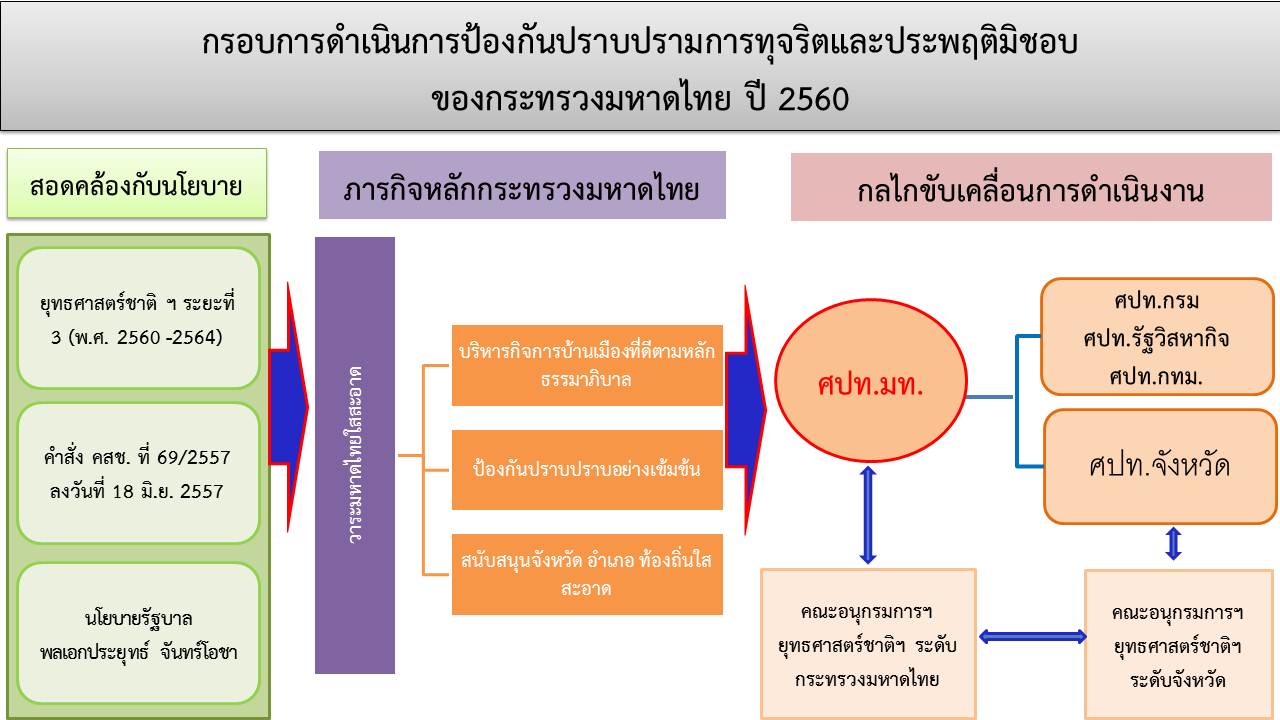 ส่วนที่ 3 แผนปฏิบัติราชการด้านการป้องกันและปราบปรามการทุจริต ประจำปีงบประมาณ พ.ศ. 2560สรุปงบประมาณตามแผนปฏิบัติราชการด้านการป้องกัน และปราบปรามการทุจริตและประพฤติมิชอบ ประจำปีงบประมาณ พ.ศ. 2560 กระทรวงมหาดไทยแผนงาน/โครงการ/กิจกรรม และงบประมาณ ตามแผนปฏิบัติราชการด้านการป้องกัน ปราบปราบการทุจริต และประพฤติมิชอบประจำปีงบประมาณ พ.ศ. ๒๕60 กระทรวงมหาดไทยแผนงาน/โครงการ/กิจกรรม และงบประมาณของส่วนราชการในด้านการป้องกัน ปราบปราบการทุจริต และประพฤติมิชอบประจำปีงบประมาณ พ.ศ. ๒๕60 กระทรวงมหาดไทย3.1 งบประมาณตามแผนงานบูรณาการป้องกันและปราบปรามการทุจริต ประจำปีงบประมาณ พ.ศ. 2560ยุทธศาสตร์ที่ 1 “สร้างสังคมที่ไม่ทนต่อการทุจริต”กลยุทธ์ที่ 1 ปรับความคิดทุกช่วงวัยตั้งแต่ปฐมวัยให้สามารถแยกระหว่างผลประโยชน์ส่วนตัวและผลประโยชน์ส่วนรวมยุทธศาสตร์ที่ 1 “สร้างสังคมที่ไม่ทนต่อการทุจริต”กลยุทธ์ที่ 2 ส่งเสริมให้มีระบบและกระบวนการกล่อมเกลาทางสังคมเพื่อต้านทุจริตยุทธศาสตร์ที่ 1 “สร้างสังคมที่ไม่ทนต่อการทุจริต”กลยุทธ์ที่ 3 ประยุกต์หลักปรัชญาของเศรษฐกิจพอเพียงเป็นเครื่องมือต้านทุจริตยุทธศาสตร์ที่ 1 “สร้างสังคมที่ไม่ทนต่อการทุจริต”กลยุทธ์ที่ 4 เสริมพลังการมีส่วนร่วมของชุมชน (Community) และบูรณาการทุกภาคส่วนต่อต้านการทุจริตยุทธศาสตร์ที่ 4 “พัฒนาระบบป้องกันการทุจริตเชิงรุก”กลยุทธ์ที่ 3 พัฒนานวัตกรรมและเทคโนโลยีสารสนเทศเพื่อลดปัญหาการทุจริต3.2 งบประมาณของส่วนราชการ ประจำปีงบประมาณ พ.ศ. 2560ยุทธศาสตร์ที่ 1 “สร้างสังคมที่ไม่ทนต่อการทุจริต”กลยุทธ์ที่ 1 ปรับความคิดทุกช่วงวัยตั้งแต่ปฐมวัยให้สามารถแยกระหว่างผลประโยชน์ส่วนตัวและผลประโยชน์ส่วนรวมยุทธศาสตร์ที่ 1 “สร้างสังคมที่ไม่ทนต่อการทุจริต”กลยุทธ์ที่ 2 ส่งเสริมให้มีระบบและกระบวนการกล่อมเกลาทางสังคมเพื่อต้านทุจริตยุทธศาสตร์ที่ 1 “สร้างสังคมที่ไม่ทนต่อการทุจริต”กลยุทธ์ที่ 3 ประยุกต์หลักปรัชญาเศรษฐกิจพอเพียงเป็นเครื่องมือต้านทุจริตยุทธศาสตร์ที่ 1 “สร้างสังคมที่ไม่ทนต่อการทุจริต”กลยุทธ์ที่ 4 เสริมพลังการมีส่วนร่วมของชุมชน (Community) และบูรณาการทุกภาคส่วนเพื่อต่อต้านการทุจริตยุทธศาสตร์ที่ 3 “สกัดกั้นการทุจริตเชิงนโยบาย”กลยุทธ์ที่ 1 พัฒนากลไกการกำหนดให้นักการเมืองแสดงเจตจำนงทางการเมืองในการต่อต้านการทุจริตต่อสาธารณชนยุทธศาสตร์ที่ 3 “สกัดกั้นการทุจริตเชิงนโยบาย”กลยุทธ์ที่ 3 การพัฒนานวัตกรรมสำหรับการรายงานและตรวจสอบธรรมาภิบาลในการนำนโยบายไปปฏิบัติ ยุทธศาสตร์ที่ 4 “พัฒนาระบบป้องกันการทุจริตเน้นเชิงรุก”กลยุทธ์ที่ 1 เพิ่มประสิทธิภาพระบบงานป้องกันการทุจริตยุทธศาสตร์ที่ 4 “พัฒนาระบบป้องกันการทุจริตเน้นเชิงรุก”กลยุทธ์ที่ 2 สร้างกลไกการป้องกันเพื่อยับยั้งการทุจริตยุทธศาสตร์ที่ 4 “พัฒนาระบบป้องกันการทุจริตเน้นเชิงรุก”กลยุทธ์ที่ 3 พัฒนานวัตกรรมและเทคโนโลยีสารสนเทศเพื่อลดปัญหาการทุจริตยุทธศาสตร์ที่ 4 “พัฒนาระบบป้องกันการทุจริตเน้นเชิงรุก”กลยุทธ์ที่ 4 พัฒนารูปแบบการสื่อสารสาธารณะเชิงสร้างสรรค์เพื่อปรับเปลี่ยนพฤติกรรมของประชาชนในสังคมยุทธศาสตร์ที่ 4 “พัฒนาระบบป้องกันการทุจริตเน้นเชิงรุก”กลยุทธ์ที่ 5 การพัฒนา วิเคราะห์ และบูรณาการระบบการประเมินด้านคุณธรรมและความโปร่งใสในการดำเนินงานของหน่วยงานเพื่อเชื่อมโยงกับแนวทางการยกระดับ	     	     คะแนนดัชนีการรับรู้การทุจริต (Corruption Perceptions Index : CPI) ของประเทศไทยยุทธศาสตร์ที่ 4 “พัฒนาระบบป้องกันการทุจริตเน้นเชิงรุก”กลยุทธ์ที่ 6 สนับสนุนให้ภาคเอกชนดำเนินการตามหลักบรรษัทภิบาลยุทธศาสตร์ที่ 5 “พัฒนาระบบป้องกันการทุจริตเน้นเชิงรุก”กลยุทธ์ที่ 1 เพิ่มประสิทธิภาพระบบงานป้องกันการทุจริตส่วนราชการงบประมาณโครงการลักษณะบูรณาการงบประมาณโครงการลักษณะบูรณาการงบประมาณของส่วนราชการงบประมาณของส่วนราชการส่วนราชการปี 2559ปี 2560ปี 2559ปี 2560ภาพรวมกระทรวงมหาดไทย67,403,40087,366,00040,720,522287,694,290กรม  กทม. และเมืองพัทยาภาพรวม22,943,40049,260,30030,090,522270,799,390สำนักงานปลัดกระทรวงมหาดไทย14,045,00012,384,1000284,600กรมการปกครอง4,108,4001,778,00000กรมการพัฒนาชุมชน002,090,5003,820,000กรมที่ดิน4,790,0002,422,2000334,290กรมป้องกันและบรรเทาสาธารณภัย03,800,00012,610,6221,493,000กรมโยธาธิการและฝังเมือง028,876,0007,485,4002,353,500กรมส่งเสริมการปกครองส่วนท้องถิ่น00100,000251,264,000กรุงเทพมหานคร007,804,0008,700,000เมืองพัทยา0002,550,000จังหวัด44,460,00038,105,70005,609,900ภาพรวม44,460,00038,105,70005,609,900รัฐวิสาหกิจภาพรวม0010,630,00011,285,000การประปานครหลวง00530,0002,215,000การประปาส่วนภูมิภาค004,100,000600,000การไฟฟ้านครหลวง003,000,0002,000,000การไฟฟ้าส่วนภูมิภาค002,600,0006,440,000องค์การตลาด00400,00030,000ยุทธศาสตร์ ที่กลยุทธ์ที่จำนวนโครงการงบประมาณ (บาท)ยุทธศาสตร์ที่ ๑ สร้างสังคมที่ไม่ทนต่อการทุจริต1. ปรับความคิดทุกช่วงวัยตั้งแต่ปฐมวัยให้สามารถแยกระหว่างผลประโยชน์ส่วนตัวและผลประโยชน์ส่วนรวม10845,210,800ยุทธศาสตร์ที่ ๑ สร้างสังคมที่ไม่ทนต่อการทุจริต2. ส่งเสริมให้มีระบบและกระบวนการกล่อมเกลาทางสังคมเพื่อต้านทุจริต63,078,000ยุทธศาสตร์ที่ ๑ สร้างสังคมที่ไม่ทนต่อการทุจริต3. ประยุกต์หลักปรัชญาเศรษฐกิจพอเพียงเป็นเครื่องมือต่อต้านทุจริต2665,000ยุทธศาสตร์ที่ ๑ สร้างสังคมที่ไม่ทนต่อการทุจริต4. เสริมพลังการมีส่วนร่วมของชุมชน (Community) และบูรณาการทุกภาคส่วนเพื่อต่อต้านการทุจริต169,536,200รวมรวม58,490,000ยุทธศาสตร์ที่ 4 พัฒนาระบบป้องกันการทุจริตเชิงรุก3. พัฒนานวัตกรรมและเทคโนโลยีสารสนเทศเพื่อลดปัญหาการทุจริต128,876,000รวมรวม28,876,000รวมทั้งสิ้นรวมทั้งสิ้น13387,366,000ยุทธศาสตร์ ที่กลยุทธ์ที่จำนวนโครงการงบประมาณ (บาท)ยุทธศาสตร์ที่ ๑ สร้างสังคมที่ไม่ทนต่อการทุจริต1. ปรับความคิดทุกช่วงวัยตั้งแต่ปฐมวัยให้สามารถแยกระหว่างผลประโยชน์ส่วนตัวและผลประโยชน์ส่วนรวม95274,587,000ยุทธศาสตร์ที่ ๑ สร้างสังคมที่ไม่ทนต่อการทุจริต2. ส่งเสริมให้มีระบบและกระบวนการกล่อมเกลาทางสังคมเพื่อต้านทุจริต15716,900ยุทธศาสตร์ที่ ๑ สร้างสังคมที่ไม่ทนต่อการทุจริต3. ประยุกต์หลักปรัชญาเศรษฐกิจพอเพียงเป็นเครื่องมือต่อต้านทุจริต14477,000ยุทธศาสตร์ที่ ๑ สร้างสังคมที่ไม่ทนต่อการทุจริต4. เสริมพลังการมีส่วนร่วมของชุมชน (Community) และบูรณาการทุกภาคส่วนเพื่อต่อต้านการทุจริต9850,300รวมรวม133276,631,200ยุทธศาสตร์ที่ 3 สกัดกั้นการทุจริตเชิงนโยบาย1. วางมาตรการเสริมในการสกัดกั้นการทุจริตเชิงนโยบายบนฐานธรรมาภิบาล72,573,000ยุทธศาสตร์ที่ 3 สกัดกั้นการทุจริตเชิงนโยบาย3. การพัฒนานวัตกรรมสำหรับการรายงานและตรวจสอบธรรมาภิบาลในการนำนโยบายไปปฏิบัติ10รวมรวม82,573,000ยุทธศาสตร์ที่ 4 พัฒนาระบบป้องกันการทุจริตเชิงรุก1. เพิ่มประสิทธิภาพระบบงานป้องกันการทุจริต91,728,700ยุทธศาสตร์ที่ 4 พัฒนาระบบป้องกันการทุจริตเชิงรุก2. สร้างกลไกการป้องกันเพื่อยับยั้งการทุจริต10ยุทธศาสตร์ที่ 4 พัฒนาระบบป้องกันการทุจริตเชิงรุก3. พัฒนานวัตกรรมและเทคโนโลยีสารสนเทศเพื่อลดปัญหาการทุจริต60ยุทธศาสตร์ที่ 4 พัฒนาระบบป้องกันการทุจริตเชิงรุก4. พัฒนารูปแบบการสื่อสารสาธารณะเชิงสร้างสรรค์เพื่อปรับเปลี่ยนพฤติกรรม50ยุทธศาสตร์ที่ 4 พัฒนาระบบป้องกันการทุจริตเชิงรุก5. การพัฒนา วิเคราะห์และบูรณาการระบบการประเมินด้านคุณธรรมและความโปร่งใสในการดำเนินงานของหน่วยงาน เพื่อเชื่อมโยงกับแนวทางการยกระดับดัชนีการรับรู้การทุจริต (Corruption Perception Index : CPI) ของประเทศไทย15,000,0006. สนับสนุนให้ภาคเอกชนดำเนินการตามหลักธรรมาภิบาล1300,000รวมรวม217,028,700ยุทธศาสตร์ที่ 5 ปฏิรูปกลไกและกระบวนการการปราบปรามการทุจริต1. ปรับปรุงระบบรับเรื่องร้องเรียนการทุจริตให้มีประสิทธิภาพ60รวมรวม60ที่แผนงาน/โครงการ/กิจกรรมเป้าหมายดำเนินงานเป้าหมายดำเนินงานปีงบประมาณ 2560 (ล้านบาท)ปีงบประมาณ 2560 (ล้านบาท)ปีงบประมาณ 2560 (ล้านบาท)ตัวชี้วัดผลลัพธ์แผนการดำเนินงานและใช้จ่ายงบประมาณ (ล้านบาท)แผนการดำเนินงานและใช้จ่ายงบประมาณ (ล้านบาท)แผนการดำเนินงานและใช้จ่ายงบประมาณ (ล้านบาท)แผนการดำเนินงานและใช้จ่ายงบประมาณ (ล้านบาท)หน่วยงานรับผิดชอบที่แผนงาน/โครงการ/กิจกรรมหน่วยนับปริมาณงานบูรณาการงบปกติรวมตัวชี้วัดผลลัพธ์ไตรมาส 1ไตรมาส 2ไตรมาส 3ไตรมาส 4หน่วยงานรับผิดชอบ1โครงการขับเคลื่อนภารกิจของศูนย์ปฏิบัติการต่อต้านการทุจริตกระทรวงมหาดไทย (ศปท.มท.) และศูนย์ปฏิบัติการต่อต้านการทุจริตจังหวัด (ศปท.จ.)จังหวัด / แห่ง76 จังหวัด และ ศปท. 1 แห่ง11.384111.3841มีการบูรณาการการขับเคลื่อนงานด้านการป้องกันและปราบปรามการทุจริตของหน่วยงานและลงสู่พื้นที่ 76 จังหวัด ให้เกิดประสิทธิภาพและประสิทธิผลขับเคลื่อนการดำเนินงานตามภารกิจ2.84602.84602.84602.8461ศปท.2โครงการเพิ่มพูนองค์ความรู้เกี่ยวกับระเบียบ ข้อกฎหมาย เพื่อลดความเสี่ยงของการทุจริตในการปฏิบัติงานของบุคลากร สป.มท.คน2000.65000.6500บุคลากรผู้เข้ารับการอบรมมีความรู้เกี่ยวกับระเบียบ ข้อกฎหมาย เพื่อลดความเสี่ยงของการทุจริตในการปฏิบัติงานบุคลากรผู้เข้ารับการอบรมปฏิบัติงาน ตามระเบียบข้อกฎหมาย เพื่อลดความเสี่ยงการทุจริตในการปฏิบัติงาน0.6500สป.3โครงการฝึกอบรมบุคลากรด้านกฎหมายของกระทรวงมหาดไทยเพื่อการมีส่วนร่วมกับทุกภาคส่วนในการป้องกันและปราบปรามการทุจริตอย่างยั่งยืนคน1500.35000.3500บุคลากรสามารถกำหนดแนวทางการปฏิบัติงานให้สอดคล้องกับทุกภาคส่วนตามหลักธรรมา-ภิบาลได้และสามารถสร้างเครือข่ายการป้องกันการทุจริตได้อย่างยั่งยืนมีการบูรณาการดำเนินงานของหน่วยงานที่เกี่ยวข้อง0.3500สป.4โครงการเสริมสร้างประสิทธิภาพและแก้ไขปัญหาการทุจริตการทำงานด้านการป้องกันและประพฤติมิชอบของกรมการปกครอง (DOPA YOUNG Anti-Corruption) ประจำปี พ.ศ. 2560คน5001.77801.7780จำนวนผู้ผ่านการอบรม500 คน 1.44570.3323ปค.5โครงการข้าราชการกรมที่ดินยุคใหม่ไม่รับ ไม่โกงคน8002.29502.2950จำนวนข้าราชการผู้เข้ารับการฝึกอบรม 765 คน2.2950ทด.6โครงการยกระดับคุณธรรมความโปร่งใสของกรมที่ดินคน1500.12720.1272จำนวนข้าราชการที่ได้รับการฝึกอบรม0.1272ทด.7เข้าค่ายลูกเสือช่อสะอาดเพื่อสร้างวินัย ใส่คุณธรรมให้กับข้าราชการคน1600.40000.4000ร้อยละ 80 ของกลุ่มเป้าหมายผู้เข้าอบรมมีวินัยในการปฏิบัติตนและในการปฏิบัติงาน0.20000.2000กระบี่8เสริมสร้างคุณธรรม จริยธรรม เพื่อเพิ่มประสิทธิภาพการบริหารงานคน500.12320.1232เจ้าหน้าที่ได้รับความรู้ ความเข้าใจหลักธรรมของพระพุทธศาสนา และสามารถประยุกต์ใช้หลักปรัชญาเศรษฐกิจพอเพียง0.1232กาญจนบุรี9ขับเคลื่อนการประเมินคุณธรรมและความโปร่งใสในการดำเนินงานของหน่วยงานภาครัฐ (ITA)คน1500.10000.1000สามารถจัดส่งเอกสารประกอบการประเมินได้ตามกำหนดเวลา0.1000กำแพงเพชร10จังหวัดขอนแก่นโปร่งใสหัวใจคุณธรรมคน5000.30400.30400.3040ขอนแก่น11จังหวัดขอนแก่นโปร่งใสหัวใจคุณธรรมคน1,0000.97100.97100.9710ขอนแก่น12พัฒนาบุคลากรเพื่อป้องกันปราบปรามการทุจริตในภาครัฐคน3000.20000.2000-ข้าราชการตลอดจนเจ้าหน้าที่ มีความรู้ ความเข้าใจ และปฏิบัติตามประมวลจริยธรรมของหน่วยงาน ร้อยละ 80- จำนวนผู้เข้าร่วมฝึกอบรมมีน้อยกว่าร้อยละ 80ข้าราชการผู้เข้ารับการอบรมปฏิบัติตนและปฏิบัติงานตามประมวลจริยธรรม0.2000จันทบุรี13แลกเปลี่ยนเรียนรู้การประเมินคุณธรรมและความโปร่งใสของหน่วยงานภาครัฐคน2000.17840.1784การประเมินคุณธรรมความโปร่งใสมีผลการดำเนินงานผ่านเกณฑ์ ร้อยละ 80มีความรู้ความเข้าใจในการรับการประเมินคุณธรรมความโปร่งใส0.1784ฉะเชิงเทรา14พัฒนาองค์กรแห่งการเรียนรู้ เสริมสร้างสมรรถนะ และจิตสาธารณะเพื่อป้องกันและปราบปรามการทุจริตแก่บุคลากรคน2150.12900.1290ข้าราชการมีความรู้ ความเข้าใจ และปฏิบัติตามประมวลจริยธรรมของหน่วยงานและองค์กรข้าราชการส่วนราชการประจำจังหวัด อำเภอ เจ้าหน้าที่ท้องถิ่น มีความรู้ และตระหนักถึงภัยของการทุจริต/จำนวนเรื่องร้องเรียนการทุจริตลดลง0.1290ชลบุรี15เสริมสร้างความรู้ด้านกฎหมายเกี่ยวกับการตรวจสอบการทุจริตคน8760.49380.4938ผู้นำภาคราชการในระดับท้องถิ่นมีความรู้ความเข้าใจในปัญหาการทุจริตในพื้นที่และสามารถตรวจสอบการทุจริตมีการตรวจสอบการทุจริตเพื่อลดการทุจริตในหน่วยงาน0.4938ชลบุรี16อบรมการประเมินคุณธรรม จริยธรรมและความโปร่งใสในการดำเนินงานขององค์กรปกครองส่วนท้องถิ่นเขตพื้นที่จังหวัดชัยนาท ประจำปีงบประมาณ พ.ศ. 2560คน2841.31841.3184ผู้บริหาร/พนักงานส่วนท้องถิ่น)กลุ่มเป้าหมายเข้ารับอบรมตามเป้าหมาย ของโครงการ1.3184ชัยนาท17พัฒนาศักยภาพบุคลากรผู้ให้บริการด้านการทะเบียนฯ เพื่อลดความเสี่ยงของการทุจริตคน800.24460.2446ผู้เข้ารับการอบรม สามารถนำไปใช้และถ่ายทอดให้บุคคลอื่นได้ตระหนักถึงการทุจริตผู้เข้ารับการอบรมสามารถนำสิ่งที่ได้ไปปรับในชีวิตและมีความตระหนักถึงโทษของการทุจริต0.2446ชัยภูมิ18 ปลูกจิตสำนึกเจ้าหน้าที่รัฐในด้านคุณธรรมจริยธรรมและความซื่อสัตย์สุจริตคน3000.32000.3200ระดับการมีคุณธรรม จริยธรรม ความซื่อสัตย์ของเจ้าหน้าที่ของรัฐจังหวัดชุมพรเจ้าหน้าที่ของรัฐมีจิตสำนึกในการปฏิบัติราชการด้วยความซื่อสัตย์ สุจริต0.05400.09000.09000.0860ชุมพร19อบรมคุณธรรม จริยธรรม ยึดมั่นวินัย สร้างหลักธรรมาภิบาลให้แก่ข้าราชการ บุคลากรภาครัฐ และภาคีหุ้นส่วนในการป้องกันและต่อต้านทุจริตคน5000.50000.5000มีกลุ่มเป้าหมายร่วมการอบรมไม่น้อยกว่า 500 คน1. ผู้เข้าร่วมการอบรมมีความรู้ความเข้าใจเรื่องคุณธรรม จริยธรรม 2. ผู้ที่เข้ารับการอบรมมีจิตสำนึกค่านิยมและวัฒนธรรมสุจริตตระหนักร่วมกันและเกิดกระแสในการต่อต้านการทุจริต
3. ผู้เข้ารับการอบรมเครือข่ายในการสร้างกลุ่มในการป้องกันและปราบปรามการทุจริต0.5000เชียงราย20สร้างความรู้และความเข้าใจในการประเมินระดับคุณธรรมความโปร่งใส (Integrity & Transparency Assessment : ITA) ของหน่วยงานเพื่อวางแผนการทำงานกับข้าราชการและพนักงานของรัฐในหน่วยงานในการวางแผนการดำเนินงานให้องค์กรมีระดับคุณธรรมความโปร่งใส และพัฒนาปรับปรุงองค์กรให้มีค่าคะแนนผ่านเกณฑ์การประเมินคน5000.50000.5000มีกลุ่มเป้าหมายร่วมการอบรมไม่น้อยกว่า 500 คน1. ผู้ที่เข้ารับการอบรมรับทราบแนวทางการดำเนินงานระดับการประเมินคุณธรรมความโปร่งใส
2. ผู้ที่เข้ารับการอบรมมีความพร้อมเพื่อการประเมินระดับคุณธรรมความโปร่งใส  
3. ผู้ที่เข้ารับการอบรมสามารถถ่ายทอดความรู้และวิธีการการดำเนินการการประเมินระดับคุณธรรมความโปร่งใส  0.5000เชียงราย21ส่งเสริมสนับสนุนการประเมินคุณธรรมและความโปร่งใสในการดำเนินงานของหน่วยงานภาครัฐ (ITA) ส่วนภูมิภาคคน340.04000.0400จำนวนส่วนราชการส่วนภูมิภาคในจังหวัดที่เข้าร่วมโครงการหน่วยงานมีความเข้าใจเกณฑ์การประเมินคุณธรรม ความโปร่งใส0.0400เชียงใหม่22ธรรมาภิบาลหน่วยงานภาครัฐคน2450.25000.2500เจ้าหน้าที่ของรัฐมีจิตสำนึกแยกแยะประโยชน์ส่วนบุคคลและประโยชน์ส่วนรวมออกจากกันได้ ร้อยละ 70เจ้าหน้าที่ของรัฐมีจิตสำนึกแยกแยะประโยชน์ส่วนบุคคลและประโยชน์ส่วนรวมออกจากกันได้ ร้อยละ 700.2500เชียงใหม่23ส่งเสริมสนับสนุนการประเมินคุณธรรมและความโปร่งใสในการดำเนินงานของหน่วยงานภาครัฐ (ITA) ท้องถิ่นคน2110.12000.1200จำนวนหน่วยงานขององค์กรปกครองส่วนท้องถิ่นในจังหวัดที่เข้าร่วมโครงการหน่วยงานมีความเข้าใจเกณฑ์การประเมินคุณธรรม ความโปร่งใส0.1200เชียงใหม่24ขับเคลื่อนประมวลข้าราชการสู่การปฏิบัติคน5000.15000.1500เครือข่ายต่อต้านการทุจริตจังหวัดตราด และกลุ่มเยาวชนเข้าอบรมไม่น้อยกว่า 500 คนมีเครือข่ายต่อต้านการทุจริตจังหวัดตราด และกลุ่มเยาวชนเข้าอบรม 519 คน0.1500ตราด25การอบรมสัมมนาการเสริมสร้างบุคลากรภาครัฐเพื่อป้องกันและปราบปรามการทุจริตคน1200.15000.1500ร้อยละ80ของผู้เข้ารับการอบรมมีความรู้ความเข้าใจในการปฏิบัติตามประมวลจริยธรรมข้าราชการพลเรือนและแนวทางการปฏิบัติงานตามพระราชบัญญัติประกอบรัฐธรรมนูญว่าด้วยการป้องกันและปราบปรามการทุจริต พ.ศ. 2542   มาตรา 100  ,  103 และ103/7ผู้เข้าอบรมปฏิบัติตนและปฏิบัติงานตามประมวลจริยธรรม0.1500ตาก26เสริมสร้างคุณธรรม จริยธรรมเพื่อจังหวัดนครนายกใสสะอาดคน2500.17000.1700ร้อยละ 100 ของผู้เข้ารับการฝึกอบรมได้รับความรู้ผู้เข้าอบรมปฏิบัติงานตามหลักคุณธรรม จริยธรรม0.1700นครนายก27สร้างความปรองดองสมานฉันท์โดยใช้หลักธรรมทางพระพุทธศาสนา "หมู่บ้านรักษาศีล ๕"คน9000.24000.2400--0.2400นครปฐม28จัดอบรมข้าราชการในสังกัดส่วนกลาง ส่วนภูมิภาค และส่วนท้องถิ่นคน4000.21000.2100ร้อยละของจำนวนผู้เข้าร่วมอบรมที่มีความรู้คุณธรรมจริยธรรม ๘๐%ผู้เข้าอบรมปฏิบัติงานตามหลักคุณธรรม จริยธรรม0.2100นครพนม29สร้างความรู้และความเข้าใจในการประเมิน ITA ของหน่วยงานให้องค์กรมีระดับความโปร่งใสและการพัฒนาปรับปรุงองค์กรให้มีค่าคะแนนผ่านการประเมินคน5500.50000.5000--0.5000นครราชสีมา30ปลูกจิตสำนึก ส่งเสริมคุณธรรมจริยธรรม ข้าราชการจังหวัดนครศรีธรรมราชคน2000.13000.1300ร้อยละของข้าราชการใหม่ของจังหวัดนครศรีธรรมราชได้รับการปลูกฝังคุณธรรม จริยธรรม และวัฒนธรรมองค์กรที่ดีข้าราชการพลเรือนจังหวัดนครศรีธรรมราชยึดหลักคุณธรรม จริยธรรม และธรรมาภิบาลในการดำเนินชีวิตและการปฏิบัติราชการ ลดการทุจริตคอรัปชั่น0.1300นครศรีธรรมราช31ฝึกอบรมผู้นำอาสาพัฒนาชุมชนทางด้านเศรษฐกิจพอเพียงและชุมชนเข้มแข็งคน1000.30000.3000ผู้นำชุมชนที่เข้ารับการอบรมมีความรู้ความเข้าใจเรื่องปรัชญาเศรษฐกิจพอเพียงไม่น้อยกว่าร้อยละ ๘๐ผู้นำชุมชนมีความรู้เรื่องปรัชญาเศรษฐกิจพอเพียงพัฒนาตนเองได้ตามระบบ มชช.0.3000นครศรีธรรมราช32การปลูกจิตสำนึก จริยธรรมและคุณธรรมให้กับข้าราชการและประชาชนทั่วไปในการต่อต้านการทุจริตคน6000.24300.2430--0.12150.1215นนทบุรี33โครงการ อปท. โปร่งใสคน1500.10140.1014ร้อยละ 90 ของ
อปท. ได้รับ
การพัฒนาศักยภาพ1. อปท. เกิดความโปร่งใสมากขึ้น
2. ประชาชนมีความพึงพอใจ มากขึ้น
3. มี อปท. ต้นแบบ เพื่อสร้างแรงจูงใจให้ผู้ปฏิบัติงาน0.1014นราธิวาส34อบรมผู้นำศาสนาร่วมต้านการทุจริตคน1000.09800.0980ผู้นำศาสนามีความรู้และสามารถนำแนวทางไปปฏิบัติในการ่วมปราบปรามการทุจริต1. สร้างผู้นำทางศาสนาร่วมต่อต้านการทุจริต
2. ผู้นำศาสนาได้รับความรู้แนวทางปฏิบัติในการป้องกันปราบปราม
การทุจริต0.0980นราธิวาส35สร้างผู้นำเฝ้าระวัง หมู่บ้านและชุมชนห่างไกลการทุจริตคน5890.34840.3484ร้อยละ 100 ของ กำนัน ผู้ใหญ่บ้าน ได้รับการพัฒนาศักยภาพร่วมต่อต้านการทุจริต1. สร้างกำนัน/ผู้ใหญ่บ้านให้เป็นเครือข่าย ร่วมต่อต้านการทุจริต
2. กำนัน/ผู้ใหญ่บ้าน ได้รับความรู้และนำแนวทางไปสู่การปฏิบัติ0.3484นราธิวาส36การส่งเสริมสนับสนุนการประเมินคุณธรรมและความโปร่งใสในการประเมินตนเองหน่วยงานภาครัฐ ITAคน1600.15670.1567หน่วยงานผ่าน 200 หน่วยงานหน่วยงานมีความเข้าใจหลักเกณฑ์การประเมินคุณธรรม ความโปร่งใส0.1567น่าน37ปลูกจิตสำนึกครอบครัวน่าน มุ่งสู่ชุมชนปลอดการทุจริตและประพฤติมิชอบคน3001.50001.5000ครอบครัวต้นแบบมีครอบครัวต้นแบบ 50 ครอบครัว0.50000.90000.1000น่าน38การอบรมเชิงปฏิบัติการสื่อมวลชนกับการป้องกันปราบปรามการทุจริตและประพฤติมิชอบในภาครัฐคน6601.00001.00001. ผู้เข้าร่วมอบรมร้อยละ ๘๐ มีความรู้ความเข้าใจในยุทธศาสตร์ชาติว่าด้วยการป้องกันแลปราบปรามการทุจริต 2. ประชาชนในพื้นที่จังหวัดบึงกาฬ ร้อยละ ๘๐ สามารถรับรู้และเข้าใจให้ความร่วมมือในการป้องกันและปราบปรามการทุจริตสื่อมวลชนในพื้นที่จังหวัดบึงกาฬ กำหนดช่องทางในการเผยแพร่ยุทธศาสตร์ชาติว่าด้วยการป้องกันและปราบปรามการทุจริต 1.0000บึงกาฬ39ขับเคลื่อนจริยธรรมข้าราชการสู่การปฏิบัติคน1000.12280.1228ข้าราชการผู้ผ่านการอบรม 100%ผู้เข้าอบรมปฏิบัติ งานตามประมวลจริยธรรม0.1228 บุรีรัมย์40เสริมสร้างธรรมาภิบาลบุคลากรภาครัฐจังหวัดปทุมธานีคน4000.35220.3522ร้อยละของผู้เข้ารับการอบรมที่สามารถนำความรู้ที่ได้รับจากการอบรมไปปรับใช้ในการปฏิบัติราชการประชาชนได้รับบริการที่มีประสิทธิภาพโปร่งใส0.3522ปทุมธานี41เสริมสร้างศีลธรรม คุณธรรม จริยธรรม และจรรยาบรรณ ให้แก่ข้าราชการตำรวจต่อต้านการทุจริตคอร์รัปชั่นคน3000.09720.0972ผู้เข้ารับการอบรม ผ่านเกณฑ์การประเมินผู้อบรมมีคุณธรรม จริยธรรมในการปฏิบัติงาน0.0972ประจวบคีรีขันธ์42ข้าราชการท้องถิ่นไทยหัวใจสะอาด ปราศจากคอร์รัปชั่นคน3000.08600.0860ผู้รับบริการมีความพึงพอใจผู้รับบริการได้รับการบริการที่รวดเร็ว โปร่งใส เสมอภาค และเป็นธรรม0.0860ประจวบคีรีขันธ์43อบรมเพิ่มทักษะการให้บริการ (Service mind) ให้กับผู้ปฏิบัติงานด้านการให้บริการคน2000.33000.3300ผู้เข้ารับการอบรม มีความรู้ความเข้าใจเกี่ยวกับกฎหมายมากขึ้นผู้เข้ารับการอบรมปฏิบัติงานตามกฎหมาย และระเบียบที่เกี่ยวข้อง0.3300ประจวบคีรีขันธ์44เสริมสร้างธรรมาภิบาลและความโปร่งใสสู่จังหวัดใสสะอาดคน3100.27000.27001. ร้อยละของผู้เข้ารับการอบรมสมัครเป็นเครือข่ายต่อต้านการทุจริต 2. ร้อยละผู้เข้ารับการอบรมที่สมัครเป็นเครือข่ายต่อต้านการทุจริตเข้าร่วมกิจกรรมในการรณรงค์ต่อต้านการทุจริตมีเครือข่ายร่วมต่อต้านการทุจริต0.2700ปราจีนบุรี45ปลุกจิตสำนึกการสร้างเครือข่ายภาครัฐต่อต้านการทุจริตคน7000.80500.80501. ร้อยละของผู้เข้ารับการอบรมสมัครเป็นเครือข่ายต่อต้านการทุจริต 2.ร้อยละผู้เข้ารับการอบรมที่สมัครเป็นเครือข่ายต่อต้านการทุจริตเข้าร่วมกิจกรรมในการรณรงค์ต่อต้านการทุจริตมีเครือข่ายร่วมต่อต้านการทุจริต0.8050ปราจีนบุรี46ส่งเสริมการสร้างจิตสำนึก คุณธรรม จริยธรรม และค่านิยมให้สังคมไทยไม่โกงต่อต้านการทุจริตคน2000.12000.12001. ผู้เข้าร่วมโครงการได้รับความรู้เพิ่มขึ้นไม่น้อยกว่า ร้อยละ 802.สร้างเครือข่ายการต่อต้านการทุจริตจังหวัดปัตตานีเพิ่มขึ้นไม่น้อยกว่าร้อยละ 80 (ผู้เข้าร่วมโครงการ)-ผู้เข้าร่วมประชุมปฏิบัติงานอย่างมีคุณธรรม จริยธรรม-มีเครือข่ายต่อต้านการทุจริต0.1200ปัตตานี47อบรมให้ความรู้ด้านการป้องกันและปราบปรามการทุจริตให้แก่สมาชิก อปพร.คน1,6000.67360.6736อบรมให้ความรู้ 16 ครั้งผู้เข้าอบรมมีความรู้ด้านการป้องกันและปราบปรามการทุจริต0.6736 พระนครศรีอยุธยา48ท้องถิ่นก้าวไกล หัวใจธรรมา-     ภิบาลคน3500.83000.8300ร้อยละ ของผู้เข้ารับการอบรมมีองค์ความรู้ด้านป้องกัน ปราบปรามการทุจริตผู้เข้าอบรมมีความรู้ด้านการป้องกันและปราบปรามการทุจริต0.8300พังงา49ฝึกอบรมเสริมสร้างคุณธรรมและจริยธรรมของข้าราชการพนักงาน และเจ้าหน้าที่ของรัฐสังกัดส่วนภูมิภาคในพื้นที่คน1,4430.40900.4090ร้อยละความพึงพอใจของประชาชนและผู้มีส่วนได้เสียต่อการพัฒนาระบบราชการเพื่อเพิ่มประสิทธิภาพความโปร่งใส และลดความเสี่ยงในการทุจริตผู้เข้าอบรมมีคุณธรรม จริยธรรมในการปฏิบัติงาน0.4090พังงา50อบรมให้ความรู้เกี่ยวกับการป้องกันและปราบปรามการทุจริตคน800.10000.1000จำนวนผู้เข้าอบรมมีส่วนร่วมในการป้องกันและปราบปรามการทุจริตผู้เข้าอบรมมีส่วนร่วมในการป้องกันและปราบปรามการทุจริต0.1000พังงา51จัดอบรมให้ความรู้เกี่ยวกับกฎหมายการป้องกันและปราบปรามการทุจริตแก่พนักงานสอบสวนคน700.03000.0300จำนวนครั้งในการฝึกอบรมผู้เข้าอบรมเกิดความตระหนักและร่วมเป็นเครือข่ายต่อต้านการทุจริต0.0300พัทลุง52เสริมสร้างจิตสำนึก ผนึกกำลัง ร่วมปลูกฝังเยาวชนรุ่นใหม่ใส่ใจคุณธรรมคน7000.09000.0900 ร้อยละ 90 ของนักศึกษาที่เข้าร่วมโครงการมีจิตสำนึกด้านคุณธรรม จริยธรรมมากขึ้นบุคลากร นักเรียน นักศึกษา ได้ผ่านการอบรม ได้มีความรู้ ความเข้าใจในการดำเนินชีวิต เพื่อต่อต้านการทุจริตคอรัปชั่น0.0900พัทลุง53ปลูกและปลุกจิตสำนึกด้านคุณธรรม จริยธรรมคน2500.21000.2100จำนวนหัวหน้าส่วนราชการ นายอำเภอ ข้าราชการผู้ปฏิบัติงานผู้อบรมมีความรู้ความเข้าในการพัฒนาคุณธรรมและจริยธรรมและสามารถนำไปปรับใช้ในการทำงานให้บรรลุผลสัมฤทธิ์ตามเป้าหมายขององค์กร0.2100พัทลุง54การส่งเสริมสนับสนุนการประเมินคุณธรรมและความโปร่งใสในการดำเนินงานของหน่วยงานภาครัฐ (ITA) คน3150.35000.35001051020.3500พิษณุโลก55อบรมให้ความรู้ รณรงค์สร้างจิตสำนึกที่ดีและช่วยกันพิทักษ์สาธารณสมบัติของแผ่นดินคน5000.45000.4500ร้อยละ80 ร้อยละ1000.4500พิษณุโลก56อบรมส่งเสริมองค์กรภาคเอกชนเพื่อเป็นกลไกป้องกันการทุจริต จ. เพชรบุรีคน1500.10000.1000จำนวนเครือข่ายในการต่อต้านการทุจริตมีเครือข่ายในการต่อต้านการทุจริต 150 เครือข่าย0.1000เพชรบุรี57อบรมส่งเสริมองค์กรคณะกรรมการหมู่บ้าน (กม.) เพื่อเป็นกลไกป้องกันการทุจริต จ. เพชรบุรีคน1500.10000.1000จำนวนเครือข่ายในการต่อต้านการทุจริตมีเครือข่ายในการต่อต้านการทุจริต 150 เครือข่าย0.1000เพชรบุรี58การอบรมเพิ่มประสิทธิภาพการให้บริการประชาชน เพื่อให้เกิดความโปร่งใส และลดความเสี่ยงในการทุจริตคน800.12000.1200--0.1200แพร่59การส่งเสริมสนับสนุนการประเมินคุณธรรมและความโปร่งใสในการดำเนินงานของหน่วยงานภาครัฐ (ITA) คน701.00001.0000ร้อยละของหน่วยงานที่ผ่านเกณฑ์การประเมิน ITAกว่าร้อยละ 60 ของหน่วยงานผ่านเกณฑ์การประเมิน ITA0.50000.25000.2500พะเยา60พัฒนาเครือข่ายธรรมาภิบาลในการป้องกันการทุจริตคน1500.45000.4500จำนวนผู้เข้ารับการอบรมผู้เข้าอบรมมีความรู้ความเข้าใจเกี่ยวกับ คุณธรรมและธรรมาภิบาลและเข้ามามีส่วนร่วมในการสอดส่องและแจ้งเบาะแสการทุจริต0.15000.15000.1500พะเยา61ความรู้คู่คุณธรรมธรรมาภิบาลจังหวัดภูเก็ตคน3000.10000.1000ร้อยละของความสำเร็จของจำนวน ข้าราชการ พนักงานราชการในพื้นที่จังหวัดภูเก็ต มีความรู้ความเข้าใจในหลักธรรมาภิบาลมีเครือข่ายเสริมสร้างหลักธรรมาภิบาลภายในจังหวัดภูเก็ต 0.1000ภูเก็ต62สร้างจิตสำนึกเพื่อการป้องกันและปราบปรามการทุจริตของฝ่ายปกครองจังหวัดแม่ฮ่องสอนคน1,4000.53000.5300ข้าราชการกำนัน ผู้ใหญ่บ้านผู้ช่วยผู้ใหญ่บ้านไม่น้อยกว่า ๑,๔๐๐ คน ได้เข้าร่วมโครงการฯข้าราชการกำนัน ผู้ใหญ่บ้านผู้ช่วยผู้ใหญ่บ้าน มีจิตสำนึก ค่านิยม คุณธรรมและวัฒนธรรมสุจริต และเป็นการสร้างเครือข่ายป้องกันการทุจริต0.5300 แม่ฮ่องสอน63รณรงค์ "คนไทย ไม่โกง" เพื่อถวายสัตย์ปฏิญาณฯ ต่อต้านการทุจริตและประพฤติมิชอบคน2000.12000.1200ไม่มีการร้องเรียนการทุจริตประพฤติมิชอบในจังหวัดยะลาร้อยละ 1000.1200ยะลา64สร้างความเข้มแข็งการบูรณาการความร่วมมือระหว่างภาคีเครือข่ายหน่วยงานภาครัฐ ภาคเอกชน ภาคประชาสังคม และประชาชนในการต่อต้านการทุจริตคน4000.50000.5000บุคลากรภาครัฐ ภาคเอกชน ภาคประชาสังคม เข้าร่วมโครงการฯ ไม่น้อยกว่าร้อยละ 80ผู้เข้ารับการอบรมจะต้องสมัครเป็นเครือข่ายต่อต้านการทุจริตไม่น้อยกว่าร้อยละ 300.5000ยโสธร65ป้องกัน ปราบปรามการทุจริตและประพฤติมิชอบจังหวัดระนอง ประจำปีงบประมาณ พ.ศ. 2560คน2000.13500.1350ผู้เข้าร่วมการฝึกอบรมได้รับความรู้ในการป้องกัน ปราบปรามการทุจริตและประพฤติ   มิชอบจังหวัดระนอง ประจำปีงบประมาณ พ.ศ.๒๕๖๐ ไม่น้อยกว่าร้อยละ 80บุคลากรมีความตระหนักรู้ในการต่อต้านการโกงทุกรูปแบบ และมีคุณธรรมจริยธรรมในการปฏิบัติหน้าที่ มากขึ้น0.1350ระนอง66อบรมให้ความรู้ความเข้าใจการป้องกันและปราบปรามการทุจริตและประพฤติมิชอบคน3600.25530.2553ประเมินความพึงพอใจในการเข้าร่วมโครงการในภาพรวมไม่ต่ำกว่าระดับมาก(ร้อยละ 80)ผู้เข้าร่วมโครงการมีความพึงพอใจโครงการในภาพรวมระดับมาก (ร้อยละ 80)0.2553ระยอง67เสริมสร้างความรู้ ความเข้าใจมาตรา 100 และ 103 แห่ง พรบ. ประกอบรัฐธรรมนูญว่าด้วยการป้องกันและปราบปรามการทุจริต พ.ศ. 2542คน2500.15000.1500จำนวนผู้เข้าร่วมสัมมนาร้อยละ 900.1500ราชบุรี68อาสาสมัคร ป.ป.ช. คน6600.36360.3636โรงเรียนในพื้นที่จังหวัดลพบุรีเข้าร่วมโครงการร้อยละ 50มีเครือข่ายต่อต้านการทุจริตเพื่อแจ้งเบาะแสการทุจริตของเจ้าหน้าที่รัฐ0.12120.12120.1212ลพบุรี69การเผยแพร่ความรู้ตามกฎหมาย มาตรา 103/7 เรื่องแนวทางการเปิดเผยราคากลางและการคำนวณราคากลางและการแสดงบัญชีรายการรับจ่ายของโครงการที่บุคคลหรือนิติบุคคลเป็นคู่สัญญากับหน่วยงานของรัฐคน5000.40000.40001. จำนวนผู้เข้าร่วมการฝึกอบรมโครงการ จำนวน 500 คน  2.ความพึงพอใจของผู้เข้าร่วมการฝึกอบรมโครงการ ไม่น้อยกว่าร้อยละ 70การจัดซื้อจัดจ้างโดยการเปิดเผยราคากลางและการคำนวณราคากลางและการแสดงบัญชีรายการรับจ่ายหน่วยงานของรัฐเป็นไปอย่างมีประสิทธิภาพ และถูกต้องตามระเบียบกฎหมาย0.20000.2000ลำปาง70สนับสนุนและสร้างการมีส่วนร่วมในการป้องกันการทุจริตคน1,0000.80000.8000จำนวนผู้เข้าร่วมโครงการ จำนวน 1.000 คน 1. จังหวัดลำปางมีระบบการบริหารจัดการที่โปร่งใส เป็นธรรม2. มีเครือข่ายในการต่อต้านการทุจริตที่เข้มแข็ง0.40000.4000ลำปาง71ส่งเสริมและพัฒนาให้เกิดหมู่บ้านรักษาศีล 5 ในทุกหมู่บ้านคน3,1200.50000.5000จำนวนผู้เข้าร่วมโครงการ จำนวน 3,120 คน 1. หมู่บ้าน  เป้าหมายได้รับการพัฒนาสู่หมู่บ้านรักษาศีล 5             2.คนในหมู่บ้านมีความสงบสุข สังคมสงบสุข จังหวัดสงบสุขประเทศชาติสงบสุข0.1000 0.20000.2000ลำปาง72ส่งเสริมสนับสนุนประเมินคุณธรรมและความโปร่งใส เพื่อเข้ารับการประเมินคุณธรรมและความโปร่งใสในการดำเนินงานของหน่วยงานภาครัฐ (ITA) ของจังหวัดลำพูนคน1100.18000.1800บุคลากรของหน่วยงานของรัฐ มีความรู้ ความเข้าใจ เกี่ยวกับการประเมิน ITA ร้อยละ 801100.06000.06000.0600ลำพูน73พัฒนาความรู้เรื่องการต่อต้านการทุจริตและการปฏิบัติงานตามหลักธรรมาภิบาลของบุคลากรองค์กรปกครองส่วนท้องถิ่นและผู้นำชุมชนในจังหวัดเลยคน5600.30000.3000ร้อยละ 75 ของผู้เข้ารับการอบรมมีความรู้ สามารถนำไปพัฒนาเครือข่ายต่อต้านการทุจริตในจังหวัดเลยได้ผู้เข้ารับการอบรมมีความรู้ สามารถนำไปพัฒนาเครือข่ายต่อต้านการทุจริตในจังหวัดเลยได้0.05000.2500เลย74จังหวัดธรรมาภิบาลอย่างยั่งยืนคน2000.15000.1500ร้อยละ 80 ของผู้เข้ารับการอบรมมีความรู้ ความเข้าใจเกี่ยวกับค่านิยมและทัศนคติต่อต้านการทุจริตดีผู้เข้ารับการอบรมมีความรู้ ความเข้าใจเกี่ยวกับค่านิยมและทัศนคติต่อต้านการทุจริตดี0.1500เลย75ประชาสัมพันธ์ป้องกันและแก้ไขปัญหาการทุจริตและประพฤติมิชอบในภาครัฐ จังหวัดเลยคน500.07500.0750ร้อยละ 80 ของผู้เข้ารับการอบรมสามารถพัฒนาเครือข่ายการประชาสัมพันธ์การป้องกันและแก้ไขปัญหาการทุจริตและประพฤติมิชอบในภาครัฐได้ผู้เข้ารับการอบรมมีความสามารถพัฒนาเครือข่าย การประชาสัมพันธ์การป้องกันและแก้ไขปัญหาการทุจริตและประพฤติมิชอบในภาครัฐได้0.0750เลย76ฝึกอบรมข้าราชรุ่นใหม่หัวใจสีขาวคน1000.10000.1000ร้อยละ 80 ของข้าราชการที่เข้ารับการอบรมมีความรู้ความเข้าใจในการปฏิบัติงานราชการได้อย่างถูกต้อง ตามระเบียบ กฎหมายข้าราชการมีความรู้ความเข้าใจในการปฏิบัติงานราชการได้อย่างถูกต้อง ตามระเบียบ กฎหมาย0.1000เลย77พัฒนางานตามพันธกิจของส่วนราชการ เพื่อสนับสนุนการดำเนินงานตาม พ.ร.บ. อำนวยความสะดวกฯคน1000.10000.1000ภายหลังการจัดโครงการ ราชการส่วนภูมิภาค ประจำจังหวัดเลย ไม่มีเรื่องร้องเรียนเกี่ยวกับการดำเนินการตามพันธกิจของ       ส่วนราชการ       เพื่อสนับสนุนการดำเนินงานตาม พ.ร.บ.การอำนวยความสะดวกฯ หรือเรื่องร้องเรียนลดลงราชการส่วนภูมิภาค ประจำจังหวัดเลย ไม่มีเรื่องร้องเรียนเกี่ยวกับการดำเนินการตาม พ.ร.บ.การอำนวยความสะดวกฯ0.1000เลย78อบรมพัฒนาความรู้เกี่ยวกับกฎหมายและระเบียบที่เกี่ยวข้องด้านการป้องกันและปราบปรามการทุจริตและประพฤติมิชอบ ประจำปีงบประมาณ 2560คน1350.04000.0400ร้อยละ 80 ของผู้เข้ารับการอบรมมีความรู้ ความเข้าใจเกี่ยวกับค่านิยมและทัศนคติต่อต้านการทุจริตดีผู้เข้ารับการอบรมมีความรู้ ความเข้าใจเกี่ยวกับค่านิยมและทัศนคติต่อต้านการทุจริตดี0.0400เลย79อปท. โปร่งใสหัวใจคุณธรรมคน2200.15000.1500ร้อยละ 80 -0.1500ศรีสะเกษ80ตำบลเข้มแข็งต้านโกงคน2060.15000.1500ร้อยละ 80 -0.1500ศรีสะเกษ81การเสริมสร้างวินัยและคุณธรรมจริยธรรม สู่เยาวชน ประชาชนและข้าราชการคน4000.20000.2000ผู้เข้าอบรมมีความรู้ความเข้าใจในการเสริมสร้างวินัย คุณธรรม จริยธรรม 
มีคุณลักษณะการเป็นพลเมืองที่ดี  
ยึดมั่นในความถูกต้อง มีคุณธรรม 
จริยธรรม และน้อมนำหลักปรัชญาของเศรษฐกิจพอเพียงเป็นหลักในการปฏิบัติราชการ และดำเนินชีวิต ผู้เข้าอบรมที่เป็นนักเรียน, นักศึกษา, ข้าราชการ, ประชาชน และเครือข่าย มีวินัย มีคุณธรรม จริยธรรม มีคุณ-ลักษณะการเป็นพลเมืองที่ดี ยึดมั่นในความถูกต้อง และสามารถน้อมนำหลักปรัชญาของเศรษฐกิจพอเพียงเป็นหลักในการปฏิบัติราชการ และดำเนินชีวิต 0.2000 สกลนคร82ปลูกและปลุกจิตสำนึกให้สังคมไทยมีคุณธรรม จริยธรรม ห่างไกลทุจริตคน6000.30000.3000--0.3000สงขลา83การเสริมสร้างจิตสำนึกและค่านิยมให้หน่วยงานภาครัฐในการป้องกันและปราบปรามทุจริตคน2500.15000.1500ผู้เข้ารับการอบรมร้อยละ 70 มีความรู้ความเข้าใจในการพัฒนาคุณธรรม และจริยธรรม มีคุณลักษณะเป็นข้าราชการยุคใหม่ที่ยึดมั่นในความถูกต้อง ชอบธรรม ซื่อสัตย์ สุจริต -0.1500สตูล84เสริมสร้างธรรมาภิบาลและความโปร่งใสของจังหวัดสมุทรสงครามคน1200.15200.1520- ร้อยละของผู้เข้า ร่วมกิจกรรมอบรม มีความรู้ความเข้าใจด้านการป้องกันและปราบปรามการทุจริตผ่านเกณฑ์ที่กำหนด ไม่น้อยกว่าร้อยละ 90- ร้อยละของผู้เข้า ร่วมมีความพึงพอใจไม่น้อยกว่าร้อยละ 80ดำเนินการ 19 ม.ค. 600.1520สมุทรสงคราม85เสริมสร้างธรรมาภิบาลและความโปร่งใสขององค์กรปกครองส่วนท้องถิ่นคน1080.05000.05001. อปท.มีความโปร่งใสในการปฏิบัติราชการ ร้อยละ 1002. เจ้าหน้าที่ของ อปท. ไม่มีพฤติการณ์ที่ส่อไปในทางทุจริตและปฏิบัติงานอย่างมีประสิทธิภาพผู้เข้าอบรมมีความรู้ความเข้าใจในหลักธรรมาภิบาลของการบริหารราชการ0.0500สมุทรสงคราม86แลกเปลี่ยนเรียนรู้ การประเมินคุณธรรม และความโปร่งใสในการดำเนินงาน (Integrity and Transparency Transparency Assessment : ITA) เพื่อพัฒนาและปรับปรุงองค์กรคน1300.05100.0510- ร้อยละของผู้เข้าร่วมกิจกรรมอบรม มีความรู้ความเข้าใจด้านการป้องกันและปราบปรามการทุจริตผ่านเกณฑ์ที่กำหนด ไม่น้อยกว่าร้อยละ 90- ร้อยละของผู้เข้าร่วมมีความพึงพอใจไม่น้อยกว่าร้อยละ 80โครงการเป็นไปตามเป้าหมายคือร้อยละ 100 ผู้ผ่านเกณฑ์ความรู้ ความเข้าใจ สูงกว่าเกณฑ์ที่กำหนด คิดเป็นร้อยละ 1000.0510สมุทรสงคราม87สร้างความปรองดอง สมานฉันท์โดยหลักธรรม ทางพระพุทธศาสนาหมู่บ้านรักษาศีล ๕คน1,0000.07700.0770วัดในพื้นที่จังหวัดสมุทรสงครามจำนวน 10 วัดประชาชนทุกภาคส่วนฯ ของจังหวัดสมุทรสงครามได้เข้าวัดทำบุญ เป็นการสืบทอดอายุพระพุทธ-ศาสนา และเกิดความสามัคคีในชุมชนต่าง ๆ0.02670.01290.01720.0202สมุทรสงคราม88เสริมสร้างองค์ความรู้ คุณธรรม จริยธรรม ธรรมาภิบาล และป้องกันปราบปรามการทุจริตของหน่วยงานรัฐคน1000.12000.1200บุคลากร/หน่วยงานที่เข้ารับการฝึกอบรมมีความรู้ความเข้าใจ      ไม่น้อยกว่าร้อยละ60ผู้เข้ารับการฝึกอบรมมีความรู้ความเข้าใจ ร้อยละ 650.1200สมุทรสาคร89พัฒนาระบบงานเพื่อสนับสนุนการดำเนินงานตาม พ.ร.บ. การอำนวยความสะดวกในการพิจารณาอนุญาตของทางราชการ พ.ศ. 2558คน500.05000.0500ร้อยละ 80 ของผู้เข้ารับการฝึกอบรมมีความพึงพอใจในการเข้ารับการฝึกอบรมผู้เข้ารับการฝึกอบรมมีความพึงพอใจในการอบรม ร้อยละ 850.0500สมุทรสาคร90ส่งเสริมความรู้ความเข้าใจในการปฏิบัติงานของเจ้าหน้าที่ของรัฐคน4000.40000.4000ร้อยละ 80 ของผู้เข้ารับการฝึกอบรมมีความพึงพอใจในการเข้ารับการฝึกอบรมผู้เข้ารับการฝึกอบรมมีความพึงพอใจในการอบรม ร้อยละ 850.4000สมุทรสาคร91ประชุมเชิงปฏิบัติการ "จัดทำโครงการในกรอบแผนบูรณาการ การป้องกันปราบปรามการทุจริตและประพฤติมิชอบ ประจำปีงบประมาณ พ.ศ. 2561คน1500.45000.4500 -ระดับความสำเร็จของการนัดทำโครงการในกรอบแผนบูรณาการฯ-จำนวนผู้เข้าร่วมกิจกรรมให้ความรู้ไม่น้อยกว่าร้อยละ 70ร้อยละ 70ร้อยละ 700.4500สระแก้ว92สร้างเครือข่ายทุกภาคส่วนในการเฝ้าระวังการทุจริต ระดับจังหวัดคน1000.15000.1500จำนวนผู้ที่สมัครเข้าร่วมเป็นเครือข่ายต่อต้านการทุจริตจังหวัดสระบุรี ไม่น้อยกว่าร้อยละ  90มีเครือข่ายต่อต้านการทุจริตในระดับจังหวัด ครอบคลุมทุกอำเภอ0.1500สระบุรี93อบรมเสริมสร้างคุณธรรมและจริยธรรมของข้าราชการจังหวัดสิงห์บุรีคน2000.15000.1500จำนวนผู้เข้ารับการอบรมผู้เข้ารับการอบรมมีความรู้ ความเข้าใจในหลักการปฏิบัติธรรม สามารถนำมาประพฤติปฏิบัติในการข่มตนให้สามารถดำรงชีวิตประจำวันด้วยความปกติสุข มีคุณธรรม และจริยธรรม0.1500สิงห์บุรี94เสริมสร้างองค์ความรู้ในการต่อต้านการทุจริตคน2000.15000.15001.กลุ่มเป้าหมายได้รับการพัฒนาให้มีความรู้ ความเข้าใจเกี่ยวกับโครงสร้าง อำนาจหน้าที่ขององค์กรที่มีหน้าที่ในการสอดส่องการทุจริต2.หน่วยงานต่าง ๆ มีความพร้อมในการป้องกันและปราบ ปรามการทุจริต3.กลุ่มเป้าหมายมีจิตสำนึก เข้าใจ มั่นใจในระบบกลไกการป้องกันการทุจริต4.กลุ่มเป้าหมายนำแนวทางการบริหารกิจการบ้านเมืองที่ดีไปปฏิบัติ1.กลุ่มเป้าหมายได้รับการพัฒนาให้มีความรู้ ความเข้าใจเกี่ยวกับโครงสร้าง อำนาจหน้าที่ขององค์กรที่มีหน้าที่ในการสอดส่องการทุจริต2.หน่วยงานต่าง ๆ มีความพร้อมในการป้องกันและปราบปรามการทุจริต3.กลุ่มเป้าหมายมีจิตสำนึก เข้าใจ มั่นใจในระบบกลไกการป้องกันการทุจริต4.กลุ่มเป้าหมายนำแนวทางการบริหารกิจการบ้านเมืองที่ดีไปปฏิบัติ0.1500สุโขทัย95ข้าราชการยุคใหม่ใส่ใจสุจริตคน1500.10000.1000จัดอบรมให้ความรู้-0.1000 สุพรรณบุรี96ส่งเสริมการปฏิบัติตามมาตรฐานจรรยาบรรณวิชาชีพข้าราชการ (ข้าราชการกลุ่มเสี่ยง)คน1000.10190.1019จำนวนข้าราชการที่ถูกร้องเรียนหรือดำเนินการกรณีทุจริตประพฤติมิชอบลดลงจากปีที่ผ่านมาข้าราชการในกลุ่มที่เสี่ยงต่อการทุจริต ได้รับการส่งเสริมและปลูกจิตสำนึก ตลอดจนมีคุณธรรม จริยธรรมในการปฏิบัติงาน มีความตระหนักรู้ต่อการต่อต้านการทุจริตคอร์รัปชัน และมีฐานความคิดในการรักษาประโยชน์สาธารณะ0.1019สุราษฎร์ธานี97สร้างความปรองดองสมานฉันท์ โดยใช้หลักธรรมทางพระพุทธ-ศาสนา "หมู่บ้านรักษาศีล 5" จังหวัดสุรินทร์หมู่บ้าน170.20000.2000จำนวน 250 คนอยู่ระหว่างดำเนินการ0.2000สุรินทร์98การเสริมสร้างความรู้ด้านระเบียบกฎหมายให้แก่บุคลากรภาครัฐในการต่อต้านการทุจริตคน2500.12470.1247จำนวน 17 หมู่บ้านอยู่ระหว่างดำเนินการ0.1247สุรินทร์99หนองบัวลำภูใสสะอาดไม่ให้ไม่รับคน2000.11540.1154ร้อยละของผู้เข้ารับการอบรมสามารถนำความรู้ที่ได้รับไปใช้ในชีวิตประจำวันและสร้างเครือข่ายเพิ่มเติมได้ร้อยละ 900.1154หนองบัวลำภู100เสริมสร้างการมีส่วนร่วมและปลุกจิตสำนึกในการป้องกันและปราบปรามการทุจริตในทุกภาคส่วนจังหวัดอ่างทองคน1000.03700.0370จำนวนผู้เข้าร่วมกิจกรรมไม่น้อยกว่าร้อยละ800.0370อ่างทอง101เฝ้าระวัง/ต่อต้านการทุจริตและประพฤติมิชอบคน3200.15300.1530จำนวนผู้เข้าร่วมกิจกรรมไม่น้อยกว่าร้อยละ800.1530อ่างทอง102ท้องถิ่นอ่างทอง สุจริตโปร่งใสคน4300.50000.5000จำนวนผู้เข้าร่วมโครงการไม่น้อยกว่าร้อยละ800.5000อ่างทอง1031 จังหวัด 1 ป้องกันโกงคน3210.10000.1000มีผู้เข้ารับการอบรมร้อยละ ๘๐ผู้เข้ารับการอบรมมีจิตสำนึกจริยธรรม คุณธรรม และมีพฤติกรรมต่อต้านการทุจริต0.1000อุดรธานี104เวทีแลกเปลี่ยนเรียนรู้ประสบการณ์การประเมินคุณธรรมและความโปร่งใสในการดำเนินงานของหน่วยงานภาครัฐ (Integrity and Transparency Assessment : ITA)คน1200.08680.0868--0.0868อุทัยธานี105เสริมสร้างจิตสำนึกของเครือข่ายวัฒนธรรม "ร่วมคิด ร่วมทำ ร่วมต้านทุจริต" ประจำปีงบประมาณ พ.ศ. 2560คน1280.12000.1200--0.1200อุทัยธานี106ประเมินคุณธรรมและความโปร่งใสในการดำเนินงานของหน่วยงานภาครัฐ จ. อุตรดิตถ์ (Integrity and transparency Assessment - ITA)คน3000.22810.2281จำนวนบุคลากรที่ได้รับการเสริมสร้างคุณธรรมจริยธรรม และความโปร่งใสในการดำเนินงานบุคลากรภาครัฐมีความรู้ ตระหนักถึงความรับผิดชอบในการต่อต้านการทุจริต และองค์กรมีคุณธรรมความโปร่งใสนำไปสู่สังคมไทยปลอดจากการทุจริต0.2281อุตรดิตถ์107ประชุมเสวนาปลุกจิตสำนึกค่านิยมคุณธรรม จริยธรรมและสร้างวินัยการป้องกันปราบปรามการทุจริตและประพฤติมิชอบคน6000.34500.3450--0.3450อุบลราชธานี108อปท.โปร่งใส หัวใจช่อสะอาดคน7000.28000.28001.ลดปัญหาการทุจริตในภาครัฐ และสังคมไทย2.ประเทศไทยมีภาพลักษณะด้านการคอร์รัปชันที่ดีขึ้น3.ร้อยละ 80 ของเจ้าหน้าที่พัสดุและหัวหน้าเจ้าหน้าที่พัสดุของ อปท. ในหน่วยงานแต่ละสังกัดมีความรู้ความเข้าใจมาตรา 100 และมาตรา 103 ในระดับพื้นฐาน (วัดโดยแบบทดสอบความรู้)1. นักเรียน นักศึกษา ประชาชนทั่วไปและเจ้าหน้าที่ของรัฐมีความรู้ ความเข้าใจมาตรา 100 และมาตรา 1032.เจ้าหน้าที่ของรัฐผู้ปฏิบัติงานเกี่ยวข้องกับงานพัสดุสามารถปฏิบัติงานด้วยความโปร่งใสและลดความเสี่ยงของการทุจริตในหน่วยงานของรัฐ3.ค่าดัชนีภาพลักษณ์คอร์รัปชัน (CPI) ของประเทศไทยดีขึ้น0.2800อำนาจเจริญงบประมาณรวมงบประมาณรวมงบประมาณรวมงบประมาณรวมงบประมาณรวม45.210816.655917.76265.68243.5835ที่แผนงาน/โครงการ/กิจกรรมเป้าหมายดำเนินงานเป้าหมายดำเนินงานปีงบประมาณ 2560 (ล้านบาท)ปีงบประมาณ 2560 (ล้านบาท)ปีงบประมาณ 2560 (ล้านบาท)ตัวชี้วัดผลลัพธ์แผนการดำเนินงานและใช้จ่ายงบประมาณ (ล้านบาท)แผนการดำเนินงานและใช้จ่ายงบประมาณ (ล้านบาท)แผนการดำเนินงานและใช้จ่ายงบประมาณ (ล้านบาท)แผนการดำเนินงานและใช้จ่ายงบประมาณ (ล้านบาท)หน่วยงานรับผิดชอบที่แผนงาน/โครงการ/กิจกรรมหน่วยนับปริมาณงานบูรณาการงบปกติรวมตัวชี้วัดผลลัพธ์ไตรมาส 1ไตรมาส 2ไตรมาส 3ไตรมาส 4หน่วยงานรับผิดชอบ1การขับเคลื่อนประมวลจริยธรรมข้าราชการไปสู่การปฏิบัติคน2000.41000.4100ร้อยละ 80 ของข้าราชการและเจ้าหน้าที่ของรัฐที่เข้าร่วมการสัมมนา มีความรู้ความเข้าใจและถือปฏิบัติตามมาตรฐานประมวลจริยธรรมข้าราชการพลเรือนข้าราชการและเจ้าหน้าที่ของรัฐในจังหวัดมีความรู้ความเข้าใจและปฏิบัติตามมาตรฐานประมวลจริยธรรมข้าราชการพลเรือนสามารถปลูกจิตสำนึกการเป็นข้าราชการที่ดี ปฏิบัติราชการด้วยความโปร่งใสและมีประสิทธิภาพ วัฒนธรรมในการปฏิบัติงานที่มุ่งประโยชน์สุขของประชาชนเป็นสำคัญ0.4100กาฬสินธุ์2 หมู่บ้านรักษาศีล ๕ จังหวัดตรังคน300.34800.3480-ยังไม่ได้ดำเนินการ0.26630.0817ตรัง3หมู่บ้านรักษาศีล ๕ คน4500.15000.1500--0.1500 บุรีรัมย์4ขับเคลื่อนโครงการหมู่บ้านรักษาศีล 5คน1,3000.55000.5500-จำนวนหมู่บ้านร่วม
โครงการ
-กลุ่มเป้าหมายโครงการไม่น้อยกว่าร้อยละ 80เด็ก เยาวชน นักเรียน นักศึกษา และประชาชนทั่วไป ไดน้อมนำหลักธรรมทางศาสนามาใช้ในชีวิตประจำวัน และดำเนินชีวิตร่วมกันในชุมชน โดยเฉพาะการถือศีล/ครองตนในหลักศีล 5 มีจิต-สำนึกป้องกันการทุจริตประพฤติมิชอบ มีสุขภาวะที่ดีทั้งร่างกายและจิตใจ0.15000.30000.1000มหาสารคาม5หมู่บ้านรักษาศีล ๕ คน3,4001.50001.5000เชิงปริมาณผู้เข้าร่วมโครงการเชิงคุณภาพร้อยละ 80 ของผู้เข้าร่วมโครงการมีความรู้และเข้าใจสามารถนำหลักศีล 5 มาใช้เพื่อลดการทุจริตคอรัปชั่น0.66000.66000.1800ร้อยเอ็ด6การรักษาศีล 5 เสริมสร้างความโปร่งใส นำพาประเทศก้าวไปข้างหน้าอย่างมั่นคงยั่งยืนคน2500.12000.12001.เครือข่ายภาคประชาสังคมได้รับความรู้ความเข้าใจนโยบายรัฐบาลและจังหวัดด้านการป้องกันปราบปรามการทุจริตและประพฤติมิชอบในภาครัฐ       2.พุทธศาสนิกชนในครอบครัว หมู่บ้าน สถานศึกษา และหน่วยงานภาครัฐเข้าร่วมโครงการและรักษาศีล 5 เพิ่มขึ้นร้อยละ 301.เครือข่ายภาคประชาสังคมตามโครงการหมู่บ้านรักษาศีล 5 มีความรู้ ความเข้าใจในการป้องกันและปราบปรามการทุจริต และสร้างกลไกป้องกันการทุจริตเข้มแข็งและมีประสิทธิภาพ                           2.พุทธศาสนิกชนของจังหวัดสมุทรปราการเข้าร่วมโครงการรักษาศีล 5 เพิ่มขึ้น0.1200สมุทรปราการงบประมาณรวมงบประมาณรวมงบประมาณรวมงบประมาณรวมงบประมาณรวม3.07800.12001.33630.96000.3617ที่แผนงาน/โครงการ/กิจกรรมเป้าหมายดำเนินงานเป้าหมายดำเนินงานปีงบประมาณ 2560 (ล้านบาท)ปีงบประมาณ 2560 (ล้านบาท)ปีงบประมาณ 2560 (ล้านบาท)ตัวชี้วัดผลลัพธ์แผนการดำเนินงานและใช้จ่ายงบประมาณ (ล้านบาท)แผนการดำเนินงานและใช้จ่ายงบประมาณ (ล้านบาท)แผนการดำเนินงานและใช้จ่ายงบประมาณ (ล้านบาท)แผนการดำเนินงานและใช้จ่ายงบประมาณ (ล้านบาท)หน่วยงานรับผิดชอบที่แผนงาน/โครงการ/กิจกรรมหน่วยนับปริมาณงานบูรณาการงบปกติรวมตัวชี้วัดผลลัพธ์ไตรมาส 1ไตรมาส 2ไตรมาส 3ไตรมาส 4หน่วยงานรับผิดชอบ1เสริมสร้างความรู้เกี่ยวกับการดำเนินชีวิตตามหลักปรัชญาของเศรษฐกิจพอเพียงแก่องค์กรสตรีคน2500.30000.30001.จำนวนผู้เข้าร่วมโครงการ ไม่น้อยกว่าร้อยละ 85
2.ผู้เข้าร่วมโครงการมีความรู้เกี่ยวกับการป้องกันการทุจริตเพิ่มขึ้นผู้เข้าร่วมโครงการนำความรู้ที่ได้รับไปใช้ในการป้องกันการทุจริตในพื้นที่0.3000พิจิตร2เสริมสร้างความรู้เกี่ยวการดำเนินชีวิตตามหลักเศรษฐกิจพอเพียงคน5000.36500.3650จำนวนของผู้เข้าร่วมกิจกรรม1.ข้าราชการภายในจังหวัดหนองคายได้รับความรู้เกี่ยวกับการดำเนินชีวิตตามหลักปรัชญาเศรษฐกิจพอเพียง เพื่อนำไปเป็นแนวทางในการเผยแพร่องค์ความรู้ด้านปรัชญาเศรษฐกิจพอเพียงให้กับหน่วยงานต่อไป2.ข้าราชการภายในจังหวัดหนองคายได้รับความรู้เกี่ยวกับการประกอบอาชีพตามหลักปรัชญาเศรษฐกิจพอเพียง สามารถนำไปประกอบอาชีพเสริมสร้างรายได้ ลดปัญหาหนี้สิน   ในข้าราชการเป็นการเพิ่มคุณภาพชีวิต0.3650หนองคายงบประมาณรวมงบประมาณรวมงบประมาณรวมงบประมาณรวมงบประมาณรวม0.66500.30000.3650ที่แผนงาน/โครงการ/กิจกรรมเป้าหมายดำเนินงานเป้าหมายดำเนินงานปีงบประมาณ 2560 (ล้านบาท)ปีงบประมาณ 2560 (ล้านบาท)ปีงบประมาณ 2560 (ล้านบาท)ตัวชี้วัดผลลัพธ์แผนการดำเนินงานและใช้จ่ายงบประมาณ (ล้านบาท)แผนการดำเนินงานและใช้จ่ายงบประมาณ (ล้านบาท)แผนการดำเนินงานและใช้จ่ายงบประมาณ (ล้านบาท)แผนการดำเนินงานและใช้จ่ายงบประมาณ (ล้านบาท)หน่วยงานรับผิดชอบที่แผนงาน/โครงการ/กิจกรรมหน่วยนับปริมาณงานบูรณาการงบปกติรวมตัวชี้วัดผลลัพธ์ไตรมาส 1ไตรมาส 2ไตรมาส 3ไตรมาส 4หน่วยงานรับผิดชอบ1โครงการฝึกอบรมเสริมสร้างค่านิยมความซื่อสัตย์สุจริตให้แก่อาสาสมัครป้องกันภัยฝ่ายพลเรือนจังหวัด (รุ่น)763.80003.80001. ร้อยละของจำนวนสมาชิกของกลุ่ม/องค์กรที่เข้าร่วมกิจกรรมการต่อต้านทุจริตไม่น้อยกว่าร้อยละ 80 เมื่อเทียบกับเป้าหมายที่ตั้งไว้ (ตัวชี้วัดเชิงปริมาณ)2. ร้อยละความ สำเร็จ ของอาสา สมัครหรือเครือข่ายของส่วนราชการที่ผ่านการอบรม สามารถพัฒนาขยายผลต่อยอดเครือข่ายรูปแบบความสัมพันธ์ในการร่วมกันป้องกันและปราบปรามการทุจริต ร้อยละ 70 (ตัวชี้วัดเชิงคุณภาพ)สำนักงานคณะกรรมการป้องกันและปราบปรามการทุจริตแห่งชาติ (ปปช.) มีเครือข่าย ในการป้องกันและปราบปรามการทุจริตเพิ่มขึ้น จำนวน 7,600 คน3.8000ปภ.2พัฒนาศักยภาพและรวมพลังเครือข่ายเฝ้าระวังการทุจริตในหน่วยงานภาครัฐคน900.34000.3400ร้อยละ 80 ของเครือข่ายเฝ้าระวังมีความเข้าใจบทบาทหน้าที่ของตน และมีการเตือนภัยให้ข้อมูลเบาะแสจังหวัดมีเครือข่ายการเฝ้าระวังเตือนภัยการทุจริตในหน่วยงานภาครัฐที่มีประสิทธิภาพ0.3400กาฬสินธุ์3ส่งเสริมและพัฒนาเครือข่ายภาครัฐและเอกชนเพื่อต่อต้านการทุจริตภาครัฐคน1000.15000.1500ร้อยละ 80มีเครือข่ายร่วมต่อต้านการทุจริต 0.1500ตรัง4การประชุมเชิงปฏิบัติการ เครือข่ายข้าราชการ เจ้าหน้าที่ของรัฐ ภาคเอกชนและภาคประชาสังคมต่อต้านคอร์รัปชั่นคน2000.70000.7000-มีเครือข่ายร่วมต่อต้านการทุจริต 0.7000นครสวรรค์5เสริมสร้างการมีส่วนร่วมของเครือข่ายภาครัฐ ภาคเอกชน ภาคประชาชน ภาคประชาสังคมและสื่อมวลชนคน1000.10800.1080ข้อเสนอ 10 ข้อ เครือข่าย 1 กลุ่ม10 ข้อเสนอ 10 เครือข่าย0.1080นครสวรรค์6สร้างเครือข่ายข้าราชการต่อต้านการทุจริตคน2000.12640.1264ร้อยละ 90 ของบุคลากร
ภาครัฐ ได้รับการพัฒนาศักยภาพ1. ข้าราชการในระดับจังหวัดมีความตระหนักในพิษภัยของการเรียกรับสินบนการจัดซื้อจัดจ้าง
2. มีการดำเนินการทางวินัย/กฎหมายได้อย่างมีประสิทธิภาพ0.1264นราธิวาส7อบรมเชิงปฏิบัติการ "ยามเฝ้าเมือง"คน500.24710.2471อัตราอาสาสมัคร
ร่วมต่อต้าน
การทุจริตเพิ่มขึ้น1. มีอาสาสมัครร่วมต่อต้านการทุจริตเพิ่มขึ้น
2. ภาคประชาชนได้รับความรู้ความเข้าใจในมาตราการป้องกันปราบปรามการทุจริต0.2471นราธิวาส8พัฒนาเครือข่ายภาคประชาชนเฝ้าระวังและต่อต้านการทุจริตคน6420.72900.7290ร้อยละของเครือข่ายภาคประชาชนมีจิตสำนึกในการต่อต้านทุจริต มีความรู้ไปปฏิบัติหน้าที่เฝ้าระวัง  แจ้งเบาะแส และต่อต้านการทุจริตในหมู่บ้าน มีเครือข่ายภาคประชาชนเฝ้าระวังและต่อต้านการทุจริต0.7290พังงา9เครือข่ายเฝ้าระวังการทุจริตคน3900.15000.1500ระดับความสำเร็จของการเพิ่มจำนวนเครือข่ายต่อต้านการทุจริตจังหวัดพัทลุงเครือข่ายต่อต้านการทุจริตจังหวัดพัทลุงเพิ่มขึ้น 390 คน0.1500พัทลุง10เครือข่ายต้านโกงคน1000.26450.2645--0.264 เพชรบูรณ์11สร้างความรู้ ความเข้าใจ เครือข่ายอำเภอ/จังหวัดจัดทำแผนงานกิจกรรมขับเคลื่อนเครือข่ายป้องกันและปราบปรามการทุจริตคน1000.60000.6000ร้อยละจำนวนเครือข่ายพัฒนาชุมชน มีความรู้ ความเข้าใจ สามารถตรวจสอบความโปร่งใสได้ทุกหมู่บ้านมีเครือข่ายการทำงานที่ต่อต้านการทุจริต0.6000ภูเก็ต12พัฒนาและเสริมสร้างศักยภาพองค์กรภาคประชาสังคม/ภาคีเครือข่ายในการป้องกันและเฝ้าระวังการทุจริตคน1,2000.70000.7000--0.23330.23330.2334มุกดาหาร13โครงการหมู่บ้าน/ชุมชน เข้มแข็งต้านการทุจริตคน1600.15000.1500ผู้เข้าร่วมโครงการ  จำนวน 160 คนหมู่บ้านชุมชนเข้มแข็งร่วมต่อต้านการทุจริต0.1500ลำพูน14พัฒนาเครือข่ายอาสาสมัครป้องกันทุจริตคน2000.15000.15001.กลุ่มเป้าหมายได้รับการพัฒนาให้มีความรู้ มีจิตสำนึก ความเข้าใจในระบบกลไกการป้องกันการทุจริต มั่นใจในมาตรการคุ้มครองความปลอดภัย และสมัครเป็นเครือข่ายต่อต้านการทุจริตของจังหวัดสุโขทัย ไม่น้อยกว่าร้อยละ 302.กลุ่มเป้าหมายมีความรู้ ความเข้าใจบทบาทโครงสร้าง อำนาจหน้าที่ และแนวทางการปฏิบัติงานขององค์กรที่มีหน้าที่ในการสอดส่องการทุจริต3.กลุ่มเป้าหมายนำความรู้ที่ได้จากการฝึกอบรมไปเผยแพร่ให้สังคมมีพฤติกรรมร่วมต้านทุจริตในวงกว้าง เกิดวัฒนธรรมต่อต้านการทุจริตในทุกภาคส่วน4.กลุ่มเป้าหมายและผู้ที่มีส่วนเกี่ยวข้องมีจิตสำนึกและมีความตระหนักด้านธรรมาภิบาล1.กลุ่มเป้าหมายได้รับการพัฒนา   ให้มีความรู้ มีจิตสำนึก ความเข้าใจในระบบกลไกการป้องกันการทุจริต มั่นใจในมาตรการคุ้มครองความปลอดภัย และสมัครเป็นเครือข่ายต่อต้านการทุจริตของจังหวัดสุโขทัย ไม่น้อยกว่าร้อยละ 30 มีผู้สมัครเป็นเครือข่าย 132 คน คิดเป็นร้อยละ 662.กลุ่มเป้าหมายมีความรู้ ความเข้าใจบทบาทโครงสร้าง อำนาจหน้าที่ และแนวทางการปฏิบัติงานขององค์กรที่มีหน้าที่ในการสอดส่องการทุจริต3.กลุ่มเป้าหมายนำความรู้ที่ได้จากการฝึกอบรมไปเผยแพร่ให้สังคมมีพฤติกรรมร่วมต้านทุจริตในวงกว้าง เกิดวัฒนธรรมต่อต้านการทุจริตในทุกภาคส่วน4.กลุ่มเป้าหมายและผู้ที่มีส่วนเกี่ยวข้องมีจิตสำนึกและมีความตระหนักด้านธรรมาภิบาล0.1500สุโขทัย15เสริมสร้างเครือข่ายสายลับจับโจรปล้นชาติคน7200.48600.48601.ร้อยละ 80 ของผู้เข้าร่วมสัมมนาฯ ผ่านการประเมินทดสอบการทุจริตคอร์รัปชั่น2.ร้อยละ 25 ของผู้เข้าร่วมสัมมนาฯ สมัครเข้าร่วมเป็นเครือข่าย “สายลับ จับโจร ปล้นชาติ”3.องค์กรตรวจสอบมีเครือข่าย “สายลับ จับโจร ปล้นชาติ” ในการเฝ้าระวังหรือแจ้งเบาะแสการทุจริตในทุกหน่วยงาน องค์กรตำบล หมู่บ้าน อย่างน้อยหน่วยงานหรือองค์กรละ 1 คนผู้เข้าร่วมสัมมนาฯ-ได้รับความรู้ ความเข้าใจและการปลูกฝังจิตสำนึกที่ดีต่อสังคม มีอุดม-การณ์รักชาติที่ถูกต้อง-ได้รับความรู้ในด้านมาตรการป้องกันจากหน่วยงานตรวจสอบภายในการให้เบาะแสการทุจริตและมีความมั่นใจที่จะปฏิบัติด้วยความซื่อสัตย์ สุจริต-มีความพึงพอใจต่อการสัมมนาฯ และมีความตั้งใจที่จะปฏิบัติหน้าที่ด้วยความซื่อสัตย์ สุจริต-มีเครือข่าย “สายลับ จับโจร ปล้นชาติ” ในการเฝ้าระวังหรือแจ้งเบาะแสการทุจริตในทุกหน่วยงาน องค์กรตำบล หมู่บ้าน อย่างน้อยหน่วยงานหรือองค์กรละ 1 คน0.4860หนองคาย16การอบรมเชิงปฏิบัติการ "หมาเฝ้าบ้าน" (Watch Dog) คน8200.83520.8352จำนวนเครือข่ายที่ได้รับการพัฒนาและมีส่วนร่วมในการป้องกันและปราบปรามการทุจริตมีเครือข่ายภาคประชาชนที่มีความเข้มแข็ง และมีส่วนร่วมในการป้องกันและปราบปรามการทุจริตร่วมกัน0.8352อุตรดิตถ์งบประมาณรวมงบประมาณรวมงบประมาณรวมงบประมาณรวมงบประมาณรวม9.53625.93333.36950.23340ที่แผนงาน/โครงการ/กิจกรรมเป้าหมายดำเนินงานเป้าหมายดำเนินงานปีงบประมาณ 2560 (ล้านบาท)ปีงบประมาณ 2560 (ล้านบาท)ปีงบประมาณ 2560 (ล้านบาท)ตัวชี้วัดผลลัพธ์แผนการดำเนินงานและใช้จ่ายงบประมาณ (ล้านบาท)แผนการดำเนินงานและใช้จ่ายงบประมาณ (ล้านบาท)แผนการดำเนินงานและใช้จ่ายงบประมาณ (ล้านบาท)แผนการดำเนินงานและใช้จ่ายงบประมาณ (ล้านบาท)หน่วยงานรับผิดชอบที่แผนงาน/โครงการ/กิจกรรมหน่วยนับปริมาณงานบูรณาการงบปกติรวมตัวชี้วัดผลลัพธ์ไตรมาส 1ไตรมาส 2ไตรมาส 3ไตรมาส 4หน่วยงานรับผิดชอบ1โครงการให้บริการฐานข้อมูลดิจิทัลด้านการผังเมืองระบบ128.876028.8760--28.8760ยผ.รวมงบประมาณรวมงบประมาณรวมงบประมาณรวมงบประมาณรวมงบประมาณ28.876028.8760ที่แผนงาน/โครงการ/กิจกรรมเป้าหมายดำเนินงานเป้าหมายดำเนินงานปีงบประมาณ 2560 (ล้านบาท)ปีงบประมาณ 2560 (ล้านบาท)ปีงบประมาณ 2560 (ล้านบาท)ตัวชี้วัดผลลัพธ์แผนการดำเนินงานและใช้จ่ายงบประมาณ (ล้านบาท)แผนการดำเนินงานและใช้จ่ายงบประมาณ (ล้านบาท)แผนการดำเนินงานและใช้จ่ายงบประมาณ (ล้านบาท)แผนการดำเนินงานและใช้จ่ายงบประมาณ (ล้านบาท)หน่วยงานรับผิดชอบที่แผนงาน/โครงการ/กิจกรรมหน่วยนับปริมาณงานบูรณาการงบปกติรวมตัวชี้วัดผลลัพธ์ไตรมาส 1ไตรมาส 2ไตรมาส 3ไตรมาส 4หน่วยงานรับผิดชอบ1รวมพลังแห่งความภักดี (จัดให้มีการปฏิญาณตน เมื่อวันที่ 22 พ.ย.2559)ครั้ง 1ไม่ใช้งบประมาณบุคลากรทุกหน่วยงานในสังกัดที่เข้าร่วมพิธีได้แสดงออกถึงความจงรักภักดี และเทิดทูนสถาบันพระมหากษัตริย์ ซึ่งเป็นศูนย์รวมจิตใจของคนไทยทั้งชาติบุคลากรในสังกัด 500 คน ได้ร่วมปฏิญาณตนที่จะประพฤติปฏิบัติตามรอยพระยุคลบาทและดำเนินชีวิตตามหลักปรัชญาเศรษฐกิจพอเพียงด้วยความเพียรอันบริสุทธิ์กก.สป.2สวดมนต์ข้ามปีส่งท้ายปีเก่าวิถีไทย ต้อนรับปีใหม่วิถีพุทธ พ.ศ. 2560 ณ วัดราชบพิธสถิตมหาสีมาราม เมื่อวันที่ 31 ธ.ค. 2559ครั้ง1ไม่ใช้งบประมาณบุคคลในสังกัดและพุทธศาสนิกชนได้ร่วมกิจกรรมส่งท้ายปีเก่าต้อนรับปีใหม่ในมิติทางศาสนาบุคลากรในสังกัดได้ร่วมกิจกรรมต้อนรับ ปีใหม่ในรูปแบบที่เรียบง่ายและสามารถนำหลักธรรม ของพระพุทธศาสนามาเป็นแนวทางในการดำเนินชีวิตกก.สป.3โครงการพัฒนาคุณภาพและการบริหารจัดการภาครัฐ (PMQA)หน่วยงาน6/17/760.23460.2346ร้อยละของกรมและจังหวัดได้รับการส่งเสริมองค์ความรู้ในการพัฒนาองค์กรกรมและจังหวัดมีการพัฒนาองค์กรตามเกณฑ์ PMQA และกระบวนการทำงานอย่างมีระบบ สอดคล้องกับแนวทางคุณธรรมของบุคลากรและหลักธรรมาภิบาล0.05860.05860.05860.0588กพร.4โครงการจัดทำคำรับรองการปฏิบัติราชการระดับหน่วยงานในสังกัด สป.มท.หน่วยงาน170.02500.0250ระดับความสำเร็จการจัดทำคำรับรองการปฏิบัติราชการระดับหน่วยงานในสังกัด สป.มท.ร้อยละ 1000.00620.00620.00620.0064กพร.5โครงการจัดทำการประเมินผลส่วนราชการตามมาตรการปรับปรุงประสิทธิภาพในการปฏิบัติราชการหน่วยงานก.ค.-760.02500.0250ระดับความสำเร็จการประเมินผลส่วนราชการตามมาตรการปรับปรุงประสิทธิภาพในการปฏิบัติราชการระดับมาตรฐาน (ตามแนวทางที่สำนักงาน ก.พ.ร. กำหนด)0.00620.00620.00620.0064กพร.6ประชุมเชิงปฏิบัติการเพิ่มประสิทธิภาพการบริหารทรัพยากรบุคคลและการดำเนินการทางวินัย ปี 2560คน1871.68001.6800จำนวนข้าราชการที่ผ่านการอบรมการดำเนินการทางวินัยถูกต้องและเป็นธรรม1.6800พช.7เสริมสร้างจริยธรรมข้าราชการกรมการพัฒนาชุมชนจังหวัด760.40000.4000ร้อยละของจำนวนข้าราชการที่ผ่านการอบรมข้าราชการปฏิบัติหน้าที่ด้วยความซื่อสัตย์สุจริต0.4000พช.8ฝึกอบรมเสริมสร้างคุณธรรม จริยธรรมแก่ข้าราชการกรมการพัฒนาชุมชน ประจำปี 2560คน900.81000.8100จำนวนข้าราชการที่เข้ารับการอบรมข้าราชการปฏิบัติตามประมวลจริยธรรม0.8100พช.9จัดทำสื่อรณรงค์ส่งเสริมจริยธรรมข้าราชการกรมการพัฒนาชุมชน ประจำปี 2560เล่ม7,0000.50000.5000ร้อยละของข้าราชการที่ได้รับสื่อฯข้าราชการมีความรู้ ความเข้าใจในเรื่องประมวลฯ0.5000พช.10ข้าราชการต้นแบบด้านจริยธรรม (The Icon)คน10.12000.1200จำนวนข้าราชการที่ได้รับการคัดเลือกเป็นข้าราชการต้นแบบข้าราชการกรมฯ    มีแบบอย่างที่ดีในการปฏิบัติหน้าที่ราชการ0.1200พช.11โครงการประเมินคุณธรรมและความโปร่งใสการดำเนินงานของหน่วยงานภาครัฐ (ITA) ของสำนักงาน ป.ป.ช. และ สำนักงาน ป.ป.ท.ร้อยละ 100ไม่ใช้งบประมาณร้อยละความสำเร็จของโครงการประเมินฯทด.12เสริมสร้างความรู้ความเข้าใจเกี่ยวกับประมวลจริยธรรมข้าราชการพลเรือน และข้อบังคับว่าด้วยจรรยาข้าราชการกรมที่ดิน พ.ศ. 2552 และค่านิยมหลักกรมที่ดินกิจกรรม5ไม่ใช้งบประมาณจำนวนกิจกรรมเสริมสร้างความรู้ทด.13ทบทวน ปรับแก้ กฎ ระเบียบที่เกี่ยวข้องกับการปฏิบัติงานเพื่อลดการใช้ดุลพินิจของเจ้าหน้าที่เรื่อง2ไม่ใช้งบประมาณจำนวนกฎ ระเบียบที่ได้รับการทบทวนทด.14ประกาศเจตนารมณ์ในการต่อต้านการทุจริตของกรมที่ดินครั้ง1ไม่ใช้งบประมาณทด.15โครงการรณรงค์เผยแพร่ประชาสัมพันธ์ข้อมูลความรู้เกี่ยวกับกฎหมาย ระเบียบ ข้อบังคับ และวินัยข้าราชการ ประมวลจริยธรรม และจรรยาข้าราชการครั้ง12ไม่ใช้งบประมาณจำนวนครั้งการรณรงค์เผยแพร่ข้อมูลความรู้เกี่ยวกับกฎหมาย ระเบียบ ข้อบังคับ และวินัยข้าราชการ ประมวลจริยธรรม และจรรยาข้าราชการบุคลากร ปภ. มีความรู้ ความเข้าใจกฎหมาย ระเบียบ ข้อบังคับ และวินัยข้าราชการ ประมวลจริยธรรม และจรรยาข้าราชการปภ.16โครงการประเมินคุณธรรมและความโปร่งใสของหน่วยงานภาครัฐ ป.ป.ท. (ITA) ประจำปี 2560)ระดับ5 ระดับไม่ใช้งบประมาณระดับความสำเร็จของการดำเนินโครงการประเมินคุณธรรมและความโปร่งใสของหน่วยงานภาครัฐ ประจำปี 2560กรมป้องกันและบรรเทาสาธารณภัยเป็นหน่วยงานที่มีคุณธรรมและความโปร่งใสในการดำเนินงานปภ.17ซักซ้อมคู่มือผู้บังคับบัญชาในการรักษาวินัยของผู้ใต้บังคับบัญชาในที่ประชุมกรมและเว็บไชต์กรมส่งเสริมการปกครองท้องถิ่นครั้ง1ไม่ใช้งบประมาณร้อยละของผู้บังคับบัญชา (ตั้งแต่ระดับผู้อำนวยการกลุ่มงานขึ้นไปที่มีผู้ใต้บังคับบัญชา) มีความรู้เกี่ยวกับการรักษาวินัยของผู้ใต้บังคับบัญชาผู้บังคับบัญชา (ตั้งแต่ระดับผู้อำนวยการกลุ่มงานขึ้นไป ที่มีผู้ใต้บังคับบัญชา)  มีความรู้เกี่ยวกับการรักษาวินัยของผู้ใต้บังคับบัญชา สถ.18โครงการประเมินคุณธรรมและความโปร่งใสในการดำเนินงานขององค์กรปกครองส่วนท้องถิ่น Integrity and Transparency Assessment (ITA)แห่ง76จังหวัด251.2640251.2640ร้อยละของสำนักงานส่งเสริมการปกครองท้องถิ่นจังหวัดหาผู้รับจ้างมาลงนามสัญญาโครงการประเมินคุณธรรมและความโปร่งใสในการดำเนินงานขององค์กรปกครองส่วนท้องถิ่น Integrity and Transparency Assessment (ITA)สำนักงานส่งเสริมการปกครองท้องถิ่นจังหวัดมีผู้รับจ้างมารับงานประเมินโครงการประเมินคุณธรรมและความโปร่งใสในการดำเนินงานขององค์กรปกครองส่วนท้องถิ่น Integrity and Trans-parency Assessment (ITA)251.2640สถ.19โครงการให้ความรู้ ปลุกจิตสำนึกในการป้องกัน และปราบปรามการทุจริตให้กับเครือข่ายภาครัฐต่อต้านการทุจริตภายใต้โครงการ “ข้าราชการไทยไร้ทุจริต ครั้งที่ ๒”คน๒๒๐0.23000.2300เพื่อสนับสนุนนโยบายภาครัฐและแผนงานเชิงรุกในการต่อต้านทุจริตคอร์รัปชั่น ในแนวทางปลุกจิตสำนึกและตรวจสอบและเฝ้าระวังเชิงรุกให้กับเจ้าราชการเพื่อให้เกิดความโปร่งใสในการปฏิบัติงานของข้าราชการในหน่วยงานและรู้จัก ในการป้องกันมิให้เกิดการทุจริตของข้าราชการและสามารถนำไปเผยแพร่ให้กับบุคคลทั่วไป0.2300ยผ.20การรณรงค์เผยแพร่ประชาสัมพันธ์เกี่ยวกับข้อบังคับว่าด้วยจรรยาข้าราชการกรมโยธาธิการและผังเมืองจำนวนเจ้าหน้าที่กรมทุกรายไม่ใช้งบประมาณเผยแพร่ประชาสัมพันธ์เกี่ยวกับข้อบังคับว่าด้วยจรรยาข้าราชการกรมฯทำให้ข้าราชการมีความรู้ มีจิตสำนึกและรับผิดชอบต่อหน้าที่มีความเสียสละ ความโปร่งใสในการทำงาน และสามารถตรวจสอบได้////ยผ.21การเผยแพร่และประชาสัมพันธ์มาตรฐานของจริยธรรม ข้าราชการพลเรือน และการดำเนินการตามประมวลจริย-ธรรมข้าราชการพลเรือน เพื่อการเผยแพร่ข้อมูลเกี่ยวกับคุณธรรม จริยธรรมผ่านสื่อต่างๆครั้ง5ไม่ใช้งบประมาณจำนวนครั้งที่มีการเผยแพร่ประชาชนพันธ์ข้อมูลเกี่ยวกับคุณธรรมจริยธรรมข้าราชการและประชาชนทั่วไปได้รับข้อมูลข่าวสารทางจริยธรรมและคุณธรรมอย่างถูกต้องยผ.22พัฒนากรอบการตรวจสอบติดตามประเมินผลการทำงานของข้าราชการเพื่อสร้างความตระหนักในการทำงานอย่างมีมโนสุจริตและป้องกันผลประโยชน์ทับซ้อนระดับคะแนน5ไม่ใช้งบประมาณระดับความสำเร็จการประเมินมาตรฐานความโปร่งใสของกรมฯเป็นมาตรฐานทางจริยธรรมของข้าราชการ ด้วยการปฏิบัติงานด้วยความชื่อสัตย์และโปร่งใสยผ.23อบรมหลักสูตร “ปฐมนิเทศพนักงานราชการ” รุ่นที่ 37010.42900.4290พนักงานราชการมีความเข้าใจระเบียบ วินัย วิธีการปฏิบัติราชการตามระเบียบ แบบแผน ปฏิบัติหน้าที่ตามหลักธรรมาภิบาล700.4290ยผ.24สัมมนา “วันผังเมืองโลก”50010.50000.5000-ผู้เข้าร่วมการสัมมนารับทราบนโยบาย และแนวทางการดำเนินงานด้านผังเมืองที่สอดคล้องกับยุทธศาสตร์และแผนพัฒนาเศรษฐกิจและสังคมแห่งชาติ ฉบับที่ 12 ซึ่งจะส่งผลให้เกิดความเข้าใจงานผังเมืองที่มีความท้าทายในอนาคต โดยการมีส่วนร่วมจากทุกภาคส่วน-เพื่อสร้างความเข้มแข็งในการต่อต้านการรับสินบนและเพื่อให้การวางผังเมืองเป็นไปอย่างโปร่งใสปราศจากผลประโยชน์ทับซ้อน5000.5000ยผ.25อบรมข้าราชการใหม่ รุ่นที่ 60.58400.5840ข้าราชการที่บรรจุใหม่มีการพัฒนาความรู้ และปฏิบัติหน้าที่ตามหลักธรรมาภิบาล และปลุกจิตสำนึกมิให้เกิดการทุจริตและปฏิบัติหน้าที่อย่างโปร่งใสและตรวจสอบได้700.5840ยผ.26อบรมหลักสูตร “การบูรณาการงานวางผังเมือง”6510.27350.2735-นักผังเมือง นักวิเคราะห์ผังเมือง และพนักงานวิเคราะห์ผังเมืองที่บรรจุใหม่ ได้พัฒนาองค์ความรู้และทักษะ ตระหนักถึงขั้นตอนและกระบวนการวางผังตามพระราชบัญญัติการผังเมืองใหม่ได้อย่างถูกต้อง-ปลูกจิตสำนึกมิให้เกิดการทุจริตและปฏิบัติหน้าที่อย่างโปร่งใสและตรวจสอบได้650.2735ยผ.27สัมมนาการขอสนับสนุนและแนวทางการปฏิบัติงานระบบการเงินการคลังภาครัฐแบบอิเล็กทรอนิกส์ (GFMIS) สำหรับ20020.30200.3020เพื่อให้ผู้ดำเนินการโครงการจัดรูปที่ดิน เพื่อพัฒนาพื้นที่มีการเตรียมความพร้อมด้านงบประมาณหรือแหล่งทุนในการพัฒนาพื้นที่เพื่อความโปร่งใสและป้องกันการทุจริต2000.15100.1510ยผ.28อบรมหลักสูตร “การผังเมืองสำหรับผู้ปฏิบัติงานองค์กรปกครองส่วนท้องถิ่น” รุ่นที่ 33510.48000.4800-ผู้เข้ารับการอบรมมีความเข้าใจในภารกิจด้านการผังเมืองอย่างถูกต้องและสามารถนำความรู้ และประสบการณ์ไปปรับใช้ในการปฏิบัติงานได้อย่างมีประสิทธิภาพ-ปลูกจิตสำนึกมิให้เกิดการทุจริตและปฏิบัติหน้าที่อย่างโปร่งใสและตรวจสอบได้350.4800ยผ.29กิจกรรมจัดพิธีถวายสัตย์ปฏิญาณเพื่อเป็นข้าราชการที่ดีและพลังของแผ่นดินจำนวน๕๐๐0.02000.0200บุคลากรกรมฯ เข้าร่วม0.0200ยผ.30จัดอบรมส่งเสริมความรู้ความเข้าใจมาตรา  100 และ 103 สำหรับผู้บริหารระดับฝ่ายขึ้นไปคะแนน> 80 0.0250 0.0250 คะแนนความรู้หลังการฟังบรรยายไม่ต่ำกว่าร้อยละ 80กปน. เป็นองค์กรโปร่งใส (Zero Corruption)0.0250 กปน.31การเข้าร่วมโครงการประเมินคุณธรรมและความโปร่งใสในหน่วยงานภาครัฐคะแนน> ปี 2559ไม่ใช้งบประมาณคะแนนประเมินจากสำนักงาน ป.ป.ช. มากกว่าปี 2559กปน. เป็นองค์กรโปร่งใส (Zero Corruption)กปน.32รณรงค์ ประชาสัมพันธ์ให้ความรู้ด้าน ธรรมาภิบาล จริยธรรม การต่อต้านการทุจริตผ่านสื่อต่าง ๆคะแนนPost Test 
> Pre Testไม่ใช้งบประมาณการวัดคะแนนความรู้ ความเข้าใจ ในการสื่อสาร Post Test มากกว่า Pre Testกปน. เป็นองค์กรโปร่งใส (Zero Corruption)กปน.33จัดอบรม/บรรยายให้ความรู้ด้านธรรมาภิบาล จริยธรรม และการต่อต้านการทุจริตครั้ง/ปี3   0.0900 0.09000 จำนวน 3 ครั้ง /ปีกปน. เป็นองค์กรโปร่งใส (Zero Corruption)0.03000.30000.3000กปน.34การอบรมหลักสูตรธรรมาภิบาล กปน. "ต้นกล้าแห่งธรรมาภิบาล"คะแนนหลังบรรยาย 
> ก่อนบรรยายไม่ใช้งบประมาณการวัดคะแนนความรู้หลังฟังบรรยายได้คะแนนมากกว่าก่อนฟังบรรยายกปน. เป็นองค์กรโปร่งใส (Zero Corruption)กปน.35การจัดงานวันธรรมาภิบาล กปน. คะแนน> 80 1.4000 1.4000 คะแนนความพึงพอใจด้านการจัดงาน มากกว่าร้อยละ 80กปน. เป็นองค์กรโปร่งใส (Zero Corruption)1.4000กปน.36โครงการส่งเสริมคุณธรรม และจริยธรรมครั้ง/ปี150.2000 0.2000 จำนวน 15 ครั้ง/ปีกปน. เป็นองค์กรโปร่งใส (Zero Corruption)0.50000.50000.50000.5000กปน.37แผนยกระดับ โครงการวัฒนธรรมการทำดีระยะเวลา30-ก.ย.-60  0.2000    0.2000 ดำเนินโครงการแล้วเสร็จ ภายใน 30 กันยายน 2560กปน. เป็นองค์กรโปร่งใส (Zero Corruption)0.2000กปน.38เผยแพร่ ปลูกฝัง และส่งเสริมให้ผู้ปฏิบัติงานปฏิบัติตามประมวลจริยธรรมและจรรยาบรรณของผู้บริหาร และผู้ปฏิบัติงาน กปภ. อย่างต่อเนื่อง  (เป็นการสอดแทรกเป็นหัวข้อการบรรยายในการอบรมหลักสูตรต่างๆ)ครั้ง8ไม่ใช้งบประมาณ - จำนวนครั้งที่มีการจัดบรรยายให้ความรู้ - ผู้เข้ารับการอบรมได้รับความรู้ความเข้าใจกปภ.39โครงการอบรมหลักสูตร “คุณธรรม จริยธรรม และ ธรรมาภิบาล”     คน3000.50000.5000 - จำนวนคนที่ได้รับการอบรม - ผู้เข้ารับการอบรมได้รับความรู้ความเข้าใจ0.12500.12500.12500.1250กปภ.40โครงการประเมินคุณธรรมและความโปร่งใสในการดำเนินงานของหน่วยงานภาครัฐของ ป.ป.ช. (ITA)วันที่ที่ ป.ป.ช. กำหนดไม่ใช้งบประมาณ - จัดส่งเอกสารทั้ง 3 ส่วน ทันเวลาตามวันที่ ป.ป.ช. กำหนด - สนับสนุนให้ค่า CPI ของประเทศให้สูงขึ้นกปภ.41โครงการให้ความรู้ “การป้องกันและการต่อต้านการทุจริตคอร์รัปชันในองค์กร” (เป็นการสอดแทรกเป็นหัวข้อการบรรยายในการอบรมหลักสูตรต่างๆ)ครั้ง4ไม่ใช้งบประมาณ - จำนวนครั้งที่มีการจัดบรรยายให้ความรู้ - ผู้เข้ารับการอบรมได้รับความรู้ความเข้าใจกปภ.42โครงการจัดอบรมให้ความรู้ แก่บุคลากรของสำนักตรวจสอบ ครั้ง2ไม่ใช้งบประมาณ - จำนวนครั้งที่มีการจัดบรรยายให้ความรู้ - ผู้เข้ารับการอบรมได้รับความรู้ความเข้าใจกปภ.43โครงการปรับปรุงกฎระเบียบ ข้อบังคับตาม พ.ร.บ. การจัดซื้อจัดจ้างและการบริหารพัสดุภาครัฐ และแนวปฏิบัติด้านสิทธิมนุษยชน แรงงาน สังคมและสิ่งแวดล้อมโครงการ10.60000.60001.ร้อยละความสำเร็จของการ
ปรับปรุงข้อปฏิบัติการจัดซื้อ
จัดจ้าง
2. ร้อยละของการสื่อสาร หรือฝึกอบรมการจัดซื้อจัดจ้างแนวปฏิบัติ ด้านสิทธิมนุษยชนฯ และแนวปฏิบัติสำหรับผู้เกี่ยวข้องพนักงานและคู่ค้า/ผู้ส่งมอบ สามารถปฏิบัติตามแนวปฏิบัติฯ ได้อย่างถูกต้อง0.6000กฟน.44แผนงานเสริมสร้างความตระหนักรู้ด้านการกำกับดูแลกิจการที่ดี คุณธรรม จริยธรรม และความโปร่งใสในการปฏิบัติงานร้อยละ1000.24000.2400จำนวนผู้บริหารและพนักงานที่เข้าร่วมกิจกรรม- จำนวนผู้บริหารและพนักงานที่เข้าร่วมกิจกรรมไม่ต่ำกว่า 2,500 คน-มีความตระหนักรู้ด้านการกำกับดูแลกิจการที่ดี คุณธรรม จริยธรรม และความโปร่งใสในการปฏิบัติงาน0.06000.06000.06000.0600กฟภ.45แผนงานปรับปรุงประสิทธิภาพการดำเนินงานด้านความขัดแย้งทางผลประโยชน์ (Conflict of interest)ร้อยละ100ไม่ใช้งบประมาณการรายงานความขัดแย้งทางผลประโยชน์ของผู้บริหารและพนักงานผู้บริหารและพนักงานรายงานความขัดแย้งทางผลประโยชน์ ประจำปี 2560 ครบ 100%กฟภ.46โครงการส่งเสริมความซื่อสัตย์สุจริตสำหรับข้าราชการกรุงเทพ-มหานคร หลักสูตร “โตแล้วอย่าโกง” เน้นเรื่องคุณธรรม 5 ประการ ได้แก่ ความซื่อสัตย์ รับผิดชอบ เป็นธรรม จริยธรรม ธรรมาภิบาลร้อยละ1001.40001.4000ผู้อบรม0.35000.35000.35000.3500กทม.47โครงการเรียนสีขาว หลักสูตร “โตไปไม่โกง” กิจกรรมเสริมหลักสูตร เช่น การจัดทำสื่อการเรียนการสอนเพิ่มเติม/การทัศนศึกษา/การประกวดกิจกรรมดีเด่นของนักเรียนร้อยละ1004.30004.3000ผู้เรียน1.07501.07501.07501.0750กทม.48โครงการโรงเรียนคุณธรรม เพื่อยกระดับสถานศึกษาของกรุงเทพมหานครให้เป็นโรงเรียนคุณธรรม โดยมีกิจกรรมประกอบด้วย 1.สัมมนาคณะกรรมการนิเทศติดตามผล2.สรุปผลการดำเนินการครั้งที่ 1สรุปผลการดำเนินการครั้งที่ 2ร้อยละ1003.00003.0000ข้าราชการครู และผู้เรียน0.75000.75000.75000.7500กทม.49การส่งเสริมการปฏิบัติราชการตามหลักธรรมาภิบาล โดยมุ่งเน้นการสร้างธรรมาภิบาลในการบริหารงาน ส่งเสริมการมีส่วนร่วมกับทุกภาคส่วนในการตรวจสอบเฝ้าระวังการทุจริตและประพฤติมิชอบภายในหน่วยงานร้อยละ100ไม่ใช้งบประมาณทุกหน่วยงานกทม.50โครงการพัฒนาคุณธรรมและจริยธรรมในการปฏิบัติงานเพื่อการบริการประชาชน1 ครั้ง300 คน0.50000.5000พนักงาน ข้าราชการมีมาตรฐานคุณธรรมและจริยธรรมเพิ่มขึ้นร้อยละ 80พนักงาน ข้าราชการมีมาตรฐานคุณธรรมและจริยธรรม0.5000พัทยา51โครงการอบรมและเผยแพร่ความรู้ด้านงานพัสดุ1 ครั้ง100 คน0.20000.2000กระบวนการจัดซื้อจัดจ้างมีประสิทธิภาพเพิ่มขึ้นร้อยละ 80เจ้าหน้าที่ที่ปฏิบัติ-งานด้านพัสดุมีความเข้าใจและทำให้การปฏิบัติงานมีประสิทธิภาพมากขึ้น0.2000พัทยา52โครงการฝึกอบรมเสริมสร้างค่านิยมความซื่อสัตย์สุจริตให้แก่อาสาสมัครป้องกันภัยฝ่าย-พลเรือนในการป้องกันและปราบปรามการทุจริตคน104(ปภ.-ปปช.)ไม่ใช้งบประมาณตัวชี้วัดที่ 890%/นครพนม53โครงการขับเคลื่อน “นครสวรรค์ใสสะอาด”0.50000.50001.ปัญหาการร้องเรียน จนท.รัฐ ของส่วนภูมิภาคลดลงจากปีงบ-ประมาณ 2559 อย่างน้อย 10%2.ตรวจติดตามผลการดำเนินงานตามโครงการที่ได้รับจัดสรรงบประมาณ อย่างน้อยอำเภอละ 1 โครงการ3.จนท.ของรัฐ จำนวน 230 คน ได้รับการฝึกอบรมพัฒนาทักษะ เพิ่มความรู้ และปลุกจิตสำนึกในการเป็นข้าราชการที่ดี4.ส่วนราชการ 400 หน่วยงานได้รับเอกสารประชาสัมพันธ์  การรณรงค์ส่งเสริมด้านคุณธรรม จริยธรรม และการป้องกันปราบปรามการทุจริตประพฤติ-   มิชอบ1.ข้าราชการและเจ้าหน้าที่ของรัฐมีกระบวนทัศน์ วัฒนธรรม และค่านิยมในการปฏิบัติงานที่มุ่งเพิ่มสมรรถนะ โดยยึดหลักบริหารกิจการบ้านเมืองที่ดี2.ข้าราชการและเจ้าหน้าที่ของรัฐมีภูมิคุ้มกันด้านจิตใจ ส่งผลให้เกิดพฤติกรรมในเชิงสร้างสรรค์และส่งเสริมความสงบเรียบร้อยของสังคม 3.ส่วนราชการภาครัฐมีคุณธรรม จริยธรรม ประพฤติชอบนครสวรรค์53-การเพิ่มศักยภาพบุคลากรเรื่องวินัยและการดำเนินการทางวินัย70 คน1 ครั้ง0.50000.50001.ปัญหาการร้องเรียน จนท.รัฐ ของส่วนภูมิภาคลดลงจากปีงบ-ประมาณ 2559 อย่างน้อย 10%2.ตรวจติดตามผลการดำเนินงานตามโครงการที่ได้รับจัดสรรงบประมาณ อย่างน้อยอำเภอละ 1 โครงการ3.จนท.ของรัฐ จำนวน 230 คน ได้รับการฝึกอบรมพัฒนาทักษะ เพิ่มความรู้ และปลุกจิตสำนึกในการเป็นข้าราชการที่ดี4.ส่วนราชการ 400 หน่วยงานได้รับเอกสารประชาสัมพันธ์  การรณรงค์ส่งเสริมด้านคุณธรรม จริยธรรม และการป้องกันปราบปรามการทุจริตประพฤติ-   มิชอบ1.ข้าราชการและเจ้าหน้าที่ของรัฐมีกระบวนทัศน์ วัฒนธรรม และค่านิยมในการปฏิบัติงานที่มุ่งเพิ่มสมรรถนะ โดยยึดหลักบริหารกิจการบ้านเมืองที่ดี2.ข้าราชการและเจ้าหน้าที่ของรัฐมีภูมิคุ้มกันด้านจิตใจ ส่งผลให้เกิดพฤติกรรมในเชิงสร้างสรรค์และส่งเสริมความสงบเรียบร้อยของสังคม 3.ส่วนราชการภาครัฐมีคุณธรรม จริยธรรม ประพฤติชอบ0.1000นครสวรรค์53-การเสริมสร้างความเข้มแข็งในการป้องกันปราบปรามการทุจริตและส่งเสริมคุณธรรม จริยธรรมข้าราชการ160 คน1 ครั้ง0.50000.50001.ปัญหาการร้องเรียน จนท.รัฐ ของส่วนภูมิภาคลดลงจากปีงบ-ประมาณ 2559 อย่างน้อย 10%2.ตรวจติดตามผลการดำเนินงานตามโครงการที่ได้รับจัดสรรงบประมาณ อย่างน้อยอำเภอละ 1 โครงการ3.จนท.ของรัฐ จำนวน 230 คน ได้รับการฝึกอบรมพัฒนาทักษะ เพิ่มความรู้ และปลุกจิตสำนึกในการเป็นข้าราชการที่ดี4.ส่วนราชการ 400 หน่วยงานได้รับเอกสารประชาสัมพันธ์  การรณรงค์ส่งเสริมด้านคุณธรรม จริยธรรม และการป้องกันปราบปรามการทุจริตประพฤติ-   มิชอบ1.ข้าราชการและเจ้าหน้าที่ของรัฐมีกระบวนทัศน์ วัฒนธรรม และค่านิยมในการปฏิบัติงานที่มุ่งเพิ่มสมรรถนะ โดยยึดหลักบริหารกิจการบ้านเมืองที่ดี2.ข้าราชการและเจ้าหน้าที่ของรัฐมีภูมิคุ้มกันด้านจิตใจ ส่งผลให้เกิดพฤติกรรมในเชิงสร้างสรรค์และส่งเสริมความสงบเรียบร้อยของสังคม 3.ส่วนราชการภาครัฐมีคุณธรรม จริยธรรม ประพฤติชอบ0.1000นครสวรรค์53-การขับเคลื่อน ศปท.จ.นว.0.50000.50001.ปัญหาการร้องเรียน จนท.รัฐ ของส่วนภูมิภาคลดลงจากปีงบ-ประมาณ 2559 อย่างน้อย 10%2.ตรวจติดตามผลการดำเนินงานตามโครงการที่ได้รับจัดสรรงบประมาณ อย่างน้อยอำเภอละ 1 โครงการ3.จนท.ของรัฐ จำนวน 230 คน ได้รับการฝึกอบรมพัฒนาทักษะ เพิ่มความรู้ และปลุกจิตสำนึกในการเป็นข้าราชการที่ดี4.ส่วนราชการ 400 หน่วยงานได้รับเอกสารประชาสัมพันธ์  การรณรงค์ส่งเสริมด้านคุณธรรม จริยธรรม และการป้องกันปราบปรามการทุจริตประพฤติ-   มิชอบ1.ข้าราชการและเจ้าหน้าที่ของรัฐมีกระบวนทัศน์ วัฒนธรรม และค่านิยมในการปฏิบัติงานที่มุ่งเพิ่มสมรรถนะ โดยยึดหลักบริหารกิจการบ้านเมืองที่ดี2.ข้าราชการและเจ้าหน้าที่ของรัฐมีภูมิคุ้มกันด้านจิตใจ ส่งผลให้เกิดพฤติกรรมในเชิงสร้างสรรค์และส่งเสริมความสงบเรียบร้อยของสังคม 3.ส่วนราชการภาครัฐมีคุณธรรม จริยธรรม ประพฤติชอบ0.02000.09000.09500.0950นครสวรรค์54โครงการพัฒนาชุมชนนครสวรรค์ใสสะอาด15 อำเภอ15 ครั้งไม่ใช้งบประมาณร้อยละ 95 ของข้าราชการในสังกัดมีการบริหารจัดการเป็นไปตามหลักความโปร่งใสตามเกณฑ์ที่กำหนดหน่วยงานมีการบริหารจัดการเป็นไปตามหลักความโปร่งใสนครสวรรค์55โครงการสัมมนาเชิงปฏิบัติการเพื่อระดมความคิดเห็นในการหาแนวทางป้องกันและปราบปรามการทุจริตประพฤติมิชอบในภาครัฐ160 คน1 ครั้ง0.20000.20000.2000นครสวรรค์56ส่งเสริมบูรณาการหน่วยงานทุกภาคส่วนสร้างค่านิยมในการป้องกันและปราบปรามการทุจริตภาครัฐคน26ไม่ใช้งบประมาณไม่มีผู้ถูกร้องเรียน และโดนตั้งคณะกรรมการสอบสวนเจ้าหน้าที่ปฏิบัติตามระเบียบวินัย และเป็นไปตามจารีตอันดีงามปทุมธานี57ส่งเสริมในการให้ข่าวสารข้อมูล และการรับทราบด้านการป้องกันการทุจริตและประพฤติมิชอบในภาครัฐคน26ไม่ใช้งบประมาณจำนวนเจ้าหน้าที่ของรัฐในสำนักงานฯ ได้รับทราบประกาศวาระด้านการป้องกันการทุจริตและประพฤติมิชอบเจ้าหน้าที่ของรัฐในสำนักงานฯ ทุกคนรับทราบประกาศวาระจังหวัด นำไปปฏิบัติปทุมธานี58ส่งเสริมเจ้าหน้าที่ของสำนักงานฯ เข้าร่วมปฏิบัติธรรมและเข้าวัดรักษาศีลคน26ไม่ใช้งบประมาณจำนวนข้าราชการที่ได้รับการส่งเสริมให้เข้าร่วมกิจกรรมทางศาสนาของจังหวัดและกรมฯเจ้าหน้าที่นำหลักศาสนามาประยุกต์ใช้ให้เกิดผลในการปรับเปลี่ยนพฤติกรรมที่ดีขึ้นปทุมธานี59ประชุมประจำเดือนสำนักงานป้องกันและบรรเทาสาธารณภัยจังหวัดปทุมธานีคน19ไม่ใช้งบประมาณจำนวนผู้เข้าร่วมประชุมเจ้าหน้าที่ได้รับความรู้เกี่ยวกับการปราบปรามการทุจริตปทุมธานี60โครงการพัฒนาชุมชนใสสะอาด13 หน่วย5 มิติไม่ใช้งบประมาณ1.บทบาทผู้บริหาร2.การเปิดเผยข้อมูล3.การมีส่วนร่วมของภาคประชาชน4.การเสริมสร้างคุณธรรม จริยธรรม5.กิจกรรม 5 ส1.ผู้บริหารประกาศนโยบายในการป้องกันและปราบปรามการทุจริต2.มีการเปิดเผยข้อมูลข่าวสาร 3.ประชาชนเข้ามามีส่วนร่วมในการปฏิบัติราชการ4. ข้าราชการได้รับการเสริมสร้างคุณธรรม จริยธรรม 5.หน่วยงานมีการจัดกิจกรรม 5 สปัตตานี61โครงการเสริมสร้างความรู้ คู่คุณธรรม ต่อต้านทุจริต จัดให้มีการประชุมเพื่อถ่ายทอดความรู้ด้านการต่อต้านการทุจริตให้กับเจ้าพนักงานที่ดินสาขา/อำเภอ อย่างน้อย ๓ เดือนครั้งและมอบนโยบายให้ไปถ่ายทอดต่อให้เจ้าหน้าที่ทุกคนในสำนักงานที่ดินครั้ง/คน1/13ไม่ใช้งบประมาณร้อยละของเจ้าพนักงานที่ดินจังหวัดพังงา สาขา/อำเภอ/หัวหน้ากลุ่ม/ฝ่ายต่างๆ ในสำนักงานที่ดินจังหวัดพังงาได้รับความรู้ฯ ไปถ่ายทอดฯผู้เข้าอบรมปฏิบัติงานตามกฎ ระเบียบของหน่วยงาน/พังงา62โครงการเสริมสร้างคุณธรรม จริยธรรมข้าราชการพัฒนาชุมชนต่อต้านการทุจริตจัดให้มีการประชุมเพื่อสร้างความรู้ ด้านคุณธรรม จริยธรรม และการต่อต้านการทุจริตให้กับเจ้าหน้าที่พัฒนาชุมชน ทุกคน  ครั้ง/คน๑/๕๐ไม่ใช้งบประมาณ ร้อยละของเจ้าหน้าที่พัฒนาชุมชนในสำนักงานพัฒนาชุมชนจังหวัดพังงามีความรู้     ความเข้าใจ และมีคุณธรรม จริยธรรมในการเป็นข้าราชการที่ดี ผู้เข้าอบรมปฏิบัติงานตามหลักการคุณธรรม จริยธรรม /พังงา63ปรับปรุงมาตรฐานการให้บริการงานด้านช่างและงานให้บริการด้านผังเมือง เพื่อให้บริการด้วยหลักธรรมาภิบาล-ประชุมชี้แจงเจ้าหน้าที่เพื่อปรับปรุงระบบการให้บริการงานด้านช่าง และงานด้านผังเมือง เพื่อจัดทำคู่มือมาตรฐานการให้บริการ เพื่อให้เจ้าหน้าที่ปฏิบัติงานอย่างมีจริยธรรมครั้ง1ไม่ใช้งบประมาณความพึงพอใจของผู้รับบริการประชาชนได้รับบริการที่รวดเร็ว/พังงา64ส่งเสริมให้บุคลากรทุกระดับให้เข้ารับการประชุมอบรม สัมมนา เพื่อให้ปฏิบัติงานในหน้าที่ด้วยความถูกต้องตามระเบียบปฏิบัติ เพื่อป้องกันการทุจริตในหน้าที่ราชการ-ส่งเสริมให้บุคลากรในสังกัดเข้ารับการประชุม อบรม สัมมนาในหลักสูตรต่าง ๆ ทั้งภาครัฐ และเอกชน เป็นผู้จัดคน270.10000.1000จำนวนบุคลากรที่ได้รับการฝึกอบรมบุคลากรปฏิบัติงานตามกฎ ระเบียบที่เกี่ยวข้อง0.02500.02500.02500.0250พังงา65แผนงานส่งเสริมสนับสนุนการขับเคลื่อนยุทธศาสตร์ชาติฯ กิจกรรมบูรณาการระหว่างส่วนราชการ หน่วยงาน เพื่อจัดทำแผนปฏิบัติการป้องกันและปราบปรามการทุจริตจังหวัดพังงา ประจำปี 2560เล่ม10.02000.0200ความสำเร็จของ    การจัดทำแผนปฏิบัติการฯ จังหวัดพังงา ประจำปี 2560 มีกรอบแนวทางดำเนินงานขับเคลื่อนด้านการปราบปรามการทุจริตของจังหวัด ประจำปี 25600.0200พังงา66แผนงานการดำเนินงานของคณะกรรมการธรรมาภิบาลจังหวัดพังงา ในการสอดส่อง เสนอแนะ ส่งเสริมการปฏิบัติภารกิจของหน่วยงานของรัฐครั้ง10.09000.0900ร้อยละความสำเร็จในการดำเนินการตามแผนสอดส่องฯมีการบริหารราชการเป็นไปตามหลักธรรมาภิบาล0.02250.02250.02250.0225พังงา67โครงการอบรมคุณธรรมจริยธรรมให้กับนักเรียน110 คน0.14330.14330.1433แพร่68โครงการประกวดเยาวชนต้นแบบด้านการต่อต้านและป้องกันการทุจริตมิชอบ130 คน0.19700.19700.1970แพร่69โครงการอบรมเพื่อเพิ่มประสิทธิภาพการให้บริการประชาชน เพื่อให้เกิดความโปร่งใสและลดความเสี่ยงในการทุจริต0.0880   0.0880อยู่ระหว่างขอเปลี่ยนแปลงรายละเอียดโครงการ เนื่องจากได้รับจัดสรรงบประมาณจากสองแหล่ง คือ งบพัฒนาจังหวัดและงบกระทรวงมหาดไทยอยู่ระหว่างขอเปลี่ยนแปลงรายละเอียดโครงการ เนื่องจากได้รับจัดสรรงบประมาณจากสองแหล่ง คือ งบพัฒนาจังหวัดและงบกระทรวงมหาดไทยอยู่ระหว่างขอเปลี่ยนแปลงรายละเอียดโครงการ เนื่องจากได้รับจัดสรรงบประมาณจากสองแหล่ง คือ งบพัฒนาจังหวัดและงบกระทรวงมหาดไทยอยู่ระหว่างขอเปลี่ยนแปลงรายละเอียดโครงการ เนื่องจากได้รับจัดสรรงบประมาณจากสองแหล่ง คือ งบพัฒนาจังหวัดและงบกระทรวงมหาดไทยแพร่70ปลูกจิตสำนึกด้วยการเน้นย้ำความโปร่งใสตรวจสอบได้
ในการประชุมของหน่วยงานครั้ง/ปี6ไม่ใช้งบประมาณร้อยละ 80มหาสารคาม71การส่งเสริมแรงจูงใจในการเรียนเพื่อมุ่งสู่อาชีพของนักเรียนชั้นมัธยมศึกษา สังกัด สพป.มค.1138 โรงเรียน0.05000.05007047040.01250.01250.01250.0125มหาสารคาม72โครงการอบรมเชิงปฎิบัติการปรับปรุงและติดตามระบบงานประมาณแนวใหม่1201 แห่ง0.07000.0700201 คน201 คน0.01750.01750.01750.0175มหาสารคาม73โครงการตรวจสอบภายในเพื่อสร้างความเข้มแข็งภาครัฐแนวใหม่170 โรงเรียน0.07000.070070 แห่ง70 แห่ง0.01750.01750.01750.0175มหาสารคาม74พัฒนาวินัยข้าราชการครูและบุคคลากรทางการศึกษาเพื่อป้องกันและปราบปรามการทุจริต1201 แห่ง0.10000.1000201 คน201 คน0.02500.02500.02500.0250มหาสารคาม75รณรงค์สร้างจิตสำนึกด้านคุณธรรม จริยธรรม ค่านิยม ตามหลักธรรมาภิบาล รวมทั้งเผยแพร่ประชาสัมพันธ์ข้อมูลข่าวสาร ความรู้เกี่ยวกับการป้องกันและปราบปรามการทุจริตและความโปร่งใสคน140ไม่ใช้งบประมาณร้อยละของเจ้าหน้าที่ได้รับข้อมูลข่าวสารครบถ้วนบุคลากรปฏิบัติงานด้วยคุณธรรม จริยธรรมมหาสารคาม76โครงการฝึกอบรมเสริมสร้างค่านิยมความซื่อสัตย์สุจริตให้แก่อาสาสมัครป้องกันภัยฝ่ายพลเรือนในการป้องกันและปราบปรามการทุจริต100 คน1 โครงการ0.05000.0500ร้อยละ 90 ของ อปพร. ที่ผ่านการฝึกอบรม สามารถพัฒนาเป็นเครือข่ายการป้องกันและปราบปรามการทุจริตสร้างเครือข่ายด้านการป้องกันและปราบปรามการทุจริต0.0500มหาสารคาม77โครงการเสริมสร้างคุณธรรม จริยธรรม ข้าราชการและเจ้าหน้าที่ของรัฐจังหวัดแม่ฮ่องสอน เพื่อเพิ่มประสิทธิภาพการปฏิบัติงานและประโยชน์สุขของประชาชน ถวายเป็นพระราชกุศลแด่พระบาทสมเด็จพระปรมินทรมหาภูมิพลอดุลยเดชคน267 0.33000.33000.08250.08250.08250.0825แม่ฮ่องสอน78โครงการพัฒนาองค์กรสู่ความเป็นเลิศด้านธรรมาภิบาล ประจำปี 2560คน2500.35860.3586ข้าราชการะดับปฏิบัติการและปฏิบัติงานในจังหวัด จำนวน 250 คน ผ่านการฝึกอบรมโครงการฯข้าราชการที่ผ่านการฝึกอบรมฯ มีความรู้ ความเข้าใจด้านวินัย คุณธรรม จริยธรรมและจรรยาของข้าราชการที่บัญญัติไว้เป็นข้อกฎหมาย กฎ และระเบียบ0.02400.3346ยโสธร79โครงการสัมมนา “สืบสานพระราชปณิธานคุณธรรมตามรอยพระยุคลบาท”ของจังหวัดลำพูน ประจำปีงบประมาณ พ.ศ.2560   คน5000.04700.0470ผู้เข้าร่วมโครงการ  จำนวน 500 คน5000.0470ลำพูน80โครงการพัฒนาประสิทธิภาพข้าราชการและเจ้าหน้าที่ของรัฐในจังหวัดลำพูน ตามหลักการบริหารกิจการบ้านเมืองที่ดี ประจำปีงบประมาณ พ.ศ. 2560 คน1200.20000.2000ผู้เข้าร่วมโครงการ  จำนวน 120 คน1100.2000ลำพูน81โครงการพัฒนาสมรรถนะบุคลากรเพื่อการพัฒนาจังหวัดคน1000.23300.2330ผู้เข้าร่วมโครงการ  จำนวน 100 คน1000.2330ลำพูน82โครงการสัมมนาเชิงปฏิบัติการเพื่อเพิ่มประสิทธิภาพพนักงานฝ่ายปกครองปีงบประมาณ พ.ศ.2560คน900.06300.0630ผู้เข้าร่วมโครงการ  จำนวน 90คน900.0630ลำพูน83โครงการให้ความรู้ ความเข้าใจเกี่ยวกับระเบียบ ข้อบังคับ แนวทางการปฏิบัติราชการ เช่น การช่วยเหลือผู้ประสบภัยตามระเบียบกระทรวงการคลัง ว่าด้วยเงินทดรองราชการ เพื่อช่วยเหลือผู้ประสบภัยกรณีฉุกฉิน ให้กับหน่วยงานภายนอกองค์กรระดับท้องถิ่น รวมทั้งประชาชนทั่วไป โดยการสอดแทรกความรู้ให้แก่ผู้เข้ารับการฝึกอบรมหลักสูตรต่างๆครั้ง60.30000.3000จำนวนครั้งในการให้ความรู้ความเข้าใจเกี่ยวกับระเบียบ ข้อบังคับ แนวทางการปฏิบัติราชการ30.15000.1500ลำพูน84กิจกรรมสัมมนาเชิงปฏิบัติการสร้างวัฒนธรรมต่อต้านการทุจริตและการส่งเสริมคุณธรรมจริยธรรมในการเป็นข้าราชการ    ที่ดี  จังหวัดสมุทรปราการ ปี 2560คน8500.50000.50001.ระดับความสำเร็จของกระบวนการปรับกระบวนคิด   ร้อยละที่เพิ่มขึ้น
ของหน่วยงานใสสะอาดร่วมต้านทุจริต           2.กลุ่มเป้าหมายที่เข้าร่วมโครงการมีความตระหนักถึงปัญหา ร่วมกำหนด
แนวทางการแก้ไข และบูรณาการความร่วมมือในการป้องกันและปราบปรามการทุจริตให้มีประสิทธิภาพและเกิดประสิทธิผล ร้อยละ 601. การปฏิบัติราชการเกิดประสิทธิภาพ บรรลุเป้าหมาย เกิดการมีส่วนร่วมของทุกภาคส่วน มีการบูรณาการการทำงานร่วมกันระหว่างส่วนราชการ และเสริมสร้างเครือข่ายการปฏิบัติงานของบุคลากรในภาคส่วนต่างๆ
2.ทรัพยากรบุคคลของจังหวัดทุกหน่วยงานด้วยการเพิ่มศักยภาพใน องค์ความรู้ที่หลากหลายและสนับสนุนการพัฒนาจังหวัดอย่างมีประสิทธิภาพ
3. บุคลากรของจังหวัดสมุทร-ปราการ มีจิตสำนึกมีคุณธรรมจริยธรรมและปฏิบัติตนเป็นข้าราชการที่ดี0.5000สมุทรปราการ85สอดแทรกเรื่ององค์ความรู้ในการป้องกันผลประโยชน์ทับซ้อน ในการประชุมบุคลากรของสำนักงานจังหวัด 150 คนไม่ใช้งบประมาณมีการประชุมสำนักงานจังหวัดไม่น้อยกว่า 6 ครั้ง ต่อปีงบประมาณข้าราชการ และเจ้าหน้าที่ของสำนักงานจังหวัดมีความรู้ในเรื่องการป้องกันผลประโยชน์ทับซ้อน ///สระบุรี86โครงการอบรมเชิงปฏิบัติการเพื่อเพิ่มประสิทธิภาพและสร้างความเข้มแข็งของบุคลากรสำนักงานจังหวัดสระบุรี 150 คน0.05000.0500มีการจัดอบรมบุคลากรของสำนักงานจังหวัดโดยสอดแทรกองค์ความรู้เรื่องการป้องกันและปราบปรามการทุจริตบุคลากรสำนักงานจังหวัดมีความรู้ในการปฏิบัติราชการ และการป้องกันและปราบปรามการทุจริตมากขึ้น 0.0500สระบุรี87กิจกรรมจัดพิธีลงนามสัตยาบันเพื่อร่วมกันสร้าง “จังหวัดใสสะอาด อำเภอใสสะอาด องค์กรปกครองส่วนท้องถิ่น     ใสสะอาด” โดยกลไกประชารัฐ ร่วมกับการจัดงาน “วันต่อต้านคอร์รัปชั่นแห่งชาติ 2559” วันที่ 11 กันยายน 25590.04500.0450แผนงาน/โครงการ/งบประมาณตามพัฒนาจังหวัด แผนพัฒนาอำเภอ แผนพัฒนาท้องถิ่น และแผนพัฒนาท้องที่ มีการบริหารจัดการที่เป็นไปด้วยความสุจริต โปร่งใส และปราศจากการทุจริตคอร์รัปชั่นส่วนราชการในจังหวัดให้ความร่วมมือในการป้องกันและปราบปรามการทุจริต การจัดซื้อจัดจ้างและการจัดทำโครงการพื้นฐาน รวมทั้งมีการบริหารจัดการแผนงานโครงการ  งบประมาณภายใต้พันธกิจ “มหาดไทยใสสะอาด”0.0450สุราษฎร์ธานี88กิจกรรมการเผยแพร่ “ประมวลจริยธรรมข้าราชการพลเรือน” ในการประชุมหัวหน้าส่วนราชการประจำจังหวัดครั้ง1ไม่ใช้งบประมาณข้าราชการพลเรือนยึดมั่นในจริยธรรม ยืนหยัดกระทำในสิ่งที่ถูกต้อง เป็นธรรมข้าราชการเกิดสำนึกลึกซึ้งและเที่ยงธรรมในหน้าที่ ผดุงเกียรติและศักดิ์ศรีของข้าราชการอันควรแก่ความไว้วางใจ และเชื่อมั่นของประชาชนและดำรงตนตั้งมั่นเป็นแบบอย่างที่ดีงามสุราษฎร์ธานี89โครงการอบรมข้าราชการบรรจุใหม่/ย้ายมาใหม่ จังหวัดอุดรธานีคน๒๐๐0.๑๐๐๐0.๑๐๐๐ร้อยละ ๘๐ ของผู้เข้าร่วมรับการฝึกอบรมรับทราบนโยบายการบริหารงานของจังหวัด และมีจิตสำนึกตามหลักสูตรเสริมสร้างเกียรติภูมิข้าราชการข้าราชการที่ได้รับการพัฒนาสามารถนำความรู้ไปใช้ในการปฏิบัติงานได้อย่างมีประสิทธิภาพ ตอบสนองความต้องการของประชาชน0.๑๐๐๐อุดรธานี90โครงการเสริมสร้างคุณธรรม จริยธรรม เพื่อเพิ่มประสิทธิภาพการบริหารงานภาครัฐ จังหวัดอุทัยธานี0.10000.10000.1000อุทัยธานี91โครงการฝึกอบรมและเสริมสร้างค่านิยมความซื่อสัตย์ให้แก่อาสาสมัครป้องกันภัยฝ่ายพลเรือน (อปพร.) ในการป้องกันและปราบปรามการทุจริต ประจำปี พ.ศ. 2560คน1260.05000.0500เครือข่ายมีความรู้ และมีส่วนร่วมร้อยละ 90 เป็นเครือข่ายร่วมแจ้งการทุจริต0.0500อุทัยธานี92เสริมสร้างคุณธรรมจริยธรรมในองค์การคน60ไม่ใช้งบประมาณบุคลากรในสังกัดมีคุณธรรม จริยธรรม ตามประมวลจริย-ธรรมข้าราชการ    พลเรือน จรรยาข้าราชการกรมพัฒนาชุมชนและหลักปรัชญาของเศรษฐกิจพอเพียง สามารถปฏิบัติหน้าที่ราชการได้อย่างถูกต้องเหมาะสมอำนาจเจริญ93สร้างแรงจูงใจให้แก่เจ้าหน้าที่คน60ไม่ใช้งบประมาณบุคลากรในสังกัดมีแรงจูงใจในการทำงาน ปฏิบัติหน้าที่ด้วยความซื่อสัตย์ สุจริต เสียสละ ปฏิบัติหน้าที่ด้วยความเสมอภาค เท่าเทียมอำนาจเจริญ94ส่งเสริมการมีส่วนร่วมของประชาชนในการป้องกันการทุจริตคน60ไม่ใช้งบประมาณบุคลากรในสังกัดมีคุณธรรม จริยธรรม ตามประมวลจริยธรรมข้าราชการพลเรือน จรรยาข้าราชการกรมพัฒนาชุมชนและหลักปรัชญาของเศรษฐกิจพอเพียง สามารถปฏิบัติหน้าที่ราชการได้อย่างถูกต้องเหมาะสมอำนาจเจริญ95อบรมสัมมนาเชิงปฏิบัติการระบบควบคุมภายใน/ตรวจสอบภายใน ประจำปีงบประมาณ 2560คน100ไม่ใช้งบประมาณ1.กลุ่มเป้าหมายมีการพัฒนาความรู้ ความสามารถในการแก้ไขปัญหาและเข้าใจกระบวนการจัดวางระบบควบคุมภายในที่ถูกต้อง2.คณะกรรมการควบคุมภายใน-ตรวจสอบภายในเข้าใจแนวทางของการจัดวางระบบในแนวทางเดียวกันอำนาจเจริญงบประมาณรวมงบประมาณรวมงบประมาณรวมงบประมาณรวมงบประมาณรวม274.58708.7593256.64513.48155.7011ที่แผนงาน/โครงการ/กิจกรรมเป้าหมายดำเนินงานเป้าหมายดำเนินงานปีงบประมาณ 2560 (ล้านบาท)ปีงบประมาณ 2560 (ล้านบาท)ปีงบประมาณ 2560 (ล้านบาท)ตัวชี้วัดผลลัพธ์แผนการดำเนินงานและใช้จ่ายงบประมาณ (ล้านบาท)แผนการดำเนินงานและใช้จ่ายงบประมาณ (ล้านบาท)แผนการดำเนินงานและใช้จ่ายงบประมาณ (ล้านบาท)แผนการดำเนินงานและใช้จ่ายงบประมาณ (ล้านบาท)หน่วยงานรับผิดชอบที่แผนงาน/โครงการ/กิจกรรมหน่วยนับปริมาณงานบูรณาการงบปกติรวมตัวชี้วัดผลลัพธ์ไตรมาส 1ไตรมาส 2ไตรมาส 3ไตรมาส 4หน่วยงานรับผิดชอบ1กิจกรรมลงนามรับทราบและติดตามกำกับดูแลบุคลากรในสังกัด กสป.สป. ให้ถือปฏิบัติตามประมวลจริยธรรมข้าราชการพลเรือนและแผนปฏิบัติงานตามยุทธศาสตร์การส่งเสริมคุณธรรม จริยธรรม สป.มท.คน (ร้อยละ)ร้อยละ95ไม่ใช้งบประมาณร้อยละ 95 ของบุคลากรในสังกัด กสป.สป. ลงนามรับทราบเพื่อถือปฏิบัติตามประมวลจริยธรรม1.ยกระดับจิตสำนึกในการรักษาประโยชน์สาธารณะ2.ปลุกจิตสำนึกยึดมั่นหลักคุณธรรม และต่อต้านการทุจริตกสป.สป.2กิจกรรมเผยแพร่ข้อมูลข่าวสาร ตาม พ.ร.บ.ข้อมูลข่าวสารของราชการ พ.ศ. 2540 และกฎหมายที่เกี่ยวข้องเรื่อง7/ปีไม่ใช้งบประมาณเผยแพร่ข้อมูลข่าวสารตาม พ.ร.บ.ข้อมูลข่าวสารของทางราชการ พ.ศ. 2540 และกฎหมายที่เกี่ยวข้อง จำนวน 7 เรื่องต่อปี1.ยกระดับจิตสำนึกในการรักษาประโยชน์สาธารณะ2.ปลุกจิตสำนึกยึดมั่นหลักคุณธรรม และต่อต้านการทุจริตกสป.สป.3โครงการคัดเลือกเจ้าหน้าที่ผู้ปฏิบัติตามมาตรฐานทางคุณธรรมจริยธรรมคน350.03500.0350ผู้ที่ได้รับการคัดเลือกเป็นเจ้าหน้าที่มาตรฐานทางคุณธรรมจริยธรรมทำให้ข้าราชการในหน่วยงาน มีขวัญและกำลังใจในการทำงาน เป็นเกียรติประวัติของข้าราชการเป็นการสร้างมาตรฐานคุณธรรมจริยธรรมให้แก่ข้าราชการ0.03504โครงการปฏิบัติธรรมของข้าราชการกรมที่ดินและประชาชนคน890.04190.0419จำนวนข้าราชการผู้เข้าร่วมกิจกรรม 94 คน0.0419ทด.5จัดทำคู่มือจริยธรรมของเจ้าพนักงานที่ดินเล่ม2,500ไม่ใช้งบประมาณจำนวนคู่มือที่ใช้เผยแพร่ทด.6โครงการคัดเลือก “คนดีศรี ปภ.” ประจำปี 2560ระดับ5 ระดับ0.02000.0200ระดับความสำเร็จของการดำเนินโครงการ “คนดี ศรี ปภ.” ประจำปี 2560กรมป้องกันและบรรเทาสาธารณภัยมีบุคคลต้นแบบที่มีคุณธรรม จริยธรรมในการประพฤติปฏิบัติตนที่ดีงาม0.0200ปภ.7โครงการ/กิจกรรม การเข้าวัดฟังธรรม และร่วมกิจกรรมทางศาสนา ของเจ้าหน้าที่กรมป้องกันและบรรเทา-สาธารณภัยกิจกรรมกิจกรรม63ไม่ใช้งบประมาณ-จำนวนการเข้าร่วมกิจกรรมเข้าวัด ฟังธรรม และการร่วมกิจกรรมทางศาสนาของเจ้าหน้าที่ ปภ.-โครงการ/กิจกรรมประชาสัมพันธ์รณรงค์ให้เจ้าหน้าที่ ปภ. รักษาศีล 5บุคลากร ปภ. มีความประพฤติดี ปฏิบัติดี และมีศีลธรรมปภ.8 - โครงการคัดเลือกบุคคล “ทำดี มีผล คนยกย่อง ประจำปี 2559” วันที่ - วันที่ 28 ก.พ.25600.10000.1000 - บุคคลที่ได้รับการคัดเลือกเข้ารับรางวัลส่งเสริมและสนับ-สนุนให้พนักงานเป็นคนดีทั้งต่อหน้าและลับหลัง0.05000.0500กปภ.9โครงการเสริมสร้างความรู้ระบอบประชาธิปไตยเมืองพัทยา2 รุ่นรุ่นละ 200 คน0.25000.2500เยาวชนและประชาชนมีระบบและกระบวนการกล่อมเกลาทางสังคมเพื่อต้านทุจริตเพิ่มขึ้นร้อยละ 80เยาวชนประชาชนมีระบบและกระบวนการกล่อมเกลาทางสังคมเพื่อต้านทุจริต0.2500พัทยา10โครงการเสริมสร้างความรู้ระบอบประชาธิปไตยเมืองพัทยา2 รุ่นรุ่นละ 200 คน0.25000.2500เยาวชนและประชาชนมีระบบและกระบวนการกล่อมเกลาทางสังคมเพื่อต้านทุจริตเพิ่มขึ้นร้อยละ 80เยาวชนประชาชนมีระบบและกระบวนการกล่อมเกลาทางสังคมเพื่อต้านทุจริต0.2500พัทยา11คัดเลือกบุคลากรผู้ปฏิบัติงานตามมาตรฐานทางคุณธรรมและจริยธรรม-จัดให้มีการคัดเลือกบุคลากรผู้ปฏิบัติงานตามมาตรฐานทางคุณธรรมและจริยธรรม จำนวน 2 คน เพื่อเข้ารับการยกย่องชมเชยเป็นผู้ประพฤติปฏิบัติตามมาตรฐานทางคุณธรรมและจริยธรรมและเป็นผู้ที่ทุ่มเทในการปฏิบัติงานให้กับองค์กรของกรมโยธาธิการและผังเมืองครั้ง1ไม่ใช้งบประมาณจำนวนบุคลากรผ่านการคัดเลือกในระดับกรมบุคลากรในสังกัดผ่านการคัดเลือก จำนวน 2 คนพังงา12กิจกรรมคัดเลือกข้าราชการพลเรือนดีเด่น ประจำปี 2559ครั้ง1ไม่ใช้งบประมาณความสำเร็จของการคัดเลือกข้าราชการพลเรือนดีเด่น 3 กลุ่มข้าราชการพลเรือนดีเด่น 3 รายพังงา13แผนงานขับเคลื่อนการดำเนินงาน   ตามภารกิจของกลุ่มงานคุ้มครองจริยธรรมจังหวัดพังงาภารกิจ50.02000.0200 ความสำเร็จการดำเนินงานตามภารกิจของกลุ่มงานคุ้มครองจริยธรรม5 ภารกิจ0.00660.00660.0068พังงา14การยกย่องเชิดชูเกียรติเจ้าหน้าที่ประพฤติตนเป็นผู้มีคุณธรรม และจริยธรรมดีเด่นคน1ไม่ใช้งบประมาณเจ้าหน้าที่ได้รับการคัดเลือกมีการขับเคลื่อนการดำเนินงานตามภารกิจฯมหาสารคาม15กิจกรรมการยกย่องเชิดชูผู้กระทำความดี โดยการส่งเสริม สนับสนุนคนดีครั้ง1ไม่ใช้งบประมาณหน่วยงานทุกภาคส่วนตระหนักถึงความสำคัญของการสร้างเสริมคุณธรรม และจริยธรรม โดยการสร้างจิตสำนึกและปลูกฝังให้เยาวชนและประชาชนประพฤติปฏิบัติตนเป็นแบบอย่างที่ดีของสังคมทุกภาคส่วนในจังหวัดได้ร่วมกันสร้างสรรค์คนดี และยกย่องคนดีให้เป็นแบบอย่างที่ดีของเด็ก เยาวชน และสังคม โดยเฉพาะเรื่องการปฏิบัติหน้าที่ ความวิริยะ อุตสาหะ ความกล้าหาญ และเสียสละ เพื่อสังคมไทยและประเทศชาติสุราษฎร์ธานีงบประมาณรวมงบประมาณรวมงบประมาณรวมงบประมาณรวมงบประมาณรวม0.71690.05000.63350.02660.0068ที่แผนงาน/โครงการ/กิจกรรมเป้าหมายดำเนินงานเป้าหมายดำเนินงานปีงบประมาณ 2560 (ล้านบาท)ปีงบประมาณ 2560 (ล้านบาท)ปีงบประมาณ 2560 (ล้านบาท)ตัวชี้วัดผลลัพธ์แผนการดำเนินงานและใช้จ่ายงบประมาณ (ล้านบาท)แผนการดำเนินงานและใช้จ่ายงบประมาณ (ล้านบาท)แผนการดำเนินงานและใช้จ่ายงบประมาณ (ล้านบาท)แผนการดำเนินงานและใช้จ่ายงบประมาณ (ล้านบาท)หน่วยงานรับผิดชอบที่แผนงาน/โครงการ/กิจกรรมหน่วยนับปริมาณงานบูรณาการงบปกติรวมตัวชี้วัดผลลัพธ์ไตรมาส 1ไตรมาส 2ไตรมาส 3ไตรมาส 4หน่วยงานรับผิดชอบ1กิจกรรมส่งเสริมให้บุคลากรในสังกัด กสป. เข้าร่วมในแผนงาน/โครงการ/กิจกรรมที่เกี่ยวกับการส่งเสริมการดำเนินชีวิตและการพัฒนาตนเองตามหลักศาสนา หลักปรัชญาเศรษฐกิจพอเพียง รวมทั้งหลักคุณธรรม จริยธรรมธรรมาภิบาลคน (ร้อยละ)ร้อยละ 30ไม่ใช้งบประมาณร้อยละ 30 ของบุคลากรในสังกัด กสป.สป. ที่เข้าร่วมโครงการ/กิจกรรม1.ยกระดับจิตสำนึกในการรักษาประโยชน์สาธารณะ2.ปลุกจิตสำนึกยึดมั่นหลักคุณธรรม และต่อต้านการทุจริตสป.2กิจกรรมจัดมุมหนังสือ/การเผยแพร่องค์ความรู้ที่เกี่ยวกับการส่งเสริมการดำเนินชีวิตและการพัฒนาตนเองตามหลักศาสนา หลักปรัชญาเศรษฐกิจพอเพียง รวมทั้งหลักคุณธรรม จริยธรรมธรรมาภิบาลเรื่อง14ไม่ใช้งบประมาณจัดมุมหนังสือเผยแพร่ภายใน กสป.สป. จำนวน 14 เรื่องต่อปี1.ยกระดับจิตสำนึกในการรักษาประโยชน์สาธารณะ2.ปลุกจิตสำนึกยึดมั่นหลักคุณธรรม และต่อต้านการทุจริตสป.3กิจกรรมเผยแพร่ข้อมูลข่าวสาร/ความรู้เกี่ยวกับการส่งเสริมการดำเนินชีวิตและการพัฒนาตนเองตามหลักศาสนา หลักปรัชญาเศรษฐกิจพอเพียง รวมทั้งหลักคุณธรรม จริยธรรมธรรมาภิบาลเรื่อง7ไม่ใช้งบประมาณเผยแพร่ข้อมูลฯ บนเว็บไซต์ของ กสป.สป. จำนวน 7 เรื่องต่อปี1.ยกระดับจิตสำนึกในการรักษาประโยชน์สาธารณะ2.ปลุกจิตสำนึกยึดมั่นหลักคุณธรรม และต่อต้านการทุจริตสป.4เสริมสร้างความรู้เกี่ยวกับการดำเนินชีวิตตามหลักเศรษฐกิจพอเพียงกิจกรรม3ไม่ใช้งบประมาณจำนวนกิจกรรมเสริมสร้างความรู้เกี่ยวกับการดำเนินชีวิตตามหลักเศรษฐกิจพอเพียงทด.5โครงการอบรม/สัมมนาการดำเนินชีวิตตามหลักเศรษฐกิจพอเพียงส่งเสริมให้มีคุณธรรม จริยธรรม และจรรยาข้าราชการ ให้ความรู้เกี่ยวกับวินัย ประมวลจริยธรรมโครงการ10.05000.0500จำนวนโครงการ/กิจกรรม อบรม สัมมนา ด้านการเสริมสร้างจิตสำนึก ค่านิยม คุณธรรม จริยธรรม หลักปรัชญาเศรษฐกิจพอเพียงบุคลากรของ ปภ. มีจิตสำนึกในการปฏิบัติราชการอย่างมีมาตรฐานทางคุณธรรม จริยธรรม มีประสิทธิภาพ มีจิตใจที่พร้อมบริการประชาชน พร้อมตอบสนองความต้องการของประชาชน และมีความรับผิดชอบต่อสังคม เพื่อประโยชน์สุขของประชาชน เป็นแบบอย่างที่ดีของการเป็นผู้มีคุณธรรม จริยธรรม0.0500ปภ.6กิจกรรมศึกษาดูงานโครงการพระราชดำริ ตามรอยเบื้องพระยุคลบาท และหลักปรัชญาเศรษฐกิจพอเพียงโครงการ1 0.05000.0500จำนวนกิจกรรม/โครงการศึกษาดูงานโครงการพระราชดำริฯ ประจำปี 2560บุคลากรภายในหน่วยงานสามารถนำความรู้ที่ได้จากการศึกษาดูงานโครงการอันเนื่องจากพระราชดำริ มาใช้ประโยชน์ในการปฏิบัติราชการได้ และเป็นการเสริมสร้างวัฒนธรรมองค์กรให้บุคลากรมีจิตสำนึกในการทำความดี มีคุณธรรม จริยธรรม และดำรงตนตามหลักเศรษฐกิจพอเพียง0.0500ปภ.7โครงการให้ความรู้ “การปฏิบัติตามแนวทางหลักปรัชญาเศรษฐกิจพอเพียง” (เป็นการสอดแทรกเป็นหัวข้อการบรรยายในการอบรมหลักสูตรต่างๆ)ครั้ง8ไม่ใช้งบประมาณ - จำนวนครั้งที่มีการจัดบรรยายให้ความรู้ - ผู้เข้ารับการอบรมได้รับความรู้ความเข้าใจกปภ.8กิจกรรมส่งเสริมให้บุคลากรในสังกัด กสป. เข้าร่วมในแผนงาน/โครงการ/กิจกรรมที่เกี่ยวกับการส่งเสริมการดำเนินชีวิตและการพัฒนาตนเองตามหลักศาสนา หลักปรัชญาเศรษฐกิจพอเพียง รวมทั้งหลักคุณธรรม จริยธรรมธรรมาภิบาลคน (ร้อยละ)ร้อยละ 30ไม่ใช้งบประมาณร้อยละ 30 ของบุคลากรในสังกัด กสป.สป. ที่เข้าร่วมโครงการ/กิจกรรม1.ยกระดับจิตสำนึกในการรักษาประโยชน์สาธารณะ2.ปลุกจิตสำนึกยึดมั่นหลักคุณธรรม และต่อต้านการทุจริตสป.9กิจกรรมจัดมุมหนังสือ/การเผยแพร่องค์ความรู้ที่เกี่ยวกับการส่งเสริมการดำเนินชีวิตและการพัฒนาตนเองตามหลักศาสนา หลักปรัชญาเศรษฐกิจพอเพียง รวมทั้งหลักคุณธรรม จริยธรรมธรรมาภิบาลเรื่อง14ไม่ใช้งบประมาณจัดมุมหนังสือเผยแพร่ภายใน กสป.สป. จำนวน 14 เรื่องต่อปี1.ยกระดับจิตสำนึกในการรักษาประโยชน์สาธารณะ2.ปลุกจิตสำนึกยึดมั่นหลักคุณธรรม และต่อต้านการทุจริตสป.10กิจกรรมเผยแพร่ข้อมูลข่าวสาร/ความรู้เกี่ยวกับการส่งเสริมการดำเนินชีวิตและการพัฒนาตนเองตามหลักศาสนา หลักปรัชญาเศรษฐกิจพอเพียง รวมทั้งหลักคุณธรรม จริยธรรมธรรมาภิบาลเรื่อง7ไม่ใช้งบประมาณเผยแพร่ข้อมูลฯ บนเว็บไซต์ของ กสป.สป. จำนวน 7 เรื่องต่อปี1.ยกระดับจิตสำนึกในการรักษาประโยชน์สาธารณะ2.ปลุกจิตสำนึกยึดมั่นหลักคุณธรรม และต่อต้านการทุจริตสป.11การนำหลักปรัชญาเศรษฐกิจพอเพียงมาประยุกต์ใช้ให้เกิดผลในทางการปฏิบัติคน26ไม่ใช้งบประมาณเจ้าหน้าที่สำนักงานฯ ทุกคนมีความเข้าใจ และนำไปปฏิบัติในการดำเนินชีวิตในด้านการทำงาน และครอบครัวเจ้าหน้าที่สำนักงานฯ ทุกคนมีความเข้าใจและนำไปปฏิบัติในการดำเนินชีวิต ในด้านการทำงาน และครอบครัวปทุมธานี12กิจกรรมเสริมสร้างเกียรติภูมิข้าราชการ : สำนึกข้าราชการไทยไม่โกง ในการประชุมนายอำเภอ และหัวหน้ากลุ่มงานประจำเดือน ม.ค. – ก.ย. 2560ครั้ง100.013500.0135นายอำเภอ จำนวน 12 ท่าน ข้าราชการ จำนวน 10 ท่าน ได้รับการเสริมสร้างฯ และปลูกจิตสำนึกข้าราชการไทยไม่โกง จำนวน 10 ครั้งข้าราชการฝ่ายปกครองปฏิบัติหน้าที่ด้วยความซื่อสัตย์ สุจริต โปร่งใส ถูกต้องตามระเบียบ0.00450.00450.0045ปัตตานี13กิจกรรมเสริมสร้างเกียรติภูมิข้าราชการ : สำนึกข้าราชการไทยไม่โกง ในการประชุมนายอำเภอ และหัวหน้ากลุ่มงาน/ฝ่ายบริหารงานปกครองและข้าราชการสังกัด ทปค.จว.ปน. ประจำเดือน ม.ค. – ก.ย. 2560ครั้ง100.013500.0135ปลัดอำเภอหัวหน้ากลุ่มฯ จำนวน 12 ท่าน ปลัดอำเภอสังกัด ทปค. จำนวน 10 ท่าน ได้รับการเสริมสร้างฯ และปลูกจิตสำนึกข้าราชการไทยไม่โกง จำนวน 10 ครั้งข้าราชการฝ่ายปกครองปฏิบัติหน้าที่ด้วยความซื่อสัตย์ สุจริต โปร่งใส ถูกต้องตามระเบียบ0.00450.00450.0045ปัตตานี14โครงการพัฒนาบุคลากรภาครัฐในการขับเคลื่อนยุทธศาสตร์ตามแนวปรัชญาของเศรษฐกิจพอเพียงจังหวัดลำพูนคน2500.35000.3500ผู้เข้าร่วมโครงการ  จำนวน 250 คน2500.3500ลำพูนงบประมาณรวมงบประมาณรวมงบประมาณรวมงบประมาณรวมงบประมาณรวม0.47700.35000.10900.00900.0090ที่แผนงาน/โครงการ/กิจกรรมเป้าหมายดำเนินงานเป้าหมายดำเนินงานปีงบประมาณ 2560 (ล้านบาท)ปีงบประมาณ 2560 (ล้านบาท)ปีงบประมาณ 2560 (ล้านบาท)ตัวชี้วัดผลลัพธ์แผนการดำเนินงานและใช้จ่ายงบประมาณ (ล้านบาท)แผนการดำเนินงานและใช้จ่ายงบประมาณ (ล้านบาท)แผนการดำเนินงานและใช้จ่ายงบประมาณ (ล้านบาท)แผนการดำเนินงานและใช้จ่ายงบประมาณ (ล้านบาท)หน่วยงานรับผิดชอบที่แผนงาน/โครงการ/กิจกรรมหน่วยนับปริมาณงานบูรณาการงบปกติรวมตัวชี้วัดผลลัพธ์ไตรมาส 1ไตรมาส 2ไตรมาส 3ไตรมาส 4หน่วยงานรับผิดชอบ1โครงการพัฒนาชุมชนใสสะอาด : ส่งเสริมและพัฒนาความโปร่งใสของหน่วยงานหน่วยงาน900.31000.3100ร้อยละของหน่วยงานที่ดำเนินการตามมาตรการใสสะอาดหน่วยงานไม่มีเรื่องร้องเรียนการทุจริต0.3100พช.2แผนงานตรวจเยี่ยมของคณะกรรมกาจริยธรรมประจำกรมที่ดินครั้ง2ไม่ใช้งบประมาณจำนวนข้าราชการที่ได้รับการตรวจเยี่ยมทด.3โครงการคัดเลือกข้าราชการกรมที่ดินผู้มีคุณธรรมจริยธรรมดีเด่นราย800.29230.2923ไม่น้อยกว่าร้อยละ 80ทด.4พัฒนาและเสริมสร้างความรู้เครือข่ายภาคประชาชนราย500ไม่ใช้งบประมาณจำนวนสมาชิกเครือข่ายทด.5โครงการฝึกอบรมเสริมสร้างค่านิยมความซื่อสัตย์ให้แก่อาสาสมัครป้องกันภัยฝ่ายพลเรือนในการป้องกันและปราบปรามการทุจริต1 โครงการ100 คน0.05000.0500ร้อยละ 90 ของ    อปพร. ที่ผ่านมา ฝึกอบรม สามารถพัฒนาเป็นเครือข่ายการป้องกันและปราบปรามการทุจริตสร้างเครือข่ายด้านป้องกันและปราบปรามการทุจริต0.0500มหาสารคาม6โครงการฝึกอบรมเสริมสร้างค่านิยมความซื่อสัตย์สุจริตให้แก่อาสาสมัครป้องกันภัยฝ่ายพลเรือน (อปพร.) ในการป้องกันและปราบปรามการทุจริตของจังหวัดยโสธร ประจำปีงบประมาณ พ.ศ. 2560คน1000.05000.0500เพื่อให้สมาชิก อปพร. จะเป็นเครือข่ายอาสาสมัครภาคประชาชนในการเฝ้าระวังและแจ้งเบาะแสเกี่ยวกับการป้องกันการทุจริตและประพฤติมิชอบอันเป็นการส่งเสริมให้ภาคประชาชนเข้ามามีส่วนร่วมในการป้องกันการทุจริตและประพฤติมิชอบผู้ที่ผ่านการฝึกอบรมจะขึ้นทะเบียนกับ ป.ป.ช. เป็นเครือข่ายอาสาสมัครภาคประชาชนในการเฝ้าระวังและแจ้งเบาะแสเกี่ยวกับการป้องกันและปราบปรามการทุจริตและประพฤติมิชอบ0.0500ยโสธร7สนับสนุนให้ประชาชนมีส่วนร่วมในการป้องกันการทุจริต โดยสามารถแจ้งเบาะแสหรือร้องเรียนมาที่ศาลากลางจังหวัด โดยมีเจ้าหน้าที่รับเรื่องร้องทุกข์   ได้ทุกวันในเวลาราชการ ช่องทาง5ไม่ใช้งบประมาณร้อยละของเรื่องร้องเรียนของ ประชาชนได้รับการแก้ไข 80∕∕∕ลำพูน8โครงการฝึกอบรมชุดปฏิบัติการประจำตำบลเพื่อขับเคลื่อนการพัฒนาหมู่บ้านตามแนวทางประชารัฐ จังหวัดลำพูนครั้ง60.09800.0980ผู้เข้าร่วมโครงการ  จำนวน 90คน900.0980ลำพูน9โครงการเสริมสร้างค่านิยมความซื่อสัตย์สุจริตให้แก่อาสาสมัครป้องกันภัยฝ่ายพลเรือนในการป้องกันและปราบปรามการทุจริตครั้ง10.05000.0500จำนวนครั้ง อปพร.ที่เข้าร่วมฝึกอบรมฯ10.0500ลำพูนงบประมาณรวมงบประมาณรวมงบประมาณรวมงบประมาณรวมงบประมาณรวม0.85030.24800.29230.00000.3100ที่แผนงาน/โครงการ/กิจกรรมเป้าหมายดำเนินงานเป้าหมายดำเนินงานปีงบประมาณ 2560 (ล้านบาท)ปีงบประมาณ 2560 (ล้านบาท)ปีงบประมาณ 2560 (ล้านบาท)ตัวชี้วัดผลลัพธ์แผนการดำเนินงานและใช้จ่ายงบประมาณ (ล้านบาท)แผนการดำเนินงานและใช้จ่ายงบประมาณ (ล้านบาท)แผนการดำเนินงานและใช้จ่ายงบประมาณ (ล้านบาท)แผนการดำเนินงานและใช้จ่ายงบประมาณ (ล้านบาท)หน่วยงานรับผิดชอบที่แผนงาน/โครงการ/กิจกรรมหน่วยนับปริมาณงานบูรณาการงบปกติรวมตัวชี้วัดผลลัพธ์ไตรมาส 1ไตรมาส 2ไตรมาส 3ไตรมาส 4หน่วยงานรับผิดชอบ1การเผยแพร่ประชาสัมพันธ์สร้างจิตสำนึกการต่อต้านการทุจริตประพฤติมิชอบให้แก่บุคลากรกรมที่ดินช่องทางอย่างน้อย 2 ช่องทางไม่ใช้งบประมาณจำนวนช่องทางในการเผยแพร่ประชาสัมพันธ์ทด.2พิจารณาช่องทางการประชาสัมพันธ์ด้านการป้องกันและปราบปรามการทุจริต ให้มีความหลากหลายและครอบคลุมช่องทางไม่น้อยกว่า 1 ไม่ใช้งบประมาณจำนวนช่องทางที่เพิ่มขึ้นทด.3ส่งเสริมให้มีระบบ/กระบวนการการจัดซื้อจัดจ้างที่โปร่งใสและเปิดเผยมีระบบป้องกันการทุจริตวิธีการดำเนินการ1ไม่ใช้งบประมาณวิธีการดำเนินการจัดการเรื่องร้องเรียนและการดำเนินการในการจัดซื้อจัดจ้างทด.4เผยแพร่ความรู้เรื่องเกี่ยวกับการป้องกันและปราบปรามการทุจริตไม่ใช้งบประมาณจำนวนบุคลากรที่ได้รับการเผยแพร่ ไม่น้อยกว่าร้อยละ 80ทด.5การตรวจติดตามการนำนโยบายของผู้บริหารสู่การปฏิบัติของหน่วยรับตรวจครั้ง601.37301.373040 ครั้ง0.48090.34350.27460.2740ปภ.6เผยแพร่องค์ความรู้เรื่องกรณีศึกษาการดำเนินการทางวินัยในที่ประชุมกรมและเว็บไชต์กรมส่งเสริมการปกครองท้องถิ่นครั้ง4ไม่ใช้งบประมาณร้อยละของผู้บังคับบัญชา (ตั้งแต่ระดับผู้อำนวยการกลุ่มงานขึ้นไปที่มีผู้ใต้-บังคับบัญชา)มีความรู้เรื่องกรณี ศึกษาเกี่ยวกับการ ดำเนินการทางวินัยผู้บังคับบัญชา (ตั้งแต่ระดับผู้อำนวยการกลุ่มงานขึ้นไป ที่มีผู้ใต้บังคับบัญชา) มีความรู้เรื่องกรณีศึกษาเกี่ยวกับการดำเนินการทางวินัยสถ.7แผนงานพัฒนาประสิทธิภาพการดำเนินงานด้านการกำกับดูแลกิจการที่ดีและความรับผิดชอบต่อสังคมร้อยละ1001.20001.2000- แผนการจัดประชุมคณะกรรมการกำกับดูแลกิจการที่ดีและความรับผิดชอบต่อสังคม- นำเสนอรายงานความก้าวหน้าและผลการปฏิบัติงาน ด้านการกำกับดูแลกิจการที่ดีต่อคณะกรรมการ กฟภ.-จัดประชุมคณะ-กรรมการกำกับดูแลกิจการที่ดีและความรับผิดชอบต่อสังคมตามแผนที่กำหนดไว้-มีรายงานสรุปการนำข้อสังเกตของคณะกรรมการฯ ไปพิจารณาดำเนินการทุกไตรมาส0.30000.30000.30000.3000กฟภ.งบประมาณรวมงบประมาณรวมงบประมาณรวมงบประมาณรวมงบประมาณรวม2.57300.78090.64350.57460.5740ที่แผนงาน/โครงการ/กิจกรรมเป้าหมายดำเนินงานเป้าหมายดำเนินงานปีงบประมาณ 2560 (ล้านบาท)ปีงบประมาณ 2560 (ล้านบาท)ปีงบประมาณ 2560 (ล้านบาท)ตัวชี้วัดผลลัพธ์แผนการดำเนินงานและใช้จ่ายงบประมาณ (ล้านบาท)แผนการดำเนินงานและใช้จ่ายงบประมาณ (ล้านบาท)แผนการดำเนินงานและใช้จ่ายงบประมาณ (ล้านบาท)แผนการดำเนินงานและใช้จ่ายงบประมาณ (ล้านบาท)หน่วยงานรับผิดชอบที่แผนงาน/โครงการ/กิจกรรมหน่วยนับปริมาณงานบูรณาการงบปกติรวมตัวชี้วัดผลลัพธ์ไตรมาส 1ไตรมาส 2ไตรมาส 3ไตรมาส 4หน่วยงานรับผิดชอบ1โครงการประชาสัมพันธ์ตามนโยบายเน้นหนักของกระทรวงมหาดไทย (บทความการปราบปรามการทุจริต : มหาดไทย ชูกลไกประชารัฐเดินหน้าปราบคอร์รัปชัน)ครั้ง1ไม่ใช้งบประมาณจำนวนช่องทางที่เผยแพร่บทความมีช่องทางการเผยแพร่ประชาสัมพันธ์ให้ประชาชนได้รับรู้ข้อมูลด้านการปราบปรามการทุจริต1สน.สป.งบประมาณรวมงบประมาณรวมงบประมาณรวมงบประมาณรวมงบประมาณรวม0.0000ที่แผนงาน/โครงการ/กิจกรรมเป้าหมายดำเนินงานเป้าหมายดำเนินงานปีงบประมาณ 2560 (ล้านบาท)ปีงบประมาณ 2560 (ล้านบาท)ปีงบประมาณ 2560 (ล้านบาท)ตัวชี้วัดผลลัพธ์แผนการดำเนินงานและใช้จ่ายงบประมาณ (ล้านบาท)แผนการดำเนินงานและใช้จ่ายงบประมาณ (ล้านบาท)แผนการดำเนินงานและใช้จ่ายงบประมาณ (ล้านบาท)แผนการดำเนินงานและใช้จ่ายงบประมาณ (ล้านบาท)หน่วยงานรับผิดชอบที่แผนงาน/โครงการ/กิจกรรมหน่วยนับปริมาณงานบูรณาการงบปกติรวมตัวชี้วัดผลลัพธ์ไตรมาส 1ไตรมาส 2ไตรมาส 3ไตรมาส 4หน่วยงานรับผิดชอบ1พัฒนากรอบการตรวจสอบติดตามประเมินผลการทำงานของข้าราชการเพื่อสร้างความตระหนักในการทำงานอย่างมีมโนสุจริตและป้องกันผลประโยชน์ทับซ้อนระดับคะแนน5ไม่ใช้งบประมาณระดับความสำเร็จการประเมินมาตรฐานความโปร่งใสของกรมฯเป็นมาตรฐานทางจริยธรรมของข้าราชการ ด้วยการปฏิบัติงานด้วยความชื่อสัตย์และโปร่งใส//ยผ.2กิจกรรมตรวจสอบภายในอย่างมีประสิทธิภาพและประสิทธิผลโครงการ๓๒๒-0.29870.2987ดำเนินการแล้วเสร็จตามแผนการตรวจสอบภายใน ประจำปีงบประมาณ พ.ศ. ๒๕๖๐ตรวจสอบด้านการเงิน บัญชี และด้านการปฏิบัติตามข้อกำหนด
- ตรวจสอบด้านการดำเนินงาน
- ตรวจสอบด้านการบริหาร
- ตรวจสอบด้านการปฏิบัติงาน
- ตรวจสอบด้านความรับผิดทางละเมิดและแพ่ง0.0๗๔๖0.0๗๔๖0.0๗๔๖0.0๗๔9ยผ.3พัฒนาเครือข่ายต่อต้านคอร์รัปชันโดยเข้าร่วมเป็นสมาชิกกับเครือข่ายภายในประเทศแห่ง2ไม่ใช้งบประมาณจำนวนเครือข่าย
ภายนอกองค์กรที่ กปน. สมัครเข้าร่วมจำนวน 2 แห่งกปน. เป็นองค์กรโปร่งใส (Zero Corruption)กปน.4จัดทำดัชนีวัดความโปร่งใสในองค์กรระยะเวลา30-ก.ย.-60ไม่ใช้งบประมาณจัดทำเกณฑ์วัดความโปร่งใสแล้วเสร็จ ภายในวันที่ 30 กันยายน 2560กปน. เป็นองค์กรโปร่งใส (Zero Corruption)กปน.5 - โครงการ “ที่นี่ ... องค์กรโปร่งใส”กิจกรรม20ไม่ใช้งบประมาณ - จำนวนกิจกรรมที่ดำเนินการภายใต้โครงการ "ที่นี่...องค์กรโปร่งใส" - สนับสนุนให้ กปภ. ดำเนินงานด้วยความเสมอภาคและโปร่งใสกปภ.6โครงการพัฒนาการดำเนินงานด้านการกับดูแลกิจการที่ดี เทียบเคียง ACGSโครงการ10.50000.5000พนักงานกลุ่มเป้าหมายมีผลคะแนนทดสอบจริยธรรมและจรรยาบรรณ สูงกว่า ร้อยละ 80รักษาระดับการกำกับดูแลกิจการที่ดีฯ ตามเกณฑ์ ACGS0.5000 กฟน.7โครงการพัฒนาคุณธรรมและความโปร่งใสเพื่อเสริมสร้างความเชื่อมั่นแก่ผู้มีส่วนได้ส่วนเสียโครงการ10.90000.9000ผลการประเมินคุณธรรม และความโปร่งใสในการดาเนินงานขององค์กรอยู่ในเกณฑ์ 5ผลการประเมิน
คุณธรรมและความ
โปร่งใส0.3000 0.3000 0.3000 กฟน.8กำหนดนโยบายของผู้บริหารเกี่ยวกับการเสริมสร้างความโปร่งใสฯ- จัดทำนโยบายและมาตรการจากผู้บริหารในการเสริมสร้างคุณธรรมพัฒนายกระดับความโปร่งใส และป้องกันการทุจริต- กิจกรรมประกาศเจตนารมณ์ของหน่วยงานในการต่อต้านการทุจริต- สร้างเครือข่ายการต่อต้านการทุจริตขององค์การตลาด โดยเปิดให้ประชาชนผู้รับบริการขององค์การตลาดเข้ามามีส่วนร่วม- เผยแพร่และประชาสัมพันธ์กิจกรรมต่าง ๆ มีการประเมินผลแบบสอบถามความพึงพอใจไม่ใช้งบประมาณดำเนินการ 2 ไตรมาสดำเนินการ 2 ไตรมาสอต.9โครงการพบผู้ว่าฯ หน้าเสาธง โดยกำหนดพื้นที่สถานศึกษาเป็นกลุ่มเป้าหมาย อย่างน้อย เดือนละ 2 ครั้งคน1,0900.03000.03000.0300อุทัยธานีงบประมาณรวมงบประมาณรวมงบประมาณรวมงบประมาณรวมงบประมาณรวม1.72870.10460.37460.37460.8749ที่แผนงาน/โครงการ/กิจกรรมเป้าหมายดำเนินงานเป้าหมายดำเนินงานปีงบประมาณ 2560 (ล้านบาท)ปีงบประมาณ 2560 (ล้านบาท)ปีงบประมาณ 2560 (ล้านบาท)ตัวชี้วัดผลลัพธ์แผนการดำเนินงานและใช้จ่ายงบประมาณ (ล้านบาท)แผนการดำเนินงานและใช้จ่ายงบประมาณ (ล้านบาท)แผนการดำเนินงานและใช้จ่ายงบประมาณ (ล้านบาท)แผนการดำเนินงานและใช้จ่ายงบประมาณ (ล้านบาท)หน่วยงานรับผิดชอบที่แผนงาน/โครงการ/กิจกรรมหน่วยนับปริมาณงานบูรณาการงบปกติรวมตัวชี้วัดผลลัพธ์ไตรมาส 1ไตรมาส 2ไตรมาส 3ไตรมาส 4หน่วยงานรับผิดชอบ1แผนการตรวจสอบการเงิน บัญชี และการพัสดุองค์กรปกครองส่วนท้องถิ่นประจำปีงบประมาณ พงศ. 2560 โดยกลุ่มงานการเงินบัญชี และการตรวจสอบ ตรวจสอบด้านการเงินการบัญชี และการพัสดุของ อปท. จำนวน 65 แห่ง อย่างน้อยปีละครั้งอปท. 65 แห่งอย่างน้อยปีละ 1 ครั้งไม่ใช้งบประมาณจำนวน อปท. ที่ได้รับการตรวจสอบออก อปท. อย่างน้อย 1 ครั้ง/ปีปทุมธานีงบประมาณรวมงบประมาณรวมงบประมาณรวมงบประมาณรวมงบประมาณรวม0.0000ที่แผนงาน/โครงการ/กิจกรรมเป้าหมายดำเนินงานเป้าหมายดำเนินงานปีงบประมาณ 2560 (ล้านบาท)ปีงบประมาณ 2560 (ล้านบาท)ปีงบประมาณ 2560 (ล้านบาท)ตัวชี้วัดผลลัพธ์แผนการดำเนินงานและใช้จ่ายงบประมาณ (ล้านบาท)แผนการดำเนินงานและใช้จ่ายงบประมาณ (ล้านบาท)แผนการดำเนินงานและใช้จ่ายงบประมาณ (ล้านบาท)แผนการดำเนินงานและใช้จ่ายงบประมาณ (ล้านบาท)หน่วยงานรับผิดชอบที่แผนงาน/โครงการ/กิจกรรมหน่วยนับปริมาณงานบูรณาการงบปกติรวมตัวชี้วัดผลลัพธ์ไตรมาส 1ไตรมาส 2ไตรมาส 3ไตรมาส 4หน่วยงานรับผิดชอบ1ทบทวนคู่มือการดำเนินงานให้ทันกับสภาวการณ์ที่เปลี่ยนแปลงคู่มือ1ไม่ใช้งบประมาณคู่มือที่ทบทวน
แล้วเสร็จ จำนวน 1 คู่มือกปน. เป็นองค์กรโปร่งใส (Zero Corruption)กปน.2จัดทำ/ทบทวน กฎ ระเบียบ คำสั่งที่เกี่ยวข้องเพื่อลดการใช้ดุลยพินิจของบุคลากร กปน.เรื่อง1ไม่ใช้งบประมาณจำนวน กฎ ระเบียบ
คำสั่งที่ทบทวนแล้วเสร็จ จำนวน 1 เรื่องกปน. เป็นองค์กรโปร่งใส (Zero Corruption)กปน.3จัดทำ/ทบทวน นโยบายในการดำเนินงานให้เข้าใจง่าย เรื่อง1ไม่ใช้งบประมาณจำนวนนโยบาย
ที่ได้ทบทวนฯ แล้วเสร็จ จำนวน 1 เรื่องกปน. เป็นองค์กรโปร่งใส (Zero Corruption)กปน.4ปรับปรุงหรือพัฒนาแนวทาง ขั้นตอน วิธีการปฏิบัติงาน, ประกาศ, คำสั่ง, กฎระเบียบของ กปภ. ที่พบว่ามีความเสี่ยงในการทุจริตเรื่อง1ไม่ใช้งบประมาณ - จำนวนเรื่องที่ปรับปรุง หรือพัฒนา แก้ไข - ลดความเสี่ยงในการบริหารงานกปภ.5ซักซ้อมความเข้าใจให้ทุกหน่วยงานทราบถึงมติ ครม. เมื่อวันที่ 22 ธันวาคม 2541 ในการให้ความคุ้มครองพยานครั้ง1ไม่ใช้งบประมาณ - จำนวนครั้งในการซักซ้อมความเข้าใจให้พนักงานได้รับรู้ - สร้างจิตสำนึก หากพบเห็นการทุจริตให้รีบแจ้งต่อผู้รับผิดชอบ โดยได้รับการคุ้มครองตามมติ ครม.กปภ.6ทบทวนคู่มือความโปร่งใสและการป้องกันการทุจริต ปี 2560ไม่ใช้งบประมาณดำเนินการ 2 ไตรมาสดำเนินการ 2 ไตรมาสอต.งบประมาณรวมงบประมาณรวมงบประมาณรวมงบประมาณรวมงบประมาณรวม0.000ที่แผนงาน/โครงการ/กิจกรรมเป้าหมายดำเนินงานเป้าหมายดำเนินงานปีงบประมาณ 2560 (ล้านบาท)ปีงบประมาณ 2560 (ล้านบาท)ปีงบประมาณ 2560 (ล้านบาท)ตัวชี้วัดผลลัพธ์แผนการดำเนินงานและใช้จ่ายงบประมาณ (ล้านบาท)แผนการดำเนินงานและใช้จ่ายงบประมาณ (ล้านบาท)แผนการดำเนินงานและใช้จ่ายงบประมาณ (ล้านบาท)แผนการดำเนินงานและใช้จ่ายงบประมาณ (ล้านบาท)หน่วยงานรับผิดชอบที่แผนงาน/โครงการ/กิจกรรมหน่วยนับปริมาณงานบูรณาการงบปกติรวมตัวชี้วัดผลลัพธ์ไตรมาส 1ไตรมาส 2ไตรมาส 3ไตรมาส 4หน่วยงานรับผิดชอบ1โครงการผลิตและเผยแพร่ สปอตวิทยุประชาสัมพันธ์การปราบปรามการทุจริตครั้ง100ไม่ใช้งบประมาณจำนวนสปอตวิทยุที่ถูกเผยแพร่ทางรายการมหาดไทยชวนรู้ และเว็บไซต์ www.pr.moi.go.th-25 ครั้ง25 ครั้ง25 ครั้ง25 ครั้งสป.2เผยแพร่ข้อมูลข่าวสารเกี่ยวกับการป้องกันและปราบปรามการทุจริตให้ประชาชนทราบ (website, บอร์ดประชาสัมพันธ์)ช่องทาง2ไม่ใช้งบประมาณช่องทางมีช่องทางสื่อสารให้ประชาชนได้รับรู้ข้อมูลข่าวสารด้านการทุจริตมหาสารคาม3การเผยแพร่ประกาศจัดซื้อจัดจ้างผ่านทางเว็บไซต์สำนักงานที่ดิน จังหวัดมหาสารคามคน10ไม่ใช้งบประมาณจำนวนครั้งในการเผยแพร่ประกาศการจัดซื้อจัดจ้างประชาชนได้รับรู้ข้อมูลข่าวสารมหาสารคาม4การเก็บสถิติและสรุปผลการใช้บริการศูนย์ข้อมูลข่าวสารให้ผู้บริหารทราบอย่างสม่ำเสมอครั้ง12ไม่ใช้งบประมาณจำนวนครั้งในการรายงานผลการใช้ศูนย์ข้อมูลข่าวสารผู้บริหารมีข้อมูลประกอบการตัดสินใจในการปฏิบัติงานมหาสารคาม5การประชาสัมพันธ์กิจกรรมด้านการส่งเสริมคุณธรรมจริยธรรมของจังหวัดผ่านทางสื่อวิทยุ/โทรทัศน์ครั้ง3ไม่ใช้งบประมาณเป็นการปลุกจิตสำนึกให้หัวหน้าส่วนราชการ เจ้าหน้าที่ของรัฐ เด็ก และเยาวชน ตลอดจนประชาชนทั่วไปให้มีคุณธรรม จริยธรรม และยึดหลักธรรมาภิบาลในการดำรงตน ประพฤติตนและปฏิบัติหน้าที่ด้วยความโปร่งใส ซื่อสัตย์ สุจริต นำธรรมะของพระราชามาใช้เป็นแบบอย่างในการดำเนินชีวิตทุกภาคส่วนเกิดแรงบันดาลใจในการกระทำความดี มีจิตสำนึกในการดำรงชีวิตอย่างมีคุณธรรม จริยธรรม น้อมนำพระราชดำรัสมาใช้ในการดำเนินชีวิตทำให้ชีวิตมีความสุขอย่างยั่งยืนสุราษฎร์ ธานีงบประมาณรวมงบประมาณรวมงบประมาณรวมงบประมาณรวมงบประมาณรวม0.0000ที่แผนงาน/โครงการ/กิจกรรมเป้าหมายดำเนินงานเป้าหมายดำเนินงานปีงบประมาณ 2560 (ล้านบาท)ปีงบประมาณ 2560 (ล้านบาท)ปีงบประมาณ 2560 (ล้านบาท)ตัวชี้วัดผลลัพธ์แผนการดำเนินงานและใช้จ่ายงบประมาณ (ล้านบาท)แผนการดำเนินงานและใช้จ่ายงบประมาณ (ล้านบาท)แผนการดำเนินงานและใช้จ่ายงบประมาณ (ล้านบาท)แผนการดำเนินงานและใช้จ่ายงบประมาณ (ล้านบาท)หน่วยงานรับผิดชอบที่แผนงาน/โครงการ/กิจกรรมหน่วยนับปริมาณงานบูรณาการงบปกติรวมตัวชี้วัดผลลัพธ์ไตรมาส 1ไตรมาส 2ไตรมาส 3ไตรมาส 4หน่วยงานรับผิดชอบ1การดำเนินงานการไฟฟ้าโปร่งใสร้อยละ1005.00005.0000แผนการดำเนินงานการไฟฟ้าโปร่งใสดำเนินการแล้วเสร็จตามแผนที่กำหนดไว้1.12501.12501.12501.1250 กฟภ.งบประมาณรวมงบประมาณรวมงบประมาณรวมงบประมาณรวมงบประมาณรวม5.00001.12501.12501.12501.1250 ที่แผนงาน/โครงการ/กิจกรรมเป้าหมายดำเนินงานเป้าหมายดำเนินงานปีงบประมาณ 2560 (ล้านบาท)ปีงบประมาณ 2560 (ล้านบาท)ปีงบประมาณ 2560 (ล้านบาท)ตัวชี้วัดผลลัพธ์แผนการดำเนินงานและใช้จ่ายงบประมาณ (ล้านบาท)แผนการดำเนินงานและใช้จ่ายงบประมาณ (ล้านบาท)แผนการดำเนินงานและใช้จ่ายงบประมาณ (ล้านบาท)แผนการดำเนินงานและใช้จ่ายงบประมาณ (ล้านบาท)หน่วยงานรับผิดชอบที่แผนงาน/โครงการ/กิจกรรมหน่วยนับปริมาณงานบูรณาการงบปกติรวมตัวชี้วัดผลลัพธ์ไตรมาส 1ไตรมาส 2ไตรมาส 3ไตรมาส 4หน่วยงานรับผิดชอบ1จัดตั้งและขับเคลื่อนสภาธรรมาภิบาล กปน.ระยะเวลา30-ก.ย.-60-0.30000.3000จัดตั้งสภาธรรมาภิบาล แล้วเสร็จ ภายในวันที่30 กันยายน 2560กปน. เป็นองค์กรโปร่งใส (Zero Corruption)0.1000 0.1000 0.1000 กปน.งบประมาณรวมงบประมาณรวมงบประมาณรวมงบประมาณรวมงบประมาณรวม0.3000ที่แผนงาน/โครงการ/กิจกรรมเป้าหมายดำเนินงานเป้าหมายดำเนินงานปีงบประมาณ 2560 (ล้านบาท)ปีงบประมาณ 2560 (ล้านบาท)ปีงบประมาณ 2560 (ล้านบาท)ตัวชี้วัดผลลัพธ์แผนการดำเนินงานและใช้จ่ายงบประมาณ (ล้านบาท)แผนการดำเนินงานและใช้จ่ายงบประมาณ (ล้านบาท)แผนการดำเนินงานและใช้จ่ายงบประมาณ (ล้านบาท)แผนการดำเนินงานและใช้จ่ายงบประมาณ (ล้านบาท)หน่วยงานรับผิดชอบที่แผนงาน/โครงการ/กิจกรรมหน่วยนับปริมาณงานบูรณาการงบปกติรวมตัวชี้วัดผลลัพธ์ไตรมาส 1ไตรมาส 2ไตรมาส 3ไตรมาส 4หน่วยงานรับผิดชอบ1เสริมสร้างกลไกหรือช่องทางการรับเรื่องร้องเรียน ข้อคิดเห็น ข้อเสนอแนะจากประชาชนช่องทาง3ไม่ใช้งบประมาณช่องทางการร้องเรียนทด.2ยกระดับการบูรณาการระบบร้องเรียนทุกประเภทไว้ที่ฐานข้อมูลกลางรายงาน30-ก.ย.-60ไม่ใช้งบประมาณรายงานสรุปผลการศึกษาแล้วเสร็จภายใน วันที่ 30 กันยายน 2560กปน. เป็นองค์กรโปร่งใส (Zero Corruption)กปน.3การลดจำนวนการฝ่าฝืน กฎ ระเบียบจำนวน< ปี 2559ไม่ใช้งบประมาณจำนวนการกระทำผิด กฎ ระเบียบ ลดลงจากปี 2559กปน. เป็นองค์กรโปร่งใส (Zero Corruption)กปน.4เพิ่มช่องทางการแจ้งข้อมูลการทุจริตที่หลากหลายช่องทาง3ไม่ใช้งบประมาณจำนวนช่องทางให้ภาคประชาชนเข้าร้องเรียนเสนอแนะให้ข้อมูลอย่างน้อย 3 ช่องทางจัดให้มีช่องทางในการร้องเรียน จำนวน 3 ช่องทางwww.pathumthani.co.thwww.dpt.go.thโทร. 02-5676203ปทุมธานี5ส่งเสริมการมีส่วนร่วมของทุกภาคส่วน โดยจัดให้มีช่องทางรับเรื่องร้องเรียนและรับฟังความคิดเห็นช่องทาง4ไม่ใช้งบประมาณร้อยละ 75ประชาชนมีช่องทางการร้องเรียนเพิ่มมากขึ้นมหาสารคาม6ช่องทางการรับเรื่องร้องเรียนข้อคิดเห็น ข้อเสนอแนะจากประชาชนช่องทาง5ไม่ใช้งบประมาณจำนวนช่องทาง การรับเรื่องร้องเรียนประชาชนมีช่องทางการร้องเรียนเพิ่มมากขึ้น∕ลำพูนงบประมาณรวมงบประมาณรวมงบประมาณรวมงบประมาณรวมงบประมาณรวม0.0000